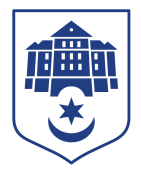 ТЕРНОПІЛЬСЬКА МІСЬКА РАДАУправління житлово-комунального господарства, благоустрою та екологіїм. Тернопіль, вул. Коперника, 1, 46001  тел.: (0352)52 58 48  е-mail: gkge@ukr.netweb: ternopilcity.gov.uaНАКАЗвід   12.02.2021р.№ 2                               Про затвердження структури тарифів на теплову енергію та послугу зпостачання гарячої водиРозглянувши подані комунальним підприємством теплових мереж «Тернопільміськтеплокомуненерго» Тернопільської міської ради розрахунки коригування тарифів на теплову енергію, послуги з постачання теплової енергії та гарячої води для споживачів тарифних категорій «бюджетні установи», «релігійні організації» та «інші споживачі» (крім населення) у зв’язку зі зміною на січень 2021 року ціни на природний газ відповідно до Прейскуранту НАК «Нафтогаз України» та тарифу на електричну енергію у встановленому законом порядку, зміною з 21 січня 2021 року тарифів на централізоване водопостачання та водовідведення для КП «Тернопільводоканал» відповідно до постанови НКРЕКП від 20.01.2021 № 73, підготовлені відповідно до Порядку формування тарифів на теплову енергію, її виробництво, транспортування та постачання, послуги з постачання теплової енергії і постачання гарячої води, затвердженого постановою Кабінету Міністрів України від 1 червня 2011 р. № 869 (в редакції постанови Кабінету Міністрів України від 3 квітня 2019 р. № 291) «Про забезпечення єдиного підходу до формування тарифів на житлово-комунальні послуги», керуючись Законами України «Про теплопостачання», «Про житлово-комунальні послуги», «Про місцеве самоврядування в Україні», Порядком розгляду органами місцевого самоврядування розрахунків тарифів на теплову енергію, її виробництво, транспортування та постачання, а також розрахунків тарифів на комунальні послуги, поданих для їх встановлення, затвердженим наказом Мінрегіону від 12 вересня 2018 р. № 239 та зареєстрованим в Міністерстві юстиції України 18 жовтня 2018 р. за № 1172/32624, рішенням виконавчого комітету міської ради від 15 березня 2017 р. № 161 «Про врегулювання питання встановлення, коригування тарифів на житлово-комунальні послуги», рішенням тарифної комісії, НАКАЗУЮ:Затвердити комунальному підприємству теплових мереж «Тернопільміськтеплокомуненерго» Тернопільської міської ради структуру тарифів на теплову енергію, які визначаються як сума тарифів на виробництво теплової енергії, транспортування теплової енергії без урахування витрат на утримання та ремонт центральних теплових пунктів, постачання теплової енергії з урахуванням витрат на утримання індивідуальних теплових пунктів:одноставкових тарифів на теплову енергію для потреб населення, бюджетних установ та інших споживачів - згідно з додатком 1 (додається);тарифів на виробництво теплової енергії для потреб населення, бюджетних установ та інших споживачів - згідно з додатком 2 (додається);тарифів на транспортування теплової енергії без урахування витрат на утримання та ремонт центральних теплових пунктів для потреб населення, бюджетних установ та інших споживачів - згідно з додатком 3 (додається);тарифів на постачання теплової енергії з урахуванням витрат на утримання індивідуальних теплових пунктів для потреб населення, бюджетних установ та інших споживачів - згідно з додатком 4 (додається);двоставкових тарифів на теплову енергію для потреб населення, бюджетних установ та інших споживачів - згідно з додатком 5 (додається).Затвердити комунальному підприємству теплових мереж «Тернопільміськтеплокомуненерго» Тернопільської міської ради структуру тарифів на теплову енергію, які визначаються як сума тарифів на виробництво теплової енергії, транспортування теплової енергії з урахуванням витрат на утримання та ремонт центральних теплових пунктів, постачання теплової енергії без урахування витрат на утримання індивідуальних теплових пунктів:одноставкових тарифів на теплову енергію для потреб населення, бюджетних установ та інших споживачів згідно - з додатком 6 (додається);тарифів на виробництво теплової енергії для потреб населення, бюджетних установ та інших споживачів - згідно з додатком 7 (додається);тарифів на транспортування теплової енергії з урахуванням витрат на утримання та ремонт центральних теплових пунктів для потреб населення, бюджетних установ та інших споживачів - згідно з додатком 8 (додається);тарифів на постачання теплової енергії без урахування витрат на утримання індивідуальних теплових пунктів для потреб населення, бюджетних установ та інших споживачів - згідно з додатком 9 (додається);двоставкових тарифів на теплову енергію для потреб населення, бюджетних установ та інших споживачів - згідно з додатком 10 (додається).Затвердити комунальному підприємству теплових мереж «Тернопільміськтеплокомуненерго» Тернопільської міської ради структуру тарифів на теплову енергію, які визначаються як сума тарифів на виробництво теплової енергії, транспортування теплової енергії без урахування витрат на утримання та ремонт центральних теплових пунктів, постачання теплової енергії без урахування витрат на утримання індивідуальних теплових пунктів:одноставкових тарифів на теплову енергію для потреб населення, релігійних  організацій, бюджетних установ та інших споживачів - згідно з додатком 11 (додається);тарифів на виробництво теплової енергії для потреб населення, релігійних організацій, бюджетних установ та інших споживачів - згідно з додатком 12 (додається);тарифів на транспортування теплової енергії з урахуванням витрат на утримання та ремонт центральних теплових пунктів для потреб населення, релігійних організацій, бюджетних установ та інших споживачів - згідно з додатком 13 (додається);тарифів на постачання теплової енергії без урахування витрат на утримання індивідуальних теплових пунктів для потреб населення, релігійних організацій, бюджетних установ та інших споживачів - згідно з додатком 14 (додається);двоставкових тарифів на теплову енергію для потреб населення, релігійних організацій, бюджетних установ та інших споживачів - згідно з додатком 15 (додається).4. Затвердити комунальному підприємству теплових мереж «Тернопільміськтеплокомуненерго» Тернопільської міської ради структуру тарифів на теплову енергію, що виробляється та постачається за допомогою систем автономного опалення:по вул. Броварна, 47 для потреб населення:одноставкового тарифу на теплову енергію – згідно з додатком 16 (додається);тарифу на виробництво теплової енергії – згідно з додатком 17 (додається);двоставкового тарифу на теплову енергію – згідно з додатком 18 (додається);2) по вул. Галицька, 34 для потреб населення:одноставкового тарифу на теплову енергію – згідно з додатком 19 (додається);тарифу на виробництво теплової енергії – згідно з додатком 20 (додається);двоставкового тарифу на теплову енергію – згідно з додатком 21 (додається);3) по вул. Лозовецька, 20 для потреб населення:одноставкового тарифу на теплову енергію – згідно з додатком 22 (додається);тарифу на виробництво теплової енергії – згідно з додатком 23 (додається);двоставкового тарифу на теплову енергію – згідно з додатком 24 (додається);4) по вул. Фабрична, 1 для потреб населення:одноставкового тарифу на теплову енергію – згідно з додатком 25 (додається);тарифу на виробництво теплової енергії – згідно з додатком 26 (додається);двоставкового тарифу на теплову енергію – згідно з додатком 27 (додається);5) по вул. Фабрична, 2:для потреб населення та інших споживачів:одноставкових тарифів на теплову енергію – згідно з додатком 28 (додається);тарифів на виробництво теплової енергії – згідно з додатком 29 (додається);тарифів на постачання теплової енергії - згідно з додатком 30 (додається);двоставкових тарифів на теплову енергію – згідно з додатком 31 (додається);6) по вул. Студинського, 15 для потреб населення:одноставкового тарифу на теплову енергію – згідно з додатком 32 (додається);тарифу на виробництво теплової енергії – згідно з додатком 33 (додається);двоставкового тарифу на теплову енергію – згідно з додатком 34 (додається).Затвердити комунальному підприємству теплових мереж «Тернопільміськтеплокомуненерго» Тернопільської міської ради структуру одноставкових тарифів на послугу з постачання гарячої води:для потреб населення, бюджетних установ та інших споживачів за умови приготування гарячої води з допомогою центральних теплових пунктів - згідно з додатком 35 (додається);для потреб населення за умови приготування гарячої води з допомогою індивідуальних теплових пунктів - згідно з додатком 36 (додається);для потреб бюджетних установ за умови приготування гарячої води з допомогою індивідуальних теплових пунктів - згідно з додатком 37 (додається);для потреб інших споживачів за умови приготування гарячої води з допомогою індивідуальних теплових пунктів - згідно з додатком 38 (додається). Контроль за виконанням даного наказу залишаю за собою.Начальник управління 					Олег СОКОЛОВСЬКИЙЗАТВЕРДЖЕНО:ЗАТВЕРДЖЕНО:ЗАТВЕРДЖЕНО:ЗАТВЕРДЖЕНО: наказом управління житлово-комунального наказом управління житлово-комунального наказом управління житлово-комунального наказом управління житлово-комунального наказом управління житлово-комунального наказом управління житлово-комунального наказом управління житлово-комунального наказом управління житлово-комунальногогосподарства,  благоустрою та екологіїгосподарства,  благоустрою та екологіїгосподарства,  благоустрою та екологіїгосподарства,  благоустрою та екологіїгосподарства,  благоустрою та екологіїгосподарства,  благоустрою та екологіїгосподарства,  благоустрою та екологіїгосподарства,  благоустрою та екологіївід 12.02.2021 № 2від 12.02.2021 № 2від 12.02.2021 № 2від 12.02.2021 № 2від 12.02.2021 № 2від 12.02.2021 № 2від 12.02.2021 № 2від 12.02.2021 № 2Додаток 1Додаток 1Додаток 1Додаток 1Структура                                                                                                                                                                                                                                                      одноставкових тарифів на теплову енергію як суми тарифів на виробництво теплової енергії, транспортування теплової енергії без урахування витрат на утримання та ремонт центральних теплових пунктів, постачання теплової енергії з урахуванням витрат на утримання індивідуальних теплових пунктівСтруктура                                                                                                                                                                                                                                                      одноставкових тарифів на теплову енергію як суми тарифів на виробництво теплової енергії, транспортування теплової енергії без урахування витрат на утримання та ремонт центральних теплових пунктів, постачання теплової енергії з урахуванням витрат на утримання індивідуальних теплових пунктівСтруктура                                                                                                                                                                                                                                                      одноставкових тарифів на теплову енергію як суми тарифів на виробництво теплової енергії, транспортування теплової енергії без урахування витрат на утримання та ремонт центральних теплових пунктів, постачання теплової енергії з урахуванням витрат на утримання індивідуальних теплових пунктівСтруктура                                                                                                                                                                                                                                                      одноставкових тарифів на теплову енергію як суми тарифів на виробництво теплової енергії, транспортування теплової енергії без урахування витрат на утримання та ремонт центральних теплових пунктів, постачання теплової енергії з урахуванням витрат на утримання індивідуальних теплових пунктівСтруктура                                                                                                                                                                                                                                                      одноставкових тарифів на теплову енергію як суми тарифів на виробництво теплової енергії, транспортування теплової енергії без урахування витрат на утримання та ремонт центральних теплових пунктів, постачання теплової енергії з урахуванням витрат на утримання індивідуальних теплових пунктівСтруктура                                                                                                                                                                                                                                                      одноставкових тарифів на теплову енергію як суми тарифів на виробництво теплової енергії, транспортування теплової енергії без урахування витрат на утримання та ремонт центральних теплових пунктів, постачання теплової енергії з урахуванням витрат на утримання індивідуальних теплових пунктівСтруктура                                                                                                                                                                                                                                                      одноставкових тарифів на теплову енергію як суми тарифів на виробництво теплової енергії, транспортування теплової енергії без урахування витрат на утримання та ремонт центральних теплових пунктів, постачання теплової енергії з урахуванням витрат на утримання індивідуальних теплових пунктівСтруктура                                                                                                                                                                                                                                                      одноставкових тарифів на теплову енергію як суми тарифів на виробництво теплової енергії, транспортування теплової енергії без урахування витрат на утримання та ремонт центральних теплових пунктів, постачання теплової енергії з урахуванням витрат на утримання індивідуальних теплових пунктівСтруктура                                                                                                                                                                                                                                                      одноставкових тарифів на теплову енергію як суми тарифів на виробництво теплової енергії, транспортування теплової енергії без урахування витрат на утримання та ремонт центральних теплових пунктів, постачання теплової енергії з урахуванням витрат на утримання індивідуальних теплових пунктівСтруктура                                                                                                                                                                                                                                                      одноставкових тарифів на теплову енергію як суми тарифів на виробництво теплової енергії, транспортування теплової енергії без урахування витрат на утримання та ремонт центральних теплових пунктів, постачання теплової енергії з урахуванням витрат на утримання індивідуальних теплових пунктівСтруктура                                                                                                                                                                                                                                                      одноставкових тарифів на теплову енергію як суми тарифів на виробництво теплової енергії, транспортування теплової енергії без урахування витрат на утримання та ремонт центральних теплових пунктів, постачання теплової енергії з урахуванням витрат на утримання індивідуальних теплових пунктівСтруктура                                                                                                                                                                                                                                                      одноставкових тарифів на теплову енергію як суми тарифів на виробництво теплової енергії, транспортування теплової енергії без урахування витрат на утримання та ремонт центральних теплових пунктів, постачання теплової енергії з урахуванням витрат на утримання індивідуальних теплових пунктівКомунального підприємства теплових мереж «Тернопільміськтеплокомуненерго» Тернопільської міської радиКомунального підприємства теплових мереж «Тернопільміськтеплокомуненерго» Тернопільської міської радиКомунального підприємства теплових мереж «Тернопільміськтеплокомуненерго» Тернопільської міської радиКомунального підприємства теплових мереж «Тернопільміськтеплокомуненерго» Тернопільської міської радиКомунального підприємства теплових мереж «Тернопільміськтеплокомуненерго» Тернопільської міської радиКомунального підприємства теплових мереж «Тернопільміськтеплокомуненерго» Тернопільської міської радиКомунального підприємства теплових мереж «Тернопільміськтеплокомуненерго» Тернопільської міської радиКомунального підприємства теплових мереж «Тернопільміськтеплокомуненерго» Тернопільської міської радиКомунального підприємства теплових мереж «Тернопільміськтеплокомуненерго» Тернопільської міської радиКомунального підприємства теплових мереж «Тернопільміськтеплокомуненерго» Тернопільської міської радиКомунального підприємства теплових мереж «Тернопільміськтеплокомуненерго» Тернопільської міської радиКомунального підприємства теплових мереж «Тернопільміськтеплокомуненерго» Тернопільської міської радиБез ПДВБез ПДВ№ з/п № з/п Найменування показників Найменування показників УсьогоУсьогоДля  потреб населенняДля  потреб населенняДля потреб бюджетних установДля потреб бюджетних установДля потреб інших споживачів Для потреб інших споживачів № з/п № з/п Найменування показників Найменування показників УсьогоУсьогоДля  потреб населенняДля  потреб населенняДля потреб бюджетних установДля потреб бюджетних установДля потреб інших споживачів Для потреб інших споживачів 112233445566IIСтруктура одноставкових тарифів на теплову енергію, грн/ГкалСтруктура одноставкових тарифів на теплову енергію, грн/Гкал11Тарифи на теплову енергію, у тому числі:Тарифи на теплову енергію, у тому числі:1 427,761 427,761 727,541 727,541 767,671 767,671.11.1тарифи на виробництво теплової енергіїтарифи на виробництво теплової енергії1 070,631 070,631 206,421 206,421 220,791 220,791.21.2тарифи на транспортування теплової енергіїтарифи на транспортування теплової енергії318,15318,15449,16449,16451,27451,271.31.3тарифи на постачання теплової енергіїтарифи на постачання теплової енергії38,9838,9871,9671,9695,6195,61IIIIСтруктура витрат на теплову енергію, тис.грн. на рікСтруктура витрат на теплову енергію, тис.грн. на рік11Виробнича собівартість, у т. ч.: Виробнича собівартість, у т. ч.: 133 011,32133 011,3273 168,5173 168,5158 694,5258 694,521 148,291 148,291.11.1прямі матеріальні витрати, у т. ч.: прямі матеріальні витрати, у т. ч.: 105 334,38105 334,3856 637,6756 637,6747 766,2247 766,22930,50930,501.1.11.1.1витрати на паливо витрати на паливо 82 229,6282 229,6247 579,7647 579,7633 942,8933 942,89706,98706,981.1.21.1.2вартість послуг розподілу природного газувартість послуг розподілу природного газу5 759,205 759,202 427,072 427,073 264,153 264,1567,9967,991.1.31.1.3витрати на електроенергіювитрати на електроенергію7 804,647 804,644 429,064 429,063 313,703 313,7061,8761,871.1.41.1.4собівартість теплової енергії власних ТЕЦ, ТЕС, КГУ та вартість теплової енергії альтернативних джерел енергіїсобівартість теплової енергії власних ТЕЦ, ТЕС, КГУ та вартість теплової енергії альтернативних джерел енергії1 020,561 020,56557,77557,77454,31454,318,488,481.1.51.1.5витрати на покупну теплову енергіювитрати на покупну теплову енергію6 156,336 156,33260,96260,965 826,565 826,5668,8168,811.1.61.1.6вода для технологічних потреб та водовідведення вода для технологічних потреб та водовідведення 1 114,011 114,01665,08665,08440,70440,708,238,231.1.71.1.7матеріали, запасні частини та інші матеріальні ресурси матеріали, запасні частини та інші матеріальні ресурси 1 250,011 250,01717,97717,97523,91523,918,138,131.21.2прямі витрати на оплату праці прямі витрати на оплату праці 17 622,3617 622,3610 891,2110 891,216 607,776 607,77123,38123,381.31.3інші прямі витрати, у т. ч.: інші прямі витрати, у т. ч.: 8 196,808 196,804 491,474 491,473 623,933 623,9381,4181,411.3.11.3.1відрахування на соціальні заходи відрахування на соціальні заходи 3 876,923 876,922 396,072 396,071 453,711 453,7127,1427,141.3.21.3.2амортизаційні відрахування амортизаційні відрахування 2 718,632 718,631 023,081 023,081 664,461 664,4631,0831,081.3.31.3.3інші прямі витрати інші прямі витрати 1 601,261 601,261 072,321 072,32505,75505,7523,1923,191.41.4загальновиробничі витрати, у т. ч.: загальновиробничі витрати, у т. ч.: 1 857,771 857,771 148,171 148,17696,60696,6013,0113,011.4.11.4.1витрати на оплату праці витрати на оплату праці 1 368,041 368,04845,49845,49512,97512,979,589,581.4.21.4.2відрахування на соціальні заходи відрахування на соціальні заходи 300,97300,97186,01186,01112,85112,852,112,111.4.31.4.3інші витрати інші витрати 188,77188,77116,67116,6770,7870,781,321,3222Адміністративні витрати, у т. ч.: Адміністративні витрати, у т. ч.: 4 265,024 265,022 635,922 635,921 599,231 599,2329,8629,862.12.1витрати на оплату праці витрати на оплату праці 3 257,373 257,372 013,162 013,161 221,401 221,4022,8122,812.22.2відрахування на соціальні заходи відрахування на соціальні заходи 716,62716,62442,90442,90268,71268,715,025,022.32.3інші витрати інші витрати 291,03291,03179,87179,87109,13109,132,042,0433Інші операційні витратиІнші операційні витрати0,000,000,000,000,000,000,000,0044Фінансові витрати Фінансові витрати 167,09167,09103,27103,2762,6562,651,171,1755Повна собівартістьПовна собівартість137 443,43137 443,4375 907,7175 907,7160 356,4060 356,401 179,321 179,3266Витрати на відшкодування втратВитрати на відшкодування втрат0,000,000,000,000,000,000,000,0077Коригування витратКоригування витрат-8 936,17-8 936,17-706,47-706,47-8 049,46-8 049,46-180,23-180,2388Розрахунковий прибуток, у т. ч.: Розрахунковий прибуток, у т. ч.: 9 579,529 579,523 790,033 790,035 680,685 680,68108,79108,798.18.1податок на прибуток податок на прибуток 1 728,901 728,90682,21682,211 027,171 027,1719,5319,538.28.2дивідендидивіденди0,000,000,000,000,000,000,000,008.38.3на поповнення обігових коштів  на поповнення обігових коштів  2 068,952 068,951 281,061 281,06772,42772,4215,4515,458.48.4на розвиток виробництва (виробничі інвестиції) на розвиток виробництва (виробничі інвестиції) 5 315,905 315,901 538,911 538,913 706,443 706,4470,5570,558.58.5інше використання прибуткуінше використання прибутку465,76465,76287,85287,85174,64174,643,263,2699Вартість  теплової енергії Вартість  теплової енергії 138 086,78138 086,7878 991,2778 991,2757 987,6157 987,611 107,881 107,881010Обсяг реалізації теплової енергії споживачам, ГкалОбсяг реалізації теплової енергії споживачам, Гкал89 516,8589 516,8555 324,4155 324,4133 565,7033 565,70626,73626,73Начальник управлінняНачальник управлінняОлег СОКОЛОВСЬКИЙОлег СОКОЛОВСЬКИЙОлег СОКОЛОВСЬКИЙОлег СОКОЛОВСЬКИЙОлег СОКОЛОВСЬКИЙОлег СОКОЛОВСЬКИЙЗАТВЕРДЖЕНО:ЗАТВЕРДЖЕНО:ЗАТВЕРДЖЕНО:ЗАТВЕРДЖЕНО:наказом управління житлово-комунальногонаказом управління житлово-комунальногонаказом управління житлово-комунальногонаказом управління житлово-комунальногонаказом управління житлово-комунальногонаказом управління житлово-комунальногонаказом управління житлово-комунальногонаказом управління житлово-комунальногогосподарства,  благоустрою та екологіїгосподарства,  благоустрою та екологіїгосподарства,  благоустрою та екологіїгосподарства,  благоустрою та екологіїгосподарства,  благоустрою та екологіїгосподарства,  благоустрою та екологіїгосподарства,  благоустрою та екологіїгосподарства,  благоустрою та екологіївід 12.02.2021 № 2від 12.02.2021 № 2від 12.02.2021 № 2від 12.02.2021 № 2від 12.02.2021 № 2від 12.02.2021 № 2від 12.02.2021 № 2від 12.02.2021 № 2Додаток 2Додаток 2Додаток 2Додаток 2Структура тарифів на виробництво теплової енергіїСтруктура тарифів на виробництво теплової енергіїСтруктура тарифів на виробництво теплової енергіїСтруктура тарифів на виробництво теплової енергіїСтруктура тарифів на виробництво теплової енергіїСтруктура тарифів на виробництво теплової енергіїСтруктура тарифів на виробництво теплової енергіїСтруктура тарифів на виробництво теплової енергіїСтруктура тарифів на виробництво теплової енергіїСтруктура тарифів на виробництво теплової енергіїСтруктура тарифів на виробництво теплової енергіїКомунального підприємства теплових мереж «Тернопільміськтеплокомуненерго» Тернопільської міської радиКомунального підприємства теплових мереж «Тернопільміськтеплокомуненерго» Тернопільської міської радиКомунального підприємства теплових мереж «Тернопільміськтеплокомуненерго» Тернопільської міської радиКомунального підприємства теплових мереж «Тернопільміськтеплокомуненерго» Тернопільської міської радиКомунального підприємства теплових мереж «Тернопільміськтеплокомуненерго» Тернопільської міської радиКомунального підприємства теплових мереж «Тернопільміськтеплокомуненерго» Тернопільської міської радиКомунального підприємства теплових мереж «Тернопільміськтеплокомуненерго» Тернопільської міської радиКомунального підприємства теплових мереж «Тернопільміськтеплокомуненерго» Тернопільської міської радиКомунального підприємства теплових мереж «Тернопільміськтеплокомуненерго» Тернопільської міської радиКомунального підприємства теплових мереж «Тернопільміськтеплокомуненерго» Тернопільської міської радиКомунального підприємства теплових мереж «Тернопільміськтеплокомуненерго» Тернопільської міської радиБез ПДВБез ПДВ№ з/п Найменування показників Найменування показників Сумарні тарифні витрати, тис. грн на рікСумарні тарифні витрати, тис. грн на рікТарифи, грн/ГкалТарифи, грн/ГкалТарифи, грн/ГкалТарифи, грн/ГкалТарифи, грн/ГкалТарифи, грн/Гкал№ з/п Найменування показників Найменування показників Сумарні тарифні витрати, тис. грн на рікСумарні тарифні витрати, тис. грн на рікДля  потреб населенняДля  потреб населенняДля потреб бюджетних установДля потреб бюджетних установДля потреб інших споживачів Для потреб інших споживачів 122334455661Виробнича собівартість, у т. ч.: Виробнича собівартість, у т. ч.: 115 402,18115 402,18997,25997,251 330,311 330,311 386,361 386,361.1прямі матеріальні витрати, у т. ч.: прямі матеріальні витрати, у т. ч.: 97 777,9297 777,92825,59825,591 158,301 158,301 214,351 214,351.1.1витрати на паливо витрати на паливо 82 229,6282 229,62750,41750,41882,36882,36984,27984,271.1.2вартість послуг розподілу природного газувартість послуг розподілу природного газу5 759,205 759,2038,2738,2784,8484,8494,6494,641.1.3витрати на електроенергіювитрати на електроенергію1 728,271 728,2715,4715,4719,0719,0719,0719,071.1.4собівартість теплової енергії власних ТЕЦ, ТЕС, АЕС, когенераційних установок та вартість теплової енергії установок з використанням альтернативних джерел енергії собівартість теплової енергії власних ТЕЦ, ТЕС, АЕС, когенераційних установок та вартість теплової енергії установок з використанням альтернативних джерел енергії 1 020,561 020,568,808,8011,8111,8111,8111,811.1.5витрати на покупну теплову енергіювитрати на покупну теплову енергію6 156,336 156,334,124,12151,46151,4695,8095,801.1.6вода для технологічних потреб та водовідведення вода для технологічних потреб та водовідведення 263,81263,812,482,482,722,722,722,721.1.7матеріали, запасні частини та інші матеріальні ресурси матеріали, запасні частини та інші матеріальні ресурси 620,12620,126,046,046,046,046,046,041.2прямі витрати на оплату праці прямі витрати на оплату праці 11 728,4911 728,49114,32114,32114,32114,32114,32114,321.3інші прямі витрати, у т. ч.: інші прямі витрати, у т. ч.: 4 257,264 257,2641,5041,5041,5041,5041,5041,501.3.1відрахування на соціальні заходи відрахування на соціальні заходи 2 580,272 580,2725,1525,1525,1525,1525,1525,151.3.2амортизаційні відрахування амортизаційні відрахування 899,31899,318,778,778,778,778,778,771.3.3інші прямі витрати інші прямі витрати 777,69777,697,587,587,587,587,587,581.4загальновиробничі витрати, у т. ч.: загальновиробничі витрати, у т. ч.: 1 638,501 638,5015,8415,8416,1916,1916,1916,191.4.1витрати на оплату праці витрати на оплату праці 1 206,561 206,5611,6611,6611,9211,9211,9211,921.4.2відрахування на соціальні заходи відрахування на соціальні заходи 265,44265,442,572,572,622,622,622,621.4.3інші витрати інші витрати 166,49166,491,611,611,651,651,651,652Адміністративні витрати, у т. ч.: Адміністративні витрати, у т. ч.: 3 761,613 761,6136,3536,3537,1837,1837,1837,182.1витрати на оплату праці витрати на оплату праці 2 872,892 872,8927,7627,7628,3928,3928,3928,392.2відрахування на соціальні заходи відрахування на соціальні заходи 632,04632,046,116,116,256,256,256,252.3інші витрати інші витрати 256,68256,682,482,482,542,542,542,543Інші операційні витратиІнші операційні витрати0,000,000,000,000,000,000,000,004Фінансові витрати Фінансові витрати 167,09167,091,631,631,631,631,631,635Повна собівартістьПовна собівартість119 330,88119 330,881 035,231 035,231 369,121 369,121 425,171 425,176Витрати на відшкодування втратВитрати на відшкодування втрат0,000,000,000,000,000,000,000,007Коригування витратКоригування витрат-8 093,43-8 093,43-2,93-2,93-201,03-201,03-242,71-242,718Розрахунковий прибуток, у т. ч.: Розрахунковий прибуток, у т. ч.: 3 932,633 932,6338,3338,3338,3338,3338,3338,338.1податок на прибуток податок на прибуток 707,87707,876,906,906,906,906,906,908.2дивідендидивіденди0,000,000,000,000,000,000,000,008.3на поповнення обігових коштівна поповнення обігових коштів1 738,801 738,8016,9516,9516,9516,9516,9516,958.4на розвиток виробництва (виробничі інвестиції) на розвиток виробництва (виробничі інвестиції) 1 020,201 020,209,949,949,949,949,949,948.5інше використання прибуткуінше використання прибутку465,76465,764,544,544,544,544,544,549Тарифи на виробництво теплової енергіїТарифи на виробництво теплової енергії115 170,08115 170,081 070,631 070,631 206,421 206,421 220,791 220,7910Відпуск з колекторів у теплові мережі (надходження теплової енергії в мережу суб’єкта господарювання власним споживачам суб’єкта господарювання), ГкалВідпуск з колекторів у теплові мережі (надходження теплової енергії в мережу суб’єкта господарювання власним споживачам суб’єкта господарювання), Гкал102 591,84102 591,8463 405,1963 405,1938 468,3738 468,37718,28718,28Начальник управлінняНачальник управлінняОлег СОКОЛОВСЬКИЙОлег СОКОЛОВСЬКИЙОлег СОКОЛОВСЬКИЙОлег СОКОЛОВСЬКИЙОлег СОКОЛОВСЬКИЙОлег СОКОЛОВСЬКИЙЗАТВЕРДЖЕНО:ЗАТВЕРДЖЕНО:наказом управління житлово-комунальногонаказом управління житлово-комунальногонаказом управління житлово-комунальногонаказом управління житлово-комунальногогосподарства, благоустрою та екологіїгосподарства, благоустрою та екологіїгосподарства, благоустрою та екологіїгосподарства, благоустрою та екологіївід 12.02.2021 № 2від 12.02.2021 № 2від 12.02.2021 № 2від 12.02.2021 № 2Додаток 3Додаток 3Структура                                                                                                                                                                                                                                 тарифів на транспортування теплової енергії теплової енергії без урахування витрат на утримання та ремонт центральних теплових пунктівСтруктура                                                                                                                                                                                                                                 тарифів на транспортування теплової енергії теплової енергії без урахування витрат на утримання та ремонт центральних теплових пунктівСтруктура                                                                                                                                                                                                                                 тарифів на транспортування теплової енергії теплової енергії без урахування витрат на утримання та ремонт центральних теплових пунктівСтруктура                                                                                                                                                                                                                                 тарифів на транспортування теплової енергії теплової енергії без урахування витрат на утримання та ремонт центральних теплових пунктівСтруктура                                                                                                                                                                                                                                 тарифів на транспортування теплової енергії теплової енергії без урахування витрат на утримання та ремонт центральних теплових пунктівСтруктура                                                                                                                                                                                                                                 тарифів на транспортування теплової енергії теплової енергії без урахування витрат на утримання та ремонт центральних теплових пунктівКомунального підприємства теплових мереж «Тернопільміськтеплокомуненерго» Тернопільської міської радиКомунального підприємства теплових мереж «Тернопільміськтеплокомуненерго» Тернопільської міської радиКомунального підприємства теплових мереж «Тернопільміськтеплокомуненерго» Тернопільської міської радиКомунального підприємства теплових мереж «Тернопільміськтеплокомуненерго» Тернопільської міської радиКомунального підприємства теплових мереж «Тернопільміськтеплокомуненерго» Тернопільської міської радиКомунального підприємства теплових мереж «Тернопільміськтеплокомуненерго» Тернопільської міської радиБез ПДВ№ з/п Найменування показників Сумарні тарифні витрати, тис. грн на рікТарифи, грн/ГкалТарифи, грн/ГкалТарифи, грн/Гкал№ з/п Найменування показників Сумарні тарифні витрати, тис. грн на рікДля  потреб населенняДля потреб бюджетних установДля потреб інших споживачів 1234561Виробнича собівартість, у т. ч.: 13 560,17145,75160,76160,761.1прямі матеріальні витрати, у т. ч.: 7 468,1577,5692,9292,921.1.1витрати на електроенергію6 076,3762,3376,8676,861.1.2вода для технологічних потреб та водовідведення 850,209,1810,0110,011.1.3матеріали, запасні частини та інші матеріальні ресурси 541,586,056,056,051.2прямі витрати на оплату праці 4 189,2946,8046,8046,801.3інші прямі витрати, у т. ч.: 1 703,1119,0319,0319,031.3.1відрахування на соціальні заходи 921,6410,3010,3010,301.3.2амортизаційні відрахування 657,837,357,357,351.3.3інші прямі витрати 123,641,381,381,381.4загальновиробничі витрати, у т. ч.: 199,622,362,012,011.4.1витрати на оплату праці 147,001,741,481,481.4.2відрахування на соціальні заходи 32,340,380,330,331.4.3інші витрати 20,280,240,200,202Адміністративні витрати, у т. ч.: 458,295,434,604,602.1витрати на оплату праці 350,014,153,523,522.2відрахування на соціальні заходи 77,000,910,770,772.3інші витрати 31,270,370,310,313Інші операційні витрати0,000,000,000,004Витрати на покриття втрат теплової енергії в теплових мережах14 677,97156,38176,21178,315Фінансові витрати 0,000,000,000,006Повна собівартість 28 696,43307,56341,57343,677Витрати на відшкодування втрат0,000,000,000,008Коригування витрат-842,73-9,41-9,41-9,419Розрахунковий прибуток,  у т. ч.: 5 106,7020,00117,00117,019.1податок на прибуток 919,213,6021,0621,069.2дивіденди0,000,000,000,009.3на поповнення обігових коштів 274,983,043,123,139.4на розвиток виробництва (виробничі інвестиції) 3 912,5213,3692,8292,829.5інше використання прибутку 0,000,000,000,0010Тарифи на транспортування теплової енергії32 960,39318,15449,16451,2711Обсяг реалізації теплової енергії споживачам, Гкал89 516,8555 324,4133 565,70626,73Начальник управлінняОлег СОКОЛОВСЬКИЙОлег СОКОЛОВСЬКИЙОлег СОКОЛОВСЬКИЙЗАТВЕРДЖЕНО:ЗАТВЕРДЖЕНО:наказом управління житлово-комунальногонаказом управління житлово-комунальногонаказом управління житлово-комунальногонаказом управління житлово-комунальногогосподарства,  благоустрою та екологіїгосподарства,  благоустрою та екологіїгосподарства,  благоустрою та екологіїгосподарства,  благоустрою та екологіївід 12.02.2021 № 2від 12.02.2021 № 2від 12.02.2021 № 2від 12.02.2021 № 2Додаток 4Додаток 4Структура                                                                                                                                                                                                                         тарифів на постачання теплової енергії з урахуванням витрат на утримання індивідуальних теплових пунктівСтруктура                                                                                                                                                                                                                         тарифів на постачання теплової енергії з урахуванням витрат на утримання індивідуальних теплових пунктівСтруктура                                                                                                                                                                                                                         тарифів на постачання теплової енергії з урахуванням витрат на утримання індивідуальних теплових пунктівСтруктура                                                                                                                                                                                                                         тарифів на постачання теплової енергії з урахуванням витрат на утримання індивідуальних теплових пунктівСтруктура                                                                                                                                                                                                                         тарифів на постачання теплової енергії з урахуванням витрат на утримання індивідуальних теплових пунктівСтруктура                                                                                                                                                                                                                         тарифів на постачання теплової енергії з урахуванням витрат на утримання індивідуальних теплових пунктівКомунального підприємства теплових мереж «Тернопільміськтеплокомуненерго» Тернопільської міської радиКомунального підприємства теплових мереж «Тернопільміськтеплокомуненерго» Тернопільської міської радиКомунального підприємства теплових мереж «Тернопільміськтеплокомуненерго» Тернопільської міської радиКомунального підприємства теплових мереж «Тернопільміськтеплокомуненерго» Тернопільської міської радиКомунального підприємства теплових мереж «Тернопільміськтеплокомуненерго» Тернопільської міської радиКомунального підприємства теплових мереж «Тернопільміськтеплокомуненерго» Тернопільської міської радиБез ПДВ № з/п Найменування показників Сумарні тарифні витрати, тис. грн на рікТарифи, грн/ГкалТарифи, грн/ГкалТарифи, грн/Гкал№ з/п Найменування показників Сумарні тарифні витрати, тис. грн на рікДля  потреб населенняДля потреб бюджетних установДля потреб інших споживачів 1234561Виробнича собівартість, у т. ч.: 4 048,9733,8663,2382,521.1прямі матеріальні витрати88,310,002,630,001.1.1матеріали, запасні частини та інші матеріальні ресурси 88,310,002,630,001.2прямі витрати на оплату праці 1 704,5819,0419,0419,041.3інші прямі витрати, у т. ч.: 2 236,4314,5841,3763,291.3.1відрахування на соціальні заходи 375,014,194,194,191.3.2амортизаційні відрахування 1 161,491,1032,1932,191.3.3інші прямі витрати 699,939,294,9926,911.4загальновиробничі витрати, у т. ч.: 19,650,240,190,191.4.1витрати на оплату праці 14,470,180,140,141.4.2відрахування на соціальні заходи 3,180,040,030,031.4.3інші витрати 2,000,020,020,022Адміністративні витрати, у т. ч.: 45,120,550,430,432.1витрати на оплату праці 34,460,420,330,332.2відрахування на соціальні заходи 7,580,090,070,072.3інші витрати 3,080,040,030,033Витрати на збут0,000,000,000,003.1витрати на оплату праці 0,000,000,000,003.2відрахування на соціальні заходи 0,000,000,000,003.3інші витрати 0,000,000,000,004Інші операційні витрати 0,000,000,000,005Фінансові витрати 0,000,000,000,006Повна собівартість 4 094,1034,4163,6682,957Витрати на відшкодування втрат0,000,000,000,008Коригування витрат0,000,000,000,009Розрахунковий прибуток, у т. ч.: 540,194,578,3012,669.1податок на прибуток 101,820,821,632,199.2дивіденди0,000,000,000,009.3на поповнення обігових коштів55,180,690,462,119.4на розвиток виробництва (виробничі інвестиції) 383,193,066,218,369.5інше використання прибутку 0,000,000,000,0010Тарифи на постачання теплової енергії4 634,2838,9871,9695,6111Обсяг реалізації теплової енергії споживачам, Гкал89 516,8555 324,4133 565,70626,73Начальник управлінняОлег СОКОЛОВСЬКИЙОлег СОКОЛОВСЬКИЙОлег СОКОЛОВСЬКИЙЗАТВЕРДЖЕНО:ЗАТВЕРДЖЕНО:наказом управління житлово-комунальногонаказом управління житлово-комунальногонаказом управління житлово-комунальногонаказом управління житлово-комунальногонаказом управління житлово-комунальногогосподарства, благоустрою та екологіїгосподарства, благоустрою та екологіїгосподарства, благоустрою та екологіїгосподарства, благоустрою та екологіїгосподарства, благоустрою та екологіївід 12.02.2021 № 2від 12.02.2021 № 2від 12.02.2021 № 2від 12.02.2021 № 2від 12.02.2021 № 2Додаток 5Додаток 5Додаток 5Додаток 5Додаток 5Структура                                                                                                                                                                                                                                         двоставкових тарифів на теплову енергію як суми тарифів на виробництво теплової енергії, транспортування теплової енергії без урахування витрат на утримання та ремонт центральних теплових пунктів, постачання теплової енергії  з урахуванням витрат на утримання індивідуальних теплових пунктів                            Структура                                                                                                                                                                                                                                         двоставкових тарифів на теплову енергію як суми тарифів на виробництво теплової енергії, транспортування теплової енергії без урахування витрат на утримання та ремонт центральних теплових пунктів, постачання теплової енергії  з урахуванням витрат на утримання індивідуальних теплових пунктів                            Структура                                                                                                                                                                                                                                         двоставкових тарифів на теплову енергію як суми тарифів на виробництво теплової енергії, транспортування теплової енергії без урахування витрат на утримання та ремонт центральних теплових пунктів, постачання теплової енергії  з урахуванням витрат на утримання індивідуальних теплових пунктів                            Структура                                                                                                                                                                                                                                         двоставкових тарифів на теплову енергію як суми тарифів на виробництво теплової енергії, транспортування теплової енергії без урахування витрат на утримання та ремонт центральних теплових пунктів, постачання теплової енергії  з урахуванням витрат на утримання індивідуальних теплових пунктів                            Структура                                                                                                                                                                                                                                         двоставкових тарифів на теплову енергію як суми тарифів на виробництво теплової енергії, транспортування теплової енергії без урахування витрат на утримання та ремонт центральних теплових пунктів, постачання теплової енергії  з урахуванням витрат на утримання індивідуальних теплових пунктів                            Структура                                                                                                                                                                                                                                         двоставкових тарифів на теплову енергію як суми тарифів на виробництво теплової енергії, транспортування теплової енергії без урахування витрат на утримання та ремонт центральних теплових пунктів, постачання теплової енергії  з урахуванням витрат на утримання індивідуальних теплових пунктів                            Структура                                                                                                                                                                                                                                         двоставкових тарифів на теплову енергію як суми тарифів на виробництво теплової енергії, транспортування теплової енергії без урахування витрат на утримання та ремонт центральних теплових пунктів, постачання теплової енергії  з урахуванням витрат на утримання індивідуальних теплових пунктів                            Структура                                                                                                                                                                                                                                         двоставкових тарифів на теплову енергію як суми тарифів на виробництво теплової енергії, транспортування теплової енергії без урахування витрат на утримання та ремонт центральних теплових пунктів, постачання теплової енергії  з урахуванням витрат на утримання індивідуальних теплових пунктів                            Комунального підприємства теплових мереж  "Тернопільміськтеплокомуненерго" Тернопільської міської радиКомунального підприємства теплових мереж  "Тернопільміськтеплокомуненерго" Тернопільської міської радиКомунального підприємства теплових мереж  "Тернопільміськтеплокомуненерго" Тернопільської міської радиКомунального підприємства теплових мереж  "Тернопільміськтеплокомуненерго" Тернопільської міської радиКомунального підприємства теплових мереж  "Тернопільміськтеплокомуненерго" Тернопільської міської радиКомунального підприємства теплових мереж  "Тернопільміськтеплокомуненерго" Тернопільської міської радиКомунального підприємства теплових мереж  "Тернопільміськтеплокомуненерго" Тернопільської міської радиКомунального підприємства теплових мереж  "Тернопільміськтеплокомуненерго" Тернопільської міської радиБез ПДВ Без ПДВ № з/п Найменування показників Для потреб  населенняДля потреб  населенняДля потреб  бюджетних установДля потреб  бюджетних установДля потреб інших споживачівДля потреб інших споживачів№ з/п Найменування показників тис. грн на рікгрн/Гкал, грн/Гкал/годтис. грн на рікгрн/Гкал, грн/Гкал/годтис. грн на рікгрн/Гкал, грн/Гкал/год123456781Обсяг реалізації теплової енергії власним споживачам, Гкал 55 324,41х33 565,70х626,73х2Теплове навантаження об'єктів теплоспоживання власних споживачів, Гкал/год 25,571927х16,188789х0,303993хВиробництво теплової енергії Виробництво теплової енергії Виробництво теплової енергії Виробництво теплової енергії Виробництво теплової енергії Виробництво теплової енергії Виробництво теплової енергії Виробництво теплової енергії 3Повна планова собівартість виробництва теплової енергії, у т. ч.: 65 638,53х52 668,66х1 023,68х3.1.умовно-змінні витрати, у т. ч.: 49 379,30892,5440 861,241 217,35796,181270,373.1.1.витрати на технологічне паливо для виробництва теплової енергії котельнями 47 579,76860,0133 942,891 011,24706,981128,063.1.2.витрати на технологічну електроенергію для виробництва теплової енергії котельнями 980,8117,73733,7521,8613,7021,863.1.3.собівартість виробництва теплової енергії власних ТЕЦ, ТЕС, АЕС, КГУ557,7710,08229,066,824,286,823.1.4.витрати на паливо та електроенергію у вартості виробництва теплової енергії установками з використанням альтернативних джерел енергії, у т.ч.:0,000,00128,983,842,413,843.1.4.1.витрати на паливо0,000,00113,053,372,113,373.1.5.покупна теплова енергія260,964,725 826,56173,5968,81109,793.2.умовно-постійні витрати, усього –  решта витрат собівартості виробництва теплової енергії 16 259,2352 985,2911 807,4260 780,00227,5162365,004Витрати на відшкодування втрат, віднесені до: 4.1.умовно-змінної частини витрат виробництва теплової енергії0,000,000,000,000,000,004.2.умовно-постійної частини витрат виробництва теплової енергії0,000,000,000,000,000,005Коригування витрат, віднесених до 5.1 умовно-змінної частини витрат виробництва теплової енергії-185,63-3,36-7 680,62-228,82-173,04-276,105.2 умовно-постійної частини витрат виробництва теплової енергії0,000,00-52,84-272,00-1,29-354,006Розрахунковий прибуток у тарифах на виробництво теплової енергії, у т. ч.: 2 430,50х1 474,60х27,53х6.1в умовно-змінній частині 0,000,000,000,000,000,006.2в умовно-постійній частині 2 430,507 920,471 474,607 591,0027,537548,007Умовно-змінна частина двоставкового тарифу на виробництво теплової енергії, грн/Гкал, у т. ч.: х889,18х988,53х994,267.1складова собівартості  х892,54х1 217,35х1270,367.2складова витрат на відшкодування втратх0,00х0,00х0,007.3складова коригування витрат х-3,36х-228,82х-276,107.4складова прибутку х0,00х0,00х0,008Умовно-постійна частина двоставкового тарифу на виробництво теплової енергії (місячна абонентська плата протягом року за одиницю теплового навантаження), грн/Гкал/год: х60 905,76х68 099,00х69559,008.1складова собівартостіх52 985,29х60 780,00х62365,008.2складова витрат на відшкодування втратх0,00х0,00х0,008.3складова коригування витрат х0,00х-272,00х-354,008.4складова прибутку х7 920,47х7 591,00х7548,00Транспортування теплової енергії без урахування витрат на утримання та ремонт центральних теплових пунктівТранспортування теплової енергії без урахування витрат на утримання та ремонт центральних теплових пунктівТранспортування теплової енергії без урахування витрат на утримання та ремонт центральних теплових пунктівТранспортування теплової енергії без урахування витрат на утримання та ремонт центральних теплових пунктівТранспортування теплової енергії без урахування витрат на утримання та ремонт центральних теплових пунктівТранспортування теплової енергії без урахування витрат на утримання та ремонт центральних теплових пунктівТранспортування теплової енергії без урахування витрат на утримання та ремонт центральних теплових пунктівТранспортування теплової енергії без урахування витрат на утримання та ремонт центральних теплових пунктів9Повна планова собівартість транспортування теплової енергії, у т.ч.:8 364,31х5 550,51х103,64х9.1умовно-змінні витрати, у т. ч.: 3 448,2562,332 579,9576,8648,1776,869.1.1витрати на технологічну електроенергію для транспортування теплової енергії 3 448,2562,332 579,9576,8648,1776,869.2умовно-постійні витрати, усього –  решта витрат собівартості транспортування теплової енергії 4 916,0616 020,372 970,5515 291,0055,4715 205,0010Витрати на відшкодування втрат, віднесені до: 10.1 умовно-змінної частини витрат транспортування теплової енергії0,000,000,000,000,000,0010.2 умовно-постійної частини витрат транспортування теплової енергії0,000,000,000,000,000,0011Коригування витрат, віднесені до 11.1 умовно-змінної частини витрат транспортування теплової енергії0,000,000,000,000,000,0011.2 умовно-постійної частини витрат транспортування теплової енергії-520,84-1 697,30-316,00-1 627,00-5,90-1 617,0012Розрахунковий прибуток у тарифах на транспортування теплової енергії, у т. ч.: 1 106,22х3 927,15х73,33х12.1в умовно-змінній частині 0,000,000,000,000,000,0012.2в умовно-постійній частині 1 106,223 604,923 927,1520 215,0073,3320 102,0013Умовно-змінна частина двоставкового тарифу на транспортування теплової енергії, грн/Гкал, у т. ч.: х62,33х76,86х76,8613.1складова собівартості  х62,33х76,86х76,8613.2складова витрат на відшкодування втратх0,00х0,00х0,0013.3складова коригування витрат х0,00х0,00х0,0013.4складова прибутку х0,00х0,00х0,0014Умовно-постійна частина двоставкового тарифу на транспортування теплової енергії (місячна абонентська плата протягом року за одиницю теплового навантаження), грн/Гкал/год: х17 927,99х33 879,00х33 690,0014.1складова собівартостіх16 020,37х15 291,00х15 205,0014.2складова витрат на відшкодування втратх0,00х0,00х0,0014.3складова коригування витрат х-1 697,30х-1 627,00х-1 617,0014.4складова прибутку х3 604,92х20 215,00х20 102,00Постачання теплової енергії з урахуванням витрат на утримання індивідуальних теплових пунктів                            Постачання теплової енергії з урахуванням витрат на утримання індивідуальних теплових пунктів                            Постачання теплової енергії з урахуванням витрат на утримання індивідуальних теплових пунктів                            Постачання теплової енергії з урахуванням витрат на утримання індивідуальних теплових пунктів                            Постачання теплової енергії з урахуванням витрат на утримання індивідуальних теплових пунктів                            Постачання теплової енергії з урахуванням витрат на утримання індивідуальних теплових пунктів                            Постачання теплової енергії з урахуванням витрат на утримання індивідуальних теплових пунктів                            Постачання теплової енергії з урахуванням витрат на утримання індивідуальних теплових пунктів                            15Повна планова собівартість постачання теплової енергії, усього – умовно-постійні витрати 1 904,86х2 137,23х52,00х16Витрати на відшкодування втрат, віднесені до: 16.1. умовно-змінної частини витрат постачання теплової енергії0,000,000,000,000,000,0016.2. умовно-постійної частини витрат постачання теплової енергії0,000,000,000,000,000,0017Коригування витрат, віднесених до 17.1 умовно-змінної частини витрат постачання теплової енергії0,000,000,000,000,000,0017.2 умовно-постійної частини витрат постачання теплової енергії0,000,000,000,000,000,0018Розрахунковий прибуток у тарифах на постачання теплової енергії - умовно-постійна частина витрат253,32825,51278,921 436,007,932 174,0019Умовно-змінна частина двоставкового тарифу на постачання теплової енергії, грн/Гкал, у т. ч.: х0,00х0,00х0,0019.1складова витрат на відшкодування втратх0,00х0,00х0,0019.2складова коригування витрат х0,00х0,00х0,0020Умовно-постійна частина двоставкового тарифу на постачання теплової енергії (місячна абонентська плата протягом року за одиницю теплового навантаження), грн/Гкал/год: х7 033,05х12 438,00х16 428,0020.1складова собівартостіх6 207,54х11 002,00х14 254,0020.2складова витрат на відшкодування втратх0,00х0,00х0,0020.3складова коригування витрат х0,00х0,00х0,0020.4складова прибутку  х825,51х1 436,00х2 174,00Двоставкові тарифи на теплову енергію для кінцевих споживачів Двоставкові тарифи на теплову енергію для кінцевих споживачів Двоставкові тарифи на теплову енергію для кінцевих споживачів Двоставкові тарифи на теплову енергію для кінцевих споживачів Двоставкові тарифи на теплову енергію для кінцевих споживачів Двоставкові тарифи на теплову енергію для кінцевих споживачів Двоставкові тарифи на теплову енергію для кінцевих споживачів Двоставкові тарифи на теплову енергію для кінцевих споживачів 21Умовно-змінна частина двоставкового тарифу на теплову енергію, грн/Гкал, у т. ч.: х951,51х1 065,39х1 071,1221.1складова собівартості, у т. ч.:х954,87х1 294,21х1 347,2321.1.1паливна складовах860,01х1 014,61х1 131,4321.1.2решта витрат, крім паливної складовоїх94,86х279,60х215,8021.2складова витрат на відшкодування втратх0,00х0,00х0,0021.3складова коригування витрат х-3,36х-228,82х-276,1021.4складова прибутку х0,00х0,00х0,0022Умовно-постійна частина двоставкового тарифу на теплову енергію (місячна абонентська плата протягом року за одиницю приєднаного теплового навантаження), грн/Гкал/год, у т. ч.: х85 866,80х114 416,00х119 677,0022.1складова собівартостіх75 213,20х87 073,00х91 824,0022.2складова витрат на відшкодування втратх0,00х0,00х0,0022.3складова коригування витрат х-1 697,30х-1 899,00х-1 971,0022.4складова прибутку х12 350,90х29 242,00х29 824,00Примітка: Витрати на покриття втрат теплової енергії в теплових мережах відображені у складі витрат на виробництво теплової енергіїПримітка: Витрати на покриття втрат теплової енергії в теплових мережах відображені у складі витрат на виробництво теплової енергіїПримітка: Витрати на покриття втрат теплової енергії в теплових мережах відображені у складі витрат на виробництво теплової енергіїПримітка: Витрати на покриття втрат теплової енергії в теплових мережах відображені у складі витрат на виробництво теплової енергіїПримітка: Витрати на покриття втрат теплової енергії в теплових мережах відображені у складі витрат на виробництво теплової енергіїПримітка: Витрати на покриття втрат теплової енергії в теплових мережах відображені у складі витрат на виробництво теплової енергіїНачальник управлінняОлег СОКОЛОВСЬКИЙОлег СОКОЛОВСЬКИЙОлег СОКОЛОВСЬКИЙЗАТВЕРДЖЕНО:ЗАТВЕРДЖЕНО:ЗАТВЕРДЖЕНО:ЗАТВЕРДЖЕНО:наказом управління житлово-комунальногонаказом управління житлово-комунальногонаказом управління житлово-комунальногонаказом управління житлово-комунальногонаказом управління житлово-комунальногонаказом управління житлово-комунальногонаказом управління житлово-комунальногогосподарства,  благоустрою та екологіїгосподарства,  благоустрою та екологіїгосподарства,  благоустрою та екологіїгосподарства,  благоустрою та екологіїгосподарства,  благоустрою та екологіїгосподарства,  благоустрою та екологіїгосподарства,  благоустрою та екологіївід 12.02.2021 № 2від 12.02.2021 № 2від 12.02.2021 № 2від 12.02.2021 № 2від 12.02.2021 № 2від 12.02.2021 № 2від 12.02.2021 № 2Додаток 6Додаток 6Додаток 6Додаток 6Структура                                                                                                                                                                                                                                                             одноставкових тарифів на теплову енергію як суми тарифів на виробництво теплової енергії, транспортування теплової енергії з урахуванням витрат на утримання та ремонт центральних теплових пунктів, постачання теплової енергії без урахування витрат на утримання індивідуальних теплових пунктівСтруктура                                                                                                                                                                                                                                                             одноставкових тарифів на теплову енергію як суми тарифів на виробництво теплової енергії, транспортування теплової енергії з урахуванням витрат на утримання та ремонт центральних теплових пунктів, постачання теплової енергії без урахування витрат на утримання індивідуальних теплових пунктівСтруктура                                                                                                                                                                                                                                                             одноставкових тарифів на теплову енергію як суми тарифів на виробництво теплової енергії, транспортування теплової енергії з урахуванням витрат на утримання та ремонт центральних теплових пунктів, постачання теплової енергії без урахування витрат на утримання індивідуальних теплових пунктівСтруктура                                                                                                                                                                                                                                                             одноставкових тарифів на теплову енергію як суми тарифів на виробництво теплової енергії, транспортування теплової енергії з урахуванням витрат на утримання та ремонт центральних теплових пунктів, постачання теплової енергії без урахування витрат на утримання індивідуальних теплових пунктівСтруктура                                                                                                                                                                                                                                                             одноставкових тарифів на теплову енергію як суми тарифів на виробництво теплової енергії, транспортування теплової енергії з урахуванням витрат на утримання та ремонт центральних теплових пунктів, постачання теплової енергії без урахування витрат на утримання індивідуальних теплових пунктівСтруктура                                                                                                                                                                                                                                                             одноставкових тарифів на теплову енергію як суми тарифів на виробництво теплової енергії, транспортування теплової енергії з урахуванням витрат на утримання та ремонт центральних теплових пунктів, постачання теплової енергії без урахування витрат на утримання індивідуальних теплових пунктівСтруктура                                                                                                                                                                                                                                                             одноставкових тарифів на теплову енергію як суми тарифів на виробництво теплової енергії, транспортування теплової енергії з урахуванням витрат на утримання та ремонт центральних теплових пунктів, постачання теплової енергії без урахування витрат на утримання індивідуальних теплових пунктівСтруктура                                                                                                                                                                                                                                                             одноставкових тарифів на теплову енергію як суми тарифів на виробництво теплової енергії, транспортування теплової енергії з урахуванням витрат на утримання та ремонт центральних теплових пунктів, постачання теплової енергії без урахування витрат на утримання індивідуальних теплових пунктівСтруктура                                                                                                                                                                                                                                                             одноставкових тарифів на теплову енергію як суми тарифів на виробництво теплової енергії, транспортування теплової енергії з урахуванням витрат на утримання та ремонт центральних теплових пунктів, постачання теплової енергії без урахування витрат на утримання індивідуальних теплових пунктівСтруктура                                                                                                                                                                                                                                                             одноставкових тарифів на теплову енергію як суми тарифів на виробництво теплової енергії, транспортування теплової енергії з урахуванням витрат на утримання та ремонт центральних теплових пунктів, постачання теплової енергії без урахування витрат на утримання індивідуальних теплових пунктівСтруктура                                                                                                                                                                                                                                                             одноставкових тарифів на теплову енергію як суми тарифів на виробництво теплової енергії, транспортування теплової енергії з урахуванням витрат на утримання та ремонт центральних теплових пунктів, постачання теплової енергії без урахування витрат на утримання індивідуальних теплових пунктівКомунального підприємства теплових мереж «Тернопільміськтеплокомуненерго» Тернопільської міської радиКомунального підприємства теплових мереж «Тернопільміськтеплокомуненерго» Тернопільської міської радиКомунального підприємства теплових мереж «Тернопільміськтеплокомуненерго» Тернопільської міської радиКомунального підприємства теплових мереж «Тернопільміськтеплокомуненерго» Тернопільської міської радиКомунального підприємства теплових мереж «Тернопільміськтеплокомуненерго» Тернопільської міської радиКомунального підприємства теплових мереж «Тернопільміськтеплокомуненерго» Тернопільської міської радиКомунального підприємства теплових мереж «Тернопільміськтеплокомуненерго» Тернопільської міської радиКомунального підприємства теплових мереж «Тернопільміськтеплокомуненерго» Тернопільської міської радиКомунального підприємства теплових мереж «Тернопільміськтеплокомуненерго» Тернопільської міської радиКомунального підприємства теплових мереж «Тернопільміськтеплокомуненерго» Тернопільської міської радиКомунального підприємства теплових мереж «Тернопільміськтеплокомуненерго» Тернопільської міської радиБез ПДВБез ПДВ№ з/п № з/п Найменування показників Найменування показників УсьогоУсьогоДля  потреб населенняДля потреб бюджетних установДля потреб бюджетних установДля потреб інших споживачів Для потреб інших споживачів № з/п № з/п Найменування показників Найменування показників УсьогоУсьогоДля  потреб населенняДля потреб бюджетних установДля потреб бюджетних установДля потреб інших споживачів Для потреб інших споживачів 11223345566IIСтруктура одноставкових тарифів на теплову енергію, грн/ГкалСтруктура одноставкових тарифів на теплову енергію, грн/Гкал11Тарифи на теплову енергію, у тому числі:Тарифи на теплову енергію, у тому числі:1 434,621 701,261 701,261 717,731 717,731.11.1тарифи на виробництво теплової енергіїтарифи на виробництво теплової енергії1 070,631 206,421 206,421 220,791 220,791.21.2тарифи на транспортування теплової енергіїтарифи на транспортування теплової енергії355,71486,73486,73488,83488,831.31.3тарифи на постачання теплової енергіїтарифи на постачання теплової енергії8,288,118,118,118,11IIIIСтруктура витрат на теплову енергію, тис.грн. на рікСтруктура витрат на теплову енергію, тис.грн. на рік11Виробнича собівартість, у т. ч.: Виробнича собівартість, у т. ч.: 66 054,5266 054,5264 072,221 800,341 800,34181,96181,961.11.1прямі матеріальні витрати, у т. ч.: прямі матеріальні витрати, у т. ч.: 50 906,1150 906,1149 275,431 479,941 479,94150,74150,741.1.11.1.1витрати на паливо витрати на паливо 42 509,7642 509,7641 342,691 052,641 052,64114,43114,431.1.21.1.2вартість послуг розподілу природного газувартість послуг розподілу природного газу2 221,142 221,142 108,91101,23101,2311,0011,001.1.31.1.3витрати на електроенергіювитрати на електроенергію3 961,253 961,253 848,47102,76102,7610,0110,011.1.41.1.4собівартість теплової енергії власних ТЕЦ, ТЕС, КГУ та вартість теплової енергії альтернативних джерел енергіїсобівартість теплової енергії власних ТЕЦ, ТЕС, КГУ та вартість теплової енергії альтернативних джерел енергії500,11500,11484,6514,0914,091,371,371.1.51.1.5витрати на покупну теплову енергіювитрати на покупну теплову енергію418,58418,58226,75180,69180,6911,1411,141.1.61.1.6вода для технологічних потреб та водовідведення вода для технологічних потреб та водовідведення 592,90592,90577,9013,6713,671,331,331.1.71.1.7матеріали, запасні частини та інші матеріальні ресурси матеріали, запасні частини та інші матеріальні ресурси 702,36702,36686,0614,8614,861,451,451.21.2прямі витрати на оплату праці прямі витрати на оплату праці 9 915,739 915,739 685,57209,73209,7320,4420,441.31.3інші прямі витрати, у т. ч.: інші прямі витрати, у т. ч.: 4 211,314 211,314 113,5689,0789,078,688,681.3.11.3.1відрахування на соціальні заходи відрахування на соціальні заходи 2 181,462 181,462 130,8246,1446,144,504,501.3.21.3.2амортизаційні відрахування амортизаційні відрахування 1 471,981 471,981 437,8231,1331,133,033,031.3.31.3.3інші прямі витрати інші прямі витрати 557,87557,87544,9211,8011,801,151,151.41.4загальновиробничі витрати, у т. ч.: загальновиробничі витрати, у т. ч.: 1 021,371 021,37997,6621,6021,602,112,111.4.11.4.1витрати на оплату праці витрати на оплату праці 752,12752,12734,6615,9115,911,551,551.4.21.4.2відрахування на соціальні заходи відрахування на соціальні заходи 165,47165,47161,633,503,500,340,341.4.31.4.3інші витрати інші витрати 103,78103,78101,372,202,200,210,2122Адміністративні витрати, у т. ч.: Адміністративні витрати, у т. ч.: 2 344,822 344,822 290,3949,6049,604,834,832.12.1витрати на оплату праці витрати на оплату праці 1 790,831 790,831 749,2637,8837,883,693,692.22.2відрахування на соціальні заходи відрахування на соціальні заходи 393,98393,98384,848,338,330,810,812.32.3інші витрати інші витрати 160,00160,00156,293,383,380,330,3333Інші операційні витратиІнші операційні витрати0,000,000,000,000,000,000,0044Фінансові витрати Фінансові витрати 91,8691,8689,731,941,940,190,1955Повна собівартістьПовна собівартість68 491,2068 491,2066 452,341 851,881 851,88186,98186,9866Витрати на відшкодування втратВитрати на відшкодування втрат0,000,000,000,000,000,000,0077Коригування витратКоригування витрат-892,66-892,66-613,86-249,63-249,63-29,17-29,1788Розрахунковий прибуток, у т. ч.: Розрахунковий прибуток, у т. ч.: 3 310,823 310,823 125,73168,66168,6616,4416,448.18.1податок на прибуток податок на прибуток 595,95595,95562,6330,3630,362,962,968.28.2дивідендидивіденди0,000,000,000,000,000,000,008.38.3на поповнення обігових коштів на поповнення обігових коштів 1 149,821 149,821 123,0324,4124,412,382,388.48.4на розвиток виробництва (виробничі інвестиції) на розвиток виробництва (виробничі інвестиції) 1 308,991 308,991 189,94108,48108,4810,5710,578.58.5інше використання прибуткуінше використання прибутку256,06256,06250,125,425,420,530,5399Вартість  теплової енергії Вартість  теплової енергії 70 909,3670 909,3668 964,201 770,911 770,91174,25174,251010Обсяг реалізації теплової енергії споживачам, ГкалОбсяг реалізації теплової енергії споживачам, Гкал49 214,5049 214,5048 072,121 040,941 040,94101,44101,44Начальник управлінняНачальник управлінняОлег СОКОЛОВСЬКИЙОлег СОКОЛОВСЬКИЙОлег СОКОЛОВСЬКИЙОлег СОКОЛОВСЬКИЙОлег СОКОЛОВСЬКИЙЗАТВЕРДЖЕНО:ЗАТВЕРДЖЕНО:ЗАТВЕРДЖЕНО:ЗАТВЕРДЖЕНО:наказом управління житлово-комунальногонаказом управління житлово-комунальногонаказом управління житлово-комунальногонаказом управління житлово-комунальногонаказом управління житлово-комунальногонаказом управління житлово-комунальногонаказом управління житлово-комунальногонаказом управління житлово-комунальногонаказом управління житлово-комунальногогосподарства,  благоустрою та екологіїгосподарства,  благоустрою та екологіїгосподарства,  благоустрою та екологіїгосподарства,  благоустрою та екологіїгосподарства,  благоустрою та екологіїгосподарства,  благоустрою та екологіїгосподарства,  благоустрою та екологіїгосподарства,  благоустрою та екологіїгосподарства,  благоустрою та екологіївід 12.02.2021 № 2від 12.02.2021 № 2від 12.02.2021 № 2від 12.02.2021 № 2від 12.02.2021 № 2від 12.02.2021 № 2від 12.02.2021 № 2від 12.02.2021 № 2від 12.02.2021 № 2Додаток 7Додаток 7Додаток 7Додаток 7Структура тарифів на виробництво теплової енергіїСтруктура тарифів на виробництво теплової енергіїСтруктура тарифів на виробництво теплової енергіїСтруктура тарифів на виробництво теплової енергіїСтруктура тарифів на виробництво теплової енергіїСтруктура тарифів на виробництво теплової енергіїСтруктура тарифів на виробництво теплової енергіїСтруктура тарифів на виробництво теплової енергіїСтруктура тарифів на виробництво теплової енергіїСтруктура тарифів на виробництво теплової енергіїСтруктура тарифів на виробництво теплової енергіїСтруктура тарифів на виробництво теплової енергіїКомунального підприємства теплових мереж «Тернопільміськтеплокомуненерго» Тернопільської міської радиКомунального підприємства теплових мереж «Тернопільміськтеплокомуненерго» Тернопільської міської радиКомунального підприємства теплових мереж «Тернопільміськтеплокомуненерго» Тернопільської міської радиКомунального підприємства теплових мереж «Тернопільміськтеплокомуненерго» Тернопільської міської радиКомунального підприємства теплових мереж «Тернопільміськтеплокомуненерго» Тернопільської міської радиКомунального підприємства теплових мереж «Тернопільміськтеплокомуненерго» Тернопільської міської радиКомунального підприємства теплових мереж «Тернопільміськтеплокомуненерго» Тернопільської міської радиКомунального підприємства теплових мереж «Тернопільміськтеплокомуненерго» Тернопільської міської радиКомунального підприємства теплових мереж «Тернопільміськтеплокомуненерго» Тернопільської міської радиКомунального підприємства теплових мереж «Тернопільміськтеплокомуненерго» Тернопільської міської радиКомунального підприємства теплових мереж «Тернопільміськтеплокомуненерго» Тернопільської міської радиКомунального підприємства теплових мереж «Тернопільміськтеплокомуненерго» Тернопільської міської радиБез ПДВБез ПДВ№ з/п Найменування показників Найменування показників Сумарні тарифні витрати, тис. грн на рікСумарні тарифні витрати, тис. грн на рікТарифи, грн/ГкалТарифи, грн/ГкалТарифи, грн/ГкалТарифи, грн/ГкалТарифи, грн/ГкалТарифи, грн/ГкалТарифи, грн/Гкал№ з/п Найменування показників Найменування показників Сумарні тарифні витрати, тис. грн на рікСумарні тарифні витрати, тис. грн на рікДля  потреб населенняДля  потреб населенняДля  потреб населенняДля потреб бюджетних установДля потреб бюджетних установДля потреб інших споживачів Для потреб інших споживачів 1223344455661Виробнича собівартість, у т. ч.: Виробнича собівартість, у т. ч.: 56 690,0356 690,03997,25997,25997,251 330,311 330,311 386,361 386,361.1прямі матеріальні витрати, у т. ч.: прямі матеріальні витрати, у т. ч.: 47 007,8547 007,85825,59825,59825,591 158,301 158,301 214,351 214,351.1.1витрати на паливо витрати на паливо 42 509,7642 509,76750,41750,41750,41882,36882,36984,27984,271.1.2вартість послуг розподілу природного газувартість послуг розподілу природного газу2 221,142 221,1438,2738,2738,2784,8484,8494,6494,641.1.3витрати на електроенергіювитрати на електроенергію877,21877,2115,4715,4715,4719,0719,0719,0719,071.1.4собівартість теплової енергії власних ТЕЦ, ТЕС, АЕС, когенераційних установок та вартість теплової енергії установок з використанням альтернативних джерел енергії собівартість теплової енергії власних ТЕЦ, ТЕС, АЕС, когенераційних установок та вартість теплової енергії установок з використанням альтернативних джерел енергії 500,11500,118,808,808,8011,8111,8111,8111,811.1.5витрати на покупну теплову енергіювитрати на покупну теплову енергію418,58418,584,124,124,12151,46151,4695,8095,801.1.6вода для технологічних потреб та водовідведення вода для технологічних потреб та водовідведення 140,11140,112,482,482,482,722,722,722,721.1.7матеріали, запасні частини та інші матеріальні ресурси матеріали, запасні частини та інші матеріальні ресурси 340,93340,936,046,046,046,046,046,046,041.2прямі витрати на оплату праці прямі витрати на оплату праці 6 448,086 448,08114,32114,32114,32114,32114,32114,32114,321.3інші прямі витрати, у т. ч.: інші прямі витрати, у т. ч.: 2 340,562 340,5641,5041,5041,5041,5041,5041,5041,501.3.1відрахування на соціальні заходи відрахування на соціальні заходи 1 418,581 418,5825,1525,1525,1525,1525,1525,1525,151.3.2амортизаційні відрахування амортизаційні відрахування 494,42494,428,778,778,778,778,778,778,771.3.3інші прямі витрати інші прямі витрати 427,56427,567,587,587,587,587,587,587,581.4загальновиробничі витрати, у т. ч.: загальновиробничі витрати, у т. ч.: 893,54893,5415,8415,8415,8416,1916,1916,1916,191.4.1витрати на оплату праці витрати на оплату праці 657,99657,9911,6611,6611,6611,9211,9211,9211,921.4.2відрахування на соціальні заходи відрахування на соціальні заходи 144,76144,762,572,572,572,622,622,622,621.4.3інші витрати інші витрати 90,7990,791,611,611,611,651,651,651,652Адміністративні витрати, у т. ч.: Адміністративні витрати, у т. ч.: 2 051,362 051,3636,3536,3536,3537,1837,1837,1837,182.1витрати на оплату праці витрати на оплату праці 1 566,711 566,7127,7627,7627,7628,3928,3928,3928,392.2відрахування на соціальні заходи відрахування на соціальні заходи 344,68344,686,116,116,116,256,256,256,252.3інші витрати інші витрати 139,98139,982,482,482,482,542,542,542,543Інші операційні витратиІнші операційні витрати0,000,000,000,000,000,000,000,000,004Фінансові витрати Фінансові витрати 91,8691,861,631,631,631,631,631,631,635Повна собівартістьПовна собівартість58 833,2558 833,251 035,231 035,231 035,231 369,121 369,121 425,171 425,176Витрати на відшкодування втратВитрати на відшкодування втрат0,000,000,000,000,000,000,000,000,007Коригування витратКоригування витрат-429,35-429,35-2,93-2,93-2,93-201,03-201,03-242,71-242,718Розрахунковий прибуток, у т. ч.: Розрахунковий прибуток, у т. ч.: 2 162,082 162,0838,3338,3338,3338,3338,3338,3338,338.1податок на прибуток податок на прибуток 389,17389,176,906,906,906,906,906,906,908.2дивідендидивіденди0,000,000,000,000,000,000,000,000,008.3на поповнення обігових коштів на поповнення обігових коштів 955,96955,9616,9516,9516,9516,9516,9516,9516,958.4на розвиток виробництва (виробничі інвестиції) на розвиток виробництва (виробничі інвестиції) 560,88560,889,949,949,949,949,949,949,948.5інше використання прибуткуінше використання прибутку256,06256,064,544,544,544,544,544,544,549Тарифи на виробництво теплової енергіїТарифи на виробництво теплової енергії60 565,9960 565,991 070,631 070,631 070,631 206,421 206,421 220,791 220,7910Відпуск з колекторів у теплові мережі (надходження теплової енергії в мережу суб’єкта господарювання власним споживачам суб’єкта господарювання), ГкалВідпуск з колекторів у теплові мережі (надходження теплової енергії в мережу суб’єкта господарювання власним споживачам суб’єкта господарювання), Гкал56 402,8656 402,8655 093,6255 093,6255 093,621 192,981 192,98116,26116,26Начальник управлінняНачальник управлінняОлег СОКОЛОВСЬКИЙОлег СОКОЛОВСЬКИЙОлег СОКОЛОВСЬКИЙОлег СОКОЛОВСЬКИЙОлег СОКОЛОВСЬКИЙОлег СОКОЛОВСЬКИЙОлег СОКОЛОВСЬКИЙЗАТВЕРДЖЕНО:ЗАТВЕРДЖЕНО:наказом управління житлово-комунальногонаказом управління житлово-комунальногонаказом управління житлово-комунальногонаказом управління житлово-комунальногогосподарства,  благоустрою та екологіїгосподарства,  благоустрою та екологіїгосподарства,  благоустрою та екологіїгосподарства,  благоустрою та екологіївід 12.02.2021 № 2від 12.02.2021 № 2від 12.02.2021 № 2від 12.02.2021 № 2Додаток 8Додаток 8Структура                                                                                                                                                                                                                                                тарифів на транспортування теплової енергії з урахуванням витрат на утримання та ремонт центральних теплових пунктівСтруктура                                                                                                                                                                                                                                                тарифів на транспортування теплової енергії з урахуванням витрат на утримання та ремонт центральних теплових пунктівСтруктура                                                                                                                                                                                                                                                тарифів на транспортування теплової енергії з урахуванням витрат на утримання та ремонт центральних теплових пунктівСтруктура                                                                                                                                                                                                                                                тарифів на транспортування теплової енергії з урахуванням витрат на утримання та ремонт центральних теплових пунктівСтруктура                                                                                                                                                                                                                                                тарифів на транспортування теплової енергії з урахуванням витрат на утримання та ремонт центральних теплових пунктівСтруктура                                                                                                                                                                                                                                                тарифів на транспортування теплової енергії з урахуванням витрат на утримання та ремонт центральних теплових пунктівКомунального підприємства теплових мереж «Тернопільміськтеплокомуненерго» Тернопільської міської радиКомунального підприємства теплових мереж «Тернопільміськтеплокомуненерго» Тернопільської міської радиКомунального підприємства теплових мереж «Тернопільміськтеплокомуненерго» Тернопільської міської радиКомунального підприємства теплових мереж «Тернопільміськтеплокомуненерго» Тернопільської міської радиКомунального підприємства теплових мереж «Тернопільміськтеплокомуненерго» Тернопільської міської радиКомунального підприємства теплових мереж «Тернопільміськтеплокомуненерго» Тернопільської міської радиБез ПДВ№ з/п Найменування показників Сумарні тарифні витрати, тис. грн на рікТарифи, грн/ГкалТарифи, грн/ГкалТарифи, грн/Гкал№ з/п Найменування показників Сумарні тарифні витрати, тис. грн на рікДля  потреб населенняДля потреб бюджетних установДля потреб інших споживачів 1234561Виробнича собівартість, у т. ч.: 8 994,14182,39197,40197,401.1прямі матеріальні витрати, у т. ч.: 3 898,2678,8594,2194,211.1.1витрати на електроенергію3 084,0462,3376,8676,861.1.2вода для технологічних потреб та водовідведення 452,799,1810,0110,011.1.3матеріали, запасні частини та інші матеріальні ресурси 361,437,347,347,341.2прямі витрати на оплату праці 3 188,4364,7964,7964,791.3інші прямі витрати, у т. ч.: 1 791,3436,3936,3936,391.3.1відрахування на соціальні заходи 701,4514,2514,2514,251.3.2амортизаційні відрахування 977,1119,8519,8519,851.3.3інші прямі витрати 112,782,292,292,291.4загальновиробничі витрати, у т. ч.: 116,112,362,012,011.4.1витрати на оплату праці 85,501,741,481,481.4.2відрахування на соціальні заходи 18,810,380,330,331.4.3інші витрати 11,800,240,200,202Адміністративні витрати, у т. ч.: 266,565,434,604,602.1витрати на оплату праці 203,594,153,523,522.2відрахування на соціальні заходи 44,790,910,770,772.3інші витрати 18,190,370,310,313Інші операційні витрати0,000,000,000,004Витрати на покриття втрат теплової енергії в теплових мережах7 718,89156,41176,24178,345Фінансові витрати 0,000,000,000,006Повна собівартість 16 979,59344,23378,24380,347Витрати на відшкодування втрат0,000,000,000,008Коригування витрат-463,32-9,41-9,41-9,419Розрахунковий прибуток,  у т. ч.: 1 138,8720,89117,90117,909.1податок на прибуток 205,003,7621,2221,229.2дивіденди0,000,000,000,009.3на поповнення обігових коштів185,763,773,863,869.4на розвиток виробництва (виробничі інвестиції) 748,1113,3692,8292,829.5інше використання прибутку 0,000,000,000,0010Тарифи на транспортування теплової енергії17 655,14355,71486,73488,8311Обсяг реалізації теплової енергії споживачам, Гкал49 214,5048 072,121 040,94101,44Начальник управлінняОлег СОКОЛОВСЬКИЙОлег СОКОЛОВСЬКИЙОлег СОКОЛОВСЬКИЙЗАТВЕРДЖЕНО:ЗАТВЕРДЖЕНО:наказом управління житлово-комунальногонаказом управління житлово-комунальногонаказом управління житлово-комунальногонаказом управління житлово-комунальногогосподарства,  благоустрою та екологіїгосподарства,  благоустрою та екологіїгосподарства,  благоустрою та екологіїгосподарства,  благоустрою та екологіївід 12.02.2021 № 2від 12.02.2021 № 2від 12.02.2021 № 2від 12.02.2021 № 2Додаток 9Додаток 9Структура                                                                                                                                                                                                                       тарифів на постачання теплової енергії без урахування витрат на утримання індивідуальних теплових пунктівСтруктура                                                                                                                                                                                                                       тарифів на постачання теплової енергії без урахування витрат на утримання індивідуальних теплових пунктівСтруктура                                                                                                                                                                                                                       тарифів на постачання теплової енергії без урахування витрат на утримання індивідуальних теплових пунктівСтруктура                                                                                                                                                                                                                       тарифів на постачання теплової енергії без урахування витрат на утримання індивідуальних теплових пунктівСтруктура                                                                                                                                                                                                                       тарифів на постачання теплової енергії без урахування витрат на утримання індивідуальних теплових пунктівСтруктура                                                                                                                                                                                                                       тарифів на постачання теплової енергії без урахування витрат на утримання індивідуальних теплових пунктівКомунального підприємства теплових мереж «Тернопільміськтеплокомуненерго» Тернопільської міської радиКомунального підприємства теплових мереж «Тернопільміськтеплокомуненерго» Тернопільської міської радиКомунального підприємства теплових мереж «Тернопільміськтеплокомуненерго» Тернопільської міської радиКомунального підприємства теплових мереж «Тернопільміськтеплокомуненерго» Тернопільської міської радиКомунального підприємства теплових мереж «Тернопільміськтеплокомуненерго» Тернопільської міської радиКомунального підприємства теплових мереж «Тернопільміськтеплокомуненерго» Тернопільської міської радиБез ПДВ № з/п Найменування показників Сумарні тарифні витрати, тис. грн на рікТарифи, грн/ГкалТарифи, грн/ГкалТарифи, грн/Гкал№ з/п Найменування показників Сумарні тарифні витрати, тис. грн на рікДля  потреб населенняДля потреб бюджетних установДля потреб інших споживачів 1234561Виробнича собівартість, у т. ч.: 370,357,537,487,481.1прямі матеріальні витрати0,000,000,000,001.1.1матеріали, запасні частини та інші матеріальні ресурси 0,000,000,000,001.2прямі витрати на оплату праці 279,225,675,675,671.3інші прямі витрати, у т. ч.: 79,421,621,621,621.3.1відрахування на соціальні заходи 61,431,251,251,251.3.2амортизаційні відрахування 0,450,010,010,011.3.3інші прямі витрати 17,530,360,360,361.4загальновиробничі витрати, у т. ч.: 11,710,240,190,191.4.1витрати на оплату праці 8,630,180,140,141.4.2відрахування на соціальні заходи 1,900,040,030,031.4.3інші витрати 1,190,020,020,022Адміністративні витрати, у т. ч.: 26,890,550,430,432.1витрати на оплату праці 20,540,420,330,332.2відрахування на соціальні заходи 4,520,090,070,072.3інші витрати 1,840,040,030,033Витрати на збут0,000,000,000,003.1витрати на оплату праці 0,000,000,000,003.2відрахування на соціальні заходи 0,000,000,000,003.3інші витрати 0,000,000,000,004Інші операційні витрати 0,000,000,000,005Фінансові витрати 0,000,000,000,006Повна собівартість 397,258,087,917,917Витрати на відшкодування втрат0,000,000,000,008Коригування витрат0,000,000,000,009Розрахунковий прибуток, у т. ч.: 9,880,200,200,209.1податок на прибуток 1,780,040,040,049.2дивіденди0,000,000,000,009.3на поповнення обігових коштів8,100,160,160,169.4на розвиток виробництва (виробничі інвестиції) 0,000,000,000,009.5інше використання прибутку 0,000,000,000,0010Тарифи на постачання теплової енергії407,128,288,118,1111Обсяг реалізації теплової енергії споживачам, Гкал49 214,5048 072,121 040,94101,44Начальник управлінняОлег СОКОЛОВСЬКИЙОлег СОКОЛОВСЬКИЙОлег СОКОЛОВСЬКИЙЗАТВЕРДЖЕНО:ЗАТВЕРДЖЕНО:наказом управління житлово-комунальногонаказом управління житлово-комунальногонаказом управління житлово-комунальногонаказом управління житлово-комунальногонаказом управління житлово-комунальногогосподарства, благоустрою та екологіїгосподарства, благоустрою та екологіїгосподарства, благоустрою та екологіїгосподарства, благоустрою та екологіїгосподарства, благоустрою та екологіївід 12.02.2021 № 2від 12.02.2021 № 2від 12.02.2021 № 2від 12.02.2021 № 2від 12.02.2021 № 2Додаток 10Додаток 10Додаток 10Додаток 10Додаток 10Структура                                                                                                                                                                                                                                                          двоставкових тарифів на теплову енергію як суми тарифів на виробництво теплової енергії, транспортування теплової енергії з урахуванням витрат на утримання та ремонт центральних теплових пунктів, постачання теплової енергії  без урахування витрат на утримання індивідуальних теплових пунктівСтруктура                                                                                                                                                                                                                                                          двоставкових тарифів на теплову енергію як суми тарифів на виробництво теплової енергії, транспортування теплової енергії з урахуванням витрат на утримання та ремонт центральних теплових пунктів, постачання теплової енергії  без урахування витрат на утримання індивідуальних теплових пунктівСтруктура                                                                                                                                                                                                                                                          двоставкових тарифів на теплову енергію як суми тарифів на виробництво теплової енергії, транспортування теплової енергії з урахуванням витрат на утримання та ремонт центральних теплових пунктів, постачання теплової енергії  без урахування витрат на утримання індивідуальних теплових пунктівСтруктура                                                                                                                                                                                                                                                          двоставкових тарифів на теплову енергію як суми тарифів на виробництво теплової енергії, транспортування теплової енергії з урахуванням витрат на утримання та ремонт центральних теплових пунктів, постачання теплової енергії  без урахування витрат на утримання індивідуальних теплових пунктівСтруктура                                                                                                                                                                                                                                                          двоставкових тарифів на теплову енергію як суми тарифів на виробництво теплової енергії, транспортування теплової енергії з урахуванням витрат на утримання та ремонт центральних теплових пунктів, постачання теплової енергії  без урахування витрат на утримання індивідуальних теплових пунктівСтруктура                                                                                                                                                                                                                                                          двоставкових тарифів на теплову енергію як суми тарифів на виробництво теплової енергії, транспортування теплової енергії з урахуванням витрат на утримання та ремонт центральних теплових пунктів, постачання теплової енергії  без урахування витрат на утримання індивідуальних теплових пунктівСтруктура                                                                                                                                                                                                                                                          двоставкових тарифів на теплову енергію як суми тарифів на виробництво теплової енергії, транспортування теплової енергії з урахуванням витрат на утримання та ремонт центральних теплових пунктів, постачання теплової енергії  без урахування витрат на утримання індивідуальних теплових пунктівСтруктура                                                                                                                                                                                                                                                          двоставкових тарифів на теплову енергію як суми тарифів на виробництво теплової енергії, транспортування теплової енергії з урахуванням витрат на утримання та ремонт центральних теплових пунктів, постачання теплової енергії  без урахування витрат на утримання індивідуальних теплових пунктівКомунального підприємства теплових мереж  "Тернопільміськтеплокомуненерго" Тернопільської міської радиКомунального підприємства теплових мереж  "Тернопільміськтеплокомуненерго" Тернопільської міської радиКомунального підприємства теплових мереж  "Тернопільміськтеплокомуненерго" Тернопільської міської радиКомунального підприємства теплових мереж  "Тернопільміськтеплокомуненерго" Тернопільської міської радиКомунального підприємства теплових мереж  "Тернопільміськтеплокомуненерго" Тернопільської міської радиКомунального підприємства теплових мереж  "Тернопільміськтеплокомуненерго" Тернопільської міської радиКомунального підприємства теплових мереж  "Тернопільміськтеплокомуненерго" Тернопільської міської радиКомунального підприємства теплових мереж  "Тернопільміськтеплокомуненерго" Тернопільської міської радиБез ПДВ Без ПДВ № з/п Найменування показників Для потреб  населенняДля потреб  населенняДля потреб  бюджетних установДля потреб  бюджетних установДля потреб інших споживачівДля потреб інших споживачів№ з/п Найменування показників тис. грн на рікгрн/Гкал, грн/Гкал/годтис. грн на рікгрн/Гкал, грн/Гкал/годтис. грн на рікгрн/Гкал, грн/Гкал/год123456781Обсяг реалізації теплової енергії власним споживачам, Гкал 48 072,12х1 040,94х101,44х2Теплове навантаження об'єктів теплоспоживання власних споживачів, Гкал/год 22,219790х0,502047х0,049203хВиробництво теплової енергії Виробництво теплової енергії Виробництво теплової енергії Виробництво теплової енергії Виробництво теплової енергії Виробництво теплової енергії Виробництво теплової енергії Виробництво теплової енергії 3Повна планова собівартість виробництва теплової енергії, у т. ч.: 57 034,20х1 633,36х165,69х3.1.умовно-змінні витрати, у т. ч.: 42 906,34892,541 267,191 217,35128,871 270,363.1.1.витрати на технологічне паливо для виробництва теплової енергії котельнями 41 342,69860,011 052,641 011,24114,431 128,053.1.2.витрати на технологічну електроенергію для виробництва теплової енергії котельнями 852,2417,7322,7621,862,2221,863.1.3.собівартість виробництва теплової енергії власних ТЕЦ, ТЕС, АЕС, КГУ484,6510,087,106,820,696,823.1.4.витрати на паливо та електроенергію у вартості виробництва теплової енергії установками з використанням альтернативних джерел енергії, у т.ч.:0,000,004,003,840,393,843.1.4.1.витрати на паливо0,000,003,513,370,343,373.1.5.покупна теплова енергія226,754,72180,69173,5911,14109,793.2.умовно-постійні витрати, усього –  решта витрат собівартості виробництва теплової енергії 14 127,8652 985,29366,1760 780,0036,8262 366,004Витрати на відшкодування втрат, віднесені до: 4.1.умовно-змінної частини витрат виробництва теплової енергії0,000,000,000,000,000,004.2.умовно-постійної частини витрат виробництва теплової енергії0,000,000,000,000,000,005Коригування витрат, віднесених до 5.1 умовно-змінної частини витрат виробництва теплової енергії-161,30-3,36-238,19-228,82-28,01-276,105.2 умовно-постійної частини витрат виробництва теплової енергії0,000,00-1,64-272,00-0,21-354,006Розрахунковий прибуток у тарифах на виробництво теплової енергії, у т. ч.: 2 111,89х45,73х4,46х6.1в умовно-змінній частині 0,000,000,000,000,000,006.2в умовно-постійній частині 2 111,897 920,4745,737 591,004,467 548,007Умовно-змінна частина двоставкового тарифу на виробництво теплової енергії, грн/Гкал, у т. ч.: х889,18х988,53х994,267.1складова собівартості  х892,54х1 217,35х1 270,367.2складова витрат на відшкодування втратх0,00х0,00х0,007.3складова коригування витрат х-3,36х-228,82х-276,107.4складова прибутку х0,00х0,00х0,008Умовно-постійна частина двоставкового тарифу на виробництво теплової енергії (місячна абонентська плата протягом року за одиницю теплового навантаження), грн/Гкал/год: х60 905,76х68 099,00х69 560,008.1складова собівартостіх52 985,29х60 780,00х62 366,008.2складова витрат на відшкодування втратх0,00х0,00х0,008.3складова коригування витрат х0,00х-272,00х-354,008.4складова прибутку х7 920,47х7 591,00х7 548,00Транспортування теплової енергії з урахуванням витрат на утримання та ремонт центральних теплових пунктівТранспортування теплової енергії з урахуванням витрат на утримання та ремонт центральних теплових пунктівТранспортування теплової енергії з урахуванням витрат на утримання та ремонт центральних теплових пунктівТранспортування теплової енергії з урахуванням витрат на утримання та ремонт центральних теплових пунктівТранспортування теплової енергії з урахуванням витрат на утримання та ремонт центральних теплових пунктівТранспортування теплової енергії з урахуванням витрат на утримання та ремонт центральних теплових пунктівТранспортування теплової енергії з урахуванням витрат на утримання та ремонт центральних теплових пунктівТранспортування теплової енергії з урахуванням витрат на утримання та ремонт центральних теплових пунктів9Повна планова собівартість транспортування теплової енергії, у т.ч.:9 029,92х210,29х20,49х9.1умовно-змінні витрати, у т. ч.: 2 996,2362,3380,0176,867,8076,869.1.1витрати на технологічну електроенергію для транспортування теплової енергії 2 996,2362,3380,0176,867,8076,869.2умовно-постійні витрати, усього –  решта витрат собівартості транспортування теплової енергії 6 033,6922 628,82130,2821 624,0012,7021 502,0010Витрати на відшкодування втрат, віднесені до: 10.1 умовно-змінної частини витрат транспортування теплової енергії0,000,000,000,000,000,0010.2 умовно-постійної частини витрат транспортування теплової енергії0,000,000,000,000,000,0011Коригування витрат, віднесені до 11.1 умовно-змінної частини витрат транспортування теплової енергії0,000,000,000,000,000,0011.2 умовно-постійної частини витрат транспортування теплової енергії-452,56-1 697,30-9,80-1 627,00-0,95-1 617,0012Розрахунковий прибуток у тарифах на транспортування теплової енергії, у т. ч.: 1 004,19х122,72х11,96х12.1в умовно-змінній частині 0,000,000,000,000,000,0012.2в умовно-постійній частині 1 004,193 766,11122,7220 370,0011,9620 255,0013Умовно-змінна частина двоставкового тарифу на транспортування теплової енергії, грн/Гкал, у т. ч.: х62,33х76,86х76,8613.1складова собівартості  х62,33х76,86х76,8613.2складова витрат на відшкодування втратх0,00х0,00х0,0013.3складова коригування витрат х0,00х0,00х0,0013.4складова прибутку х0,00х0,00х0,0014Умовно-постійна частина двоставкового тарифу на транспортування теплової енергії (місячна абонентська плата протягом року за одиницю теплового навантаження), грн/Гкал/год: х24 697,63х40 367,00х40 140,0014.1складова собівартостіх22 628,82х21 624,00х21 502,0014.2складова витрат на відшкодування втратх0,00х0,00х0,0014.3складова коригування витрат х-1 697,30х-1 627,00х-1 617,0014.4складова прибутку х3 766,11х20 370,00х20 255,00Постачання теплової енергії без урахування витрат на утримання індивідуальних теплових пунктівПостачання теплової енергії без урахування витрат на утримання індивідуальних теплових пунктівПостачання теплової енергії без урахування витрат на утримання індивідуальних теплових пунктівПостачання теплової енергії без урахування витрат на утримання індивідуальних теплових пунктівПостачання теплової енергії без урахування витрат на утримання індивідуальних теплових пунктівПостачання теплової енергії без урахування витрат на утримання індивідуальних теплових пунктівПостачання теплової енергії без урахування витрат на утримання індивідуальних теплових пунктівПостачання теплової енергії без урахування витрат на утримання індивідуальних теплових пунктів15Повна планова собівартість постачання теплової енергії, усього – умовно-постійні витрати 388,21х8,23х0,80х16Витрати на відшкодування втрат, віднесені до: 16.1. умовно-змінної частини витрат постачання теплової енергії0,000,000,000,000,000,0016.2. умовно-постійної частини витрат постачання теплової енергії0,000,000,000,000,000,0017Коригування витрат, віднесених до 17.1 умовно-змінної частини витрат постачання теплової енергії0,000,000,000,000,000,0017.2 умовно-постійної частини витрат постачання теплової енергії0,000,000,000,000,000,0018Розрахунковий прибуток у тарифах на постачання теплової енергії умовно-постійна частина витрат9,6536,180,2135,000,0234,0019Умовно-змінна частина двоставкового тарифу на постачання теплової енергії, грн/Гкал, у т. ч.: х0,00х0,00х0,0019.1складова витрат на відшкодування втратх0,00х0,00х0,0019.2складова коригування витрат х0,00х0,00х0,0020Умовно-постійна частина двоставкового тарифу на постачання теплової енергії (місячна абонентська плата протягом року за одиницю теплового навантаження), грн/Гкал/год: х1 492,14х1 401,00х1 392,0020.1складова собівартостіх1 455,96х1 366,00х1 358,0020.2складова витрат на відшкодування втратх0,00х0,00х0,0020.3складова коригування витрат х0,00х0,00х0,0020.4складова прибутку  х36,18х35,00х34,00Двоставкові тарифи на теплову енергію для кінцевих споживачів Двоставкові тарифи на теплову енергію для кінцевих споживачів Двоставкові тарифи на теплову енергію для кінцевих споживачів Двоставкові тарифи на теплову енергію для кінцевих споживачів Двоставкові тарифи на теплову енергію для кінцевих споживачів Двоставкові тарифи на теплову енергію для кінцевих споживачів Двоставкові тарифи на теплову енергію для кінцевих споживачів Двоставкові тарифи на теплову енергію для кінцевих споживачів 21Умовно-змінна частина двоставкового тарифу на теплову енергію, грн/Гкал, у т. ч.: х951,51х1 065,39х1 071,1221.1складова собівартості, у т. ч.:х954,87х1 294,21х1 347,2221.1.1паливна складовах860,01х1 014,61х1 131,4221.1.2решта витрат, крім паливної складовоїх94,86х279,60х215,8021.2складова витрат на відшкодування втратх0,00х0,00х0,0021.3складова коригування витрат х-3,36х-228,82х-276,1021.4складова прибутку х0,00х0,00х0,0022Умовно-постійна частина двоставкового тарифу на теплову енергію (місячна абонентська плата протягом року за одиницю приєднаного теплового навантаження), грн/Гкал/год, у т. ч.: х87 095,53х109 867,00х111 092,0022.1складова собівартостіх77 070,07х83 770,00х85 226,0022.2складова витрат на відшкодування втратх0,00х0,00х0,0022.3складова коригування витрат х-1 697,30х-1 899,00х-1 971,0022.4складова прибутку х11 722,76х27 996,00х27 837,00Примітка: Витрати на покриття втрат теплової енергії в теплових мережах відображені у складі витрат на виробництво теплової енергіїПримітка: Витрати на покриття втрат теплової енергії в теплових мережах відображені у складі витрат на виробництво теплової енергіїПримітка: Витрати на покриття втрат теплової енергії в теплових мережах відображені у складі витрат на виробництво теплової енергіїПримітка: Витрати на покриття втрат теплової енергії в теплових мережах відображені у складі витрат на виробництво теплової енергіїПримітка: Витрати на покриття втрат теплової енергії в теплових мережах відображені у складі витрат на виробництво теплової енергіїПримітка: Витрати на покриття втрат теплової енергії в теплових мережах відображені у складі витрат на виробництво теплової енергіїНачальник управлінняОлег СОКОЛОВСЬКИЙОлег СОКОЛОВСЬКИЙОлег СОКОЛОВСЬКИЙЗАТВЕРДЖЕНО:ЗАТВЕРДЖЕНО:ЗАТВЕРДЖЕНО:ЗАТВЕРДЖЕНО:наказом управління житлово-комунальногонаказом управління житлово-комунальногонаказом управління житлово-комунальногонаказом управління житлово-комунальногонаказом управління житлово-комунальногонаказом управління житлово-комунальногонаказом управління житлово-комунальногонаказом управління житлово-комунальногогосподарства,  благоустрою та екологіїгосподарства,  благоустрою та екологіїгосподарства,  благоустрою та екологіїгосподарства,  благоустрою та екологіїгосподарства,  благоустрою та екологіїгосподарства,  благоустрою та екологіїгосподарства,  благоустрою та екологіїгосподарства,  благоустрою та екологіївід 12.02.2021 № 2від 12.02.2021 № 2від 12.02.2021 № 2від 12.02.2021 № 2від 12.02.2021 № 2від 12.02.2021 № 2від 12.02.2021 № 2від 12.02.2021 № 2Додаток 11Додаток 11Додаток 11Додаток 11Структура                                                                                                                                                                                                                                                      одноставкових тарифів на теплову енергію як суми тарифів на виробництво теплової енергії, транспортування теплової енергії без урахування витрат на утримання та ремонт центральних теплових пунктів, постачання теплової енергії без урахування витрат на утримання індивідуальних теплових пунктівСтруктура                                                                                                                                                                                                                                                      одноставкових тарифів на теплову енергію як суми тарифів на виробництво теплової енергії, транспортування теплової енергії без урахування витрат на утримання та ремонт центральних теплових пунктів, постачання теплової енергії без урахування витрат на утримання індивідуальних теплових пунктівСтруктура                                                                                                                                                                                                                                                      одноставкових тарифів на теплову енергію як суми тарифів на виробництво теплової енергії, транспортування теплової енергії без урахування витрат на утримання та ремонт центральних теплових пунктів, постачання теплової енергії без урахування витрат на утримання індивідуальних теплових пунктівСтруктура                                                                                                                                                                                                                                                      одноставкових тарифів на теплову енергію як суми тарифів на виробництво теплової енергії, транспортування теплової енергії без урахування витрат на утримання та ремонт центральних теплових пунктів, постачання теплової енергії без урахування витрат на утримання індивідуальних теплових пунктівСтруктура                                                                                                                                                                                                                                                      одноставкових тарифів на теплову енергію як суми тарифів на виробництво теплової енергії, транспортування теплової енергії без урахування витрат на утримання та ремонт центральних теплових пунктів, постачання теплової енергії без урахування витрат на утримання індивідуальних теплових пунктівСтруктура                                                                                                                                                                                                                                                      одноставкових тарифів на теплову енергію як суми тарифів на виробництво теплової енергії, транспортування теплової енергії без урахування витрат на утримання та ремонт центральних теплових пунктів, постачання теплової енергії без урахування витрат на утримання індивідуальних теплових пунктівСтруктура                                                                                                                                                                                                                                                      одноставкових тарифів на теплову енергію як суми тарифів на виробництво теплової енергії, транспортування теплової енергії без урахування витрат на утримання та ремонт центральних теплових пунктів, постачання теплової енергії без урахування витрат на утримання індивідуальних теплових пунктівСтруктура                                                                                                                                                                                                                                                      одноставкових тарифів на теплову енергію як суми тарифів на виробництво теплової енергії, транспортування теплової енергії без урахування витрат на утримання та ремонт центральних теплових пунктів, постачання теплової енергії без урахування витрат на утримання індивідуальних теплових пунктівСтруктура                                                                                                                                                                                                                                                      одноставкових тарифів на теплову енергію як суми тарифів на виробництво теплової енергії, транспортування теплової енергії без урахування витрат на утримання та ремонт центральних теплових пунктів, постачання теплової енергії без урахування витрат на утримання індивідуальних теплових пунктівСтруктура                                                                                                                                                                                                                                                      одноставкових тарифів на теплову енергію як суми тарифів на виробництво теплової енергії, транспортування теплової енергії без урахування витрат на утримання та ремонт центральних теплових пунктів, постачання теплової енергії без урахування витрат на утримання індивідуальних теплових пунктівСтруктура                                                                                                                                                                                                                                                      одноставкових тарифів на теплову енергію як суми тарифів на виробництво теплової енергії, транспортування теплової енергії без урахування витрат на утримання та ремонт центральних теплових пунктів, постачання теплової енергії без урахування витрат на утримання індивідуальних теплових пунктівСтруктура                                                                                                                                                                                                                                                      одноставкових тарифів на теплову енергію як суми тарифів на виробництво теплової енергії, транспортування теплової енергії без урахування витрат на утримання та ремонт центральних теплових пунктів, постачання теплової енергії без урахування витрат на утримання індивідуальних теплових пунктівСтруктура                                                                                                                                                                                                                                                      одноставкових тарифів на теплову енергію як суми тарифів на виробництво теплової енергії, транспортування теплової енергії без урахування витрат на утримання та ремонт центральних теплових пунктів, постачання теплової енергії без урахування витрат на утримання індивідуальних теплових пунктівСтруктура                                                                                                                                                                                                                                                      одноставкових тарифів на теплову енергію як суми тарифів на виробництво теплової енергії, транспортування теплової енергії без урахування витрат на утримання та ремонт центральних теплових пунктів, постачання теплової енергії без урахування витрат на утримання індивідуальних теплових пунктівКомунального підприємства теплових мереж «Тернопільміськтеплокомуненерго» Тернопільської міської радиКомунального підприємства теплових мереж «Тернопільміськтеплокомуненерго» Тернопільської міської радиКомунального підприємства теплових мереж «Тернопільміськтеплокомуненерго» Тернопільської міської радиКомунального підприємства теплових мереж «Тернопільміськтеплокомуненерго» Тернопільської міської радиКомунального підприємства теплових мереж «Тернопільміськтеплокомуненерго» Тернопільської міської радиКомунального підприємства теплових мереж «Тернопільміськтеплокомуненерго» Тернопільської міської радиКомунального підприємства теплових мереж «Тернопільміськтеплокомуненерго» Тернопільської міської радиКомунального підприємства теплових мереж «Тернопільміськтеплокомуненерго» Тернопільської міської радиКомунального підприємства теплових мереж «Тернопільміськтеплокомуненерго» Тернопільської міської радиКомунального підприємства теплових мереж «Тернопільміськтеплокомуненерго» Тернопільської міської радиКомунального підприємства теплових мереж «Тернопільміськтеплокомуненерго» Тернопільської міської радиКомунального підприємства теплових мереж «Тернопільміськтеплокомуненерго» Тернопільської міської радиКомунального підприємства теплових мереж «Тернопільміськтеплокомуненерго» Тернопільської міської радиКомунального підприємства теплових мереж «Тернопільміськтеплокомуненерго» Тернопільської міської радиБез ПДВБез ПДВ№ з/п № з/п Найменування показників Найменування показників УсьогоУсьогоДля  потреб населенняДля  потреб релігійних організаційДля  потреб релігійних організаційДля  потреб релігійних організаційДля потреб бюджетних установДля потреб бюджетних установДля потреб інших споживачів Для потреб інших споживачів № з/п № з/п Найменування показників Найменування показників УсьогоУсьогоДля  потреб населенняДля  потреб релігійних організаційДля  потреб релігійних організаційДля  потреб релігійних організаційДля потреб бюджетних установДля потреб бюджетних установДля потреб інших споживачів Для потреб інших споживачів 11223345556677IIСтруктура одноставкових тарифів на теплову енергію, грн/ГкалСтруктура одноставкових тарифів на теплову енергію, грн/Гкал11Тарифи на теплову енергію, у тому числі:Тарифи на теплову енергію, у тому числі:1 397,091 804,671 804,671 804,671 663,691 663,691 680,171 680,171.11.1тарифи на виробництво теплової енергіїтарифи на виробництво теплової енергії1 070,631 329,411 329,411 329,411 206,421 206,421 220,791 220,791.21.2тарифи на транспортування теплової енергіїтарифи на транспортування теплової енергії318,18467,15467,15467,15449,16449,16451,27451,271.31.3тарифи на постачання теплової енергіїтарифи на постачання теплової енергії8,288,118,118,118,118,118,118,11IIIIСтруктура витрат на теплову енергію, тис.грн. на рікСтруктура витрат на теплову енергію, тис.грн. на рік11Виробнича собівартість, у т. ч.: Виробнича собівартість, у т. ч.: 407 380,30407 380,30341 295,98187,51187,51187,5153 140,2253 140,2212 756,5912 756,591.11.1прямі матеріальні витрати, у т. ч.: прямі матеріальні витрати, у т. ч.: 325 083,30325 083,30269 559,23157,31157,31157,3144 588,1044 588,1010 778,6710 778,671.1.11.1.1витрати на паливо витрати на паливо 266 512,91266 512,91226 449,34130,88130,88130,8831 743,1931 743,198 189,508 189,501.1.21.1.2вартість послуг розподілу природного газувартість послуг розподілу природного газу15 404,0415 404,0411 551,2912,5912,5912,593 052,613 052,61787,55787,551.1.31.1.3витрати на електроенергіювитрати на електроенергію24 906,1424 906,1421 079,5210,9510,9510,953 098,963 098,96716,72716,721.1.41.1.4собівартість теплової енергії власних ТЕЦ, ТЕС, КГУ та вартість теплової енергії альтернативних джерел енергіїсобівартість теплової енергії власних ТЕЦ, ТЕС, КГУ та вартість теплової енергії альтернативних джерел енергії3 177,753 177,752 654,630,000,000,00424,87424,8798,2698,261.1.51.1.5витрати на покупну теплову енергіювитрати на покупну теплову енергію7 488,077 488,071 242,010,000,000,005 448,975 448,97797,09797,091.1.61.1.6вода для технологічних потреб та водовідведення вода для технологічних потреб та водовідведення 3 674,293 674,293 165,371,461,461,46412,14412,1495,3295,321.1.71.1.7матеріали, запасні частини та інші матеріальні ресурси матеріали, запасні частини та інші матеріальні ресурси 3 920,103 920,103 417,081,441,441,44407,37407,3794,2294,221.21.2прямі витрати на оплату праці прямі витрати на оплату праці 55 427,6155 427,6148 315,2120,3520,3520,355 759,915 759,911 332,151 332,151.31.3інші прямі витрати, у т. ч.: інші прямі витрати, у т. ч.: 20 600,4320 600,4317 957,007,567,567,562 140,752 140,75495,11495,111.3.11.3.1відрахування на соціальні заходи відрахування на соціальні заходи 12 194,0712 194,0710 629,354,484,484,481 267,181 267,18293,07293,071.3.21.3.2амортизаційні відрахування амортизаційні відрахування 5 257,255 257,254 582,651,931,931,93546,32546,32126,35126,351.3.31.3.3інші прямі витрати інші прямі витрати 3 149,103 149,102 745,011,161,161,16327,25327,2575,6975,691.41.4загальновиробничі витрати, у т. ч.: загальновиробничі витрати, у т. ч.: 6 268,976 268,975 464,542,302,302,30651,46651,46150,67150,671.4.11.4.1витрати на оплату праці витрати на оплату праці 4 616,374 616,374 024,001,691,691,69479,72479,72110,95110,951.4.21.4.2відрахування на соціальні заходи відрахування на соціальні заходи 1 015,601 015,60885,280,370,370,37105,54105,5424,4124,411.4.31.4.3інші витрати інші витрати 636,99636,99555,260,230,230,2366,1966,1915,3115,3122Адміністративні витрати, у т. ч.: Адміністративні витрати, у т. ч.: 14 392,1014 392,1012 545,325,285,285,281 495,591 495,59345,90345,902.12.1витрати на оплату праці витрати на оплату праці 10 991,8210 991,829 581,374,034,034,031 142,251 142,25264,18264,182.22.2відрахування на соціальні заходи відрахування на соціальні заходи 2 418,202 418,202 107,900,890,890,89251,29251,2958,1258,122.32.3інші витрати інші витрати 982,07982,07856,050,360,360,36102,05102,0523,6023,6033Інші операційні витратиІнші операційні витрати0,000,000,000,000,000,000,000,000,000,0044Фінансові витрати Фінансові витрати 563,84563,84491,490,210,210,2158,5958,5913,5513,5555Повна собівартістьПовна собівартість422 336,24422 336,24354 332,79193,00193,00193,0054 694,4054 694,4013 116,0413 116,0466Витрати на відшкодування втратВитрати на відшкодування втрат0,000,000,000,000,000,000,000,000,000,0077Коригування витратКоригування витрат-12 988,73-12 988,73-3 362,35-10,77-10,77-10,77-7 527,81-7 527,81-2 087,80-2 087,8088Розрахунковий прибуток, у т. ч.: Розрахунковий прибуток, у т. ч.: 23 131,0423 131,0416 885,3617,8717,8717,875 057,995 057,991 169,831 169,838.18.1податок на прибуток податок на прибуток 4 163,594 163,593 039,363,223,223,22910,44910,44210,57210,578.28.2дивідендидивіденди0,000,000,000,000,000,000,000,000,000,008.38.3на поповнення обігових коштівна поповнення обігових коштів6 838,636 838,635 958,242,522,522,52712,97712,97164,91164,918.48.4на розвиток виробництва (виробничі інвестиції) на розвиток виробництва (виробничі інвестиції) 10 557,1410 557,146 517,7511,5511,5511,553 271,263 271,26756,57756,578.58.5інше використання прибуткуінше використання прибутку1 571,681 571,681 370,000,580,580,58163,33163,3337,7737,7799Вартість  теплової енергії Вартість  теплової енергії 432 478,55432 478,55367 855,80200,10200,10200,1052 224,5852 224,5812 198,0812 198,081010Обсяг реалізації теплової енергії споживачам, ГкалОбсяг реалізації теплової енергії споживачам, Гкал302 070,23302 070,23263 308,95110,88110,88110,8831 390,4531 390,457 259,967 259,96Начальник управлінняНачальник управлінняОлег СОКОЛОВСЬКИЙОлег СОКОЛОВСЬКИЙОлег СОКОЛОВСЬКИЙОлег СОКОЛОВСЬКИЙОлег СОКОЛОВСЬКИЙОлег СОКОЛОВСЬКИЙОлег СОКОЛОВСЬКИЙЗАТВЕРДЖЕНО:ЗАТВЕРДЖЕНО:ЗАТВЕРДЖЕНО:ЗАТВЕРДЖЕНО:наказом управління житлово-комунальногонаказом управління житлово-комунальногонаказом управління житлово-комунальногонаказом управління житлово-комунальногонаказом управління житлово-комунальногонаказом управління житлово-комунальногонаказом управління житлово-комунальногонаказом управління житлово-комунальногогосподарства,  благоустрою та екологіїгосподарства,  благоустрою та екологіїгосподарства,  благоустрою та екологіїгосподарства,  благоустрою та екологіїгосподарства,  благоустрою та екологіїгосподарства,  благоустрою та екологіїгосподарства,  благоустрою та екологіїгосподарства,  благоустрою та екологіївід 12.02.2021 № 2від 12.02.2021 № 2від 12.02.2021 № 2від 12.02.2021 № 2від 12.02.2021 № 2від 12.02.2021 № 2від 12.02.2021 № 2від 12.02.2021 № 2Додаток 12Додаток 12Додаток 12Додаток 12Структура тарифів на виробництво теплової енергіїСтруктура тарифів на виробництво теплової енергіїСтруктура тарифів на виробництво теплової енергіїСтруктура тарифів на виробництво теплової енергіїСтруктура тарифів на виробництво теплової енергіїСтруктура тарифів на виробництво теплової енергіїСтруктура тарифів на виробництво теплової енергіїСтруктура тарифів на виробництво теплової енергіїСтруктура тарифів на виробництво теплової енергіїСтруктура тарифів на виробництво теплової енергіїСтруктура тарифів на виробництво теплової енергіїСтруктура тарифів на виробництво теплової енергіїСтруктура тарифів на виробництво теплової енергіїКомунального підприємства теплових мереж «Тернопільміськтеплокомуненерго» Тернопільської міської радиКомунального підприємства теплових мереж «Тернопільміськтеплокомуненерго» Тернопільської міської радиКомунального підприємства теплових мереж «Тернопільміськтеплокомуненерго» Тернопільської міської радиКомунального підприємства теплових мереж «Тернопільміськтеплокомуненерго» Тернопільської міської радиКомунального підприємства теплових мереж «Тернопільміськтеплокомуненерго» Тернопільської міської радиКомунального підприємства теплових мереж «Тернопільміськтеплокомуненерго» Тернопільської міської радиКомунального підприємства теплових мереж «Тернопільміськтеплокомуненерго» Тернопільської міської радиКомунального підприємства теплових мереж «Тернопільміськтеплокомуненерго» Тернопільської міської радиКомунального підприємства теплових мереж «Тернопільміськтеплокомуненерго» Тернопільської міської радиКомунального підприємства теплових мереж «Тернопільміськтеплокомуненерго» Тернопільської міської радиКомунального підприємства теплових мереж «Тернопільміськтеплокомуненерго» Тернопільської міської радиКомунального підприємства теплових мереж «Тернопільміськтеплокомуненерго» Тернопільської міської радиКомунального підприємства теплових мереж «Тернопільміськтеплокомуненерго» Тернопільської міської радиБез ПДВБез ПДВ№ з/п Найменування показників Найменування показників Сумарні тарифні витрати, тис. грн на рікСумарні тарифні витрати, тис. грн на рікТарифи, грн/ГкалТарифи, грн/ГкалТарифи, грн/ГкалТарифи, грн/ГкалТарифи, грн/ГкалТарифи, грн/ГкалТарифи, грн/ГкалТарифи, грн/Гкал№ з/п Найменування показників Найменування показників Сумарні тарифні витрати, тис. грн на рікСумарні тарифні витрати, тис. грн на рікДля  потреб населенняДля  потреб населенняДля  потреб населенняДля  потреб релігійних організаційДля потреб бюджетних установДля потреб бюджетних установДля потреб інших споживачів Для потреб інших споживачів 12233444566771Виробнича собівартість, у т. ч.: Виробнича собівартість, у т. ч.: 360 500,18360 500,18997,25997,25997,251 328,841 330,311 330,311 386,361 386,361.1прямі матеріальні витрати, у т. ч.: прямі матеріальні витрати, у т. ч.: 301 059,55301 059,55825,59825,59825,591 156,831 158,301 158,301 214,351 214,351.1.1витрати на паливо витрати на паливо 266 512,91266 512,91750,41750,41750,411 029,96882,36882,36984,27984,271.1.2вартість послуг розподілу природного газувартість послуг розподілу природного газу15 404,0415 404,0438,2738,2738,2799,0484,8484,8494,6494,641.1.3витрати на електроенергіювитрати на електроенергію5 515,385 515,3815,4715,4715,4719,0719,0719,0719,0719,071.1.4собівартість теплової енергії власних ТЕЦ, ТЕС, АЕС, когенераційних установок та вартість теплової енергії установок з використанням альтернативних джерел енергії собівартість теплової енергії власних ТЕЦ, ТЕС, АЕС, когенераційних установок та вартість теплової енергії установок з використанням альтернативних джерел енергії 3 177,753 177,758,808,808,800,0011,8111,8111,8111,811.1.5витрати на покупну теплову енергіювитрати на покупну теплову енергію7 488,077 488,074,124,124,120,00151,46151,4695,8095,801.1.6вода для технологічних потреб та водовідведення вода для технологічних потреб та водовідведення 868,82868,822,482,482,482,722,722,722,722,721.1.7матеріали, запасні частини та інші матеріальні ресурси матеріали, запасні частини та інші матеріальні ресурси 2 092,582 092,586,046,046,046,046,046,046,046,041.2прямі витрати на оплату праці прямі витрати на оплату праці 39 577,2339 577,23114,32114,32114,32114,32114,32114,32114,32114,321.3інші прямі витрати, у т. ч.: інші прямі витрати, у т. ч.: 14 365,9314 365,9341,5041,5041,5041,5041,5041,5041,5041,501.3.1відрахування на соціальні заходи відрахування на соціальні заходи 8 706,998 706,9925,1525,1525,1525,1525,1525,1525,1525,151.3.2амортизаційні відрахування амортизаційні відрахування 3 034,673 034,678,778,778,778,778,778,778,778,771.3.3інші прямі витрати інші прямі витрати 2 624,272 624,277,587,587,587,587,587,587,587,581.4загальновиробничі витрати, у т. ч.: загальновиробничі витрати, у т. ч.: 5 497,475 497,4715,8415,8415,8416,1916,1916,1916,1916,191.4.1витрати на оплату праці витрати на оплату праці 4 048,264 048,2611,6611,6611,6611,9211,9211,9211,9211,921.4.2відрахування на соціальні заходи відрахування на соціальні заходи 890,62890,622,572,572,572,622,622,622,622,621.4.3інші витрати інші витрати 558,60558,601,611,611,611,651,651,651,651,652Адміністративні витрати, у т. ч.: Адміністративні витрати, у т. ч.: 12 620,9312 620,9336,3536,3536,3537,1837,1837,1837,1837,182.1витрати на оплату праці витрати на оплату праці 9 639,119 639,1127,7627,7627,7628,3928,3928,3928,3928,392.2відрахування на соціальні заходи відрахування на соціальні заходи 2 120,602 120,606,116,116,116,256,256,256,256,252.3інші витрати інші витрати 861,21861,212,482,482,482,542,542,542,542,543Інші операційні витратиІнші операційні витрати0,000,000,000,000,000,000,000,000,000,004Фінансові витрати Фінансові витрати 563,84563,841,631,631,631,631,631,631,631,635Повна собівартістьПовна собівартість373 684,95373 684,951 035,231 035,231 035,231 367,651 369,121 369,121 425,171 425,176Витрати на відшкодування втратВитрати на відшкодування втрат0,000,000,000,000,000,000,000,000,000,007Коригування витратКоригування витрат-10 144,96-10 144,96-2,93-2,93-2,93-76,57-201,03-201,03-242,71-242,718Розрахунковий прибуток, у т. ч.: Розрахунковий прибуток, у т. ч.: 13 270,4813 270,4838,3338,3338,3338,3338,3338,3338,3338,338.1податок на прибуток податок на прибуток 2 388,692 388,696,906,906,906,906,906,906,906,908.2дивідендидивіденди0,000,000,000,000,000,000,000,000,000,008.3на поповнення обігових коштівна поповнення обігових коштів5 867,505 867,5016,9516,9516,9516,9516,9516,9516,9516,958.4на розвиток виробництва (виробничі інвестиції) на розвиток виробництва (виробничі інвестиції) 3 442,623 442,629,949,949,949,949,949,949,949,948.5інше використання прибуткуінше використання прибутку1 571,681 571,684,544,544,544,544,544,544,544,549Тарифи на виробництво теплової енергіїТарифи на виробництво теплової енергії376 810,47376 810,471 070,631 070,631 070,631 329,411 206,421 206,421 220,791 220,7910Відпуск з колекторів у теплові мережі (надходження теплової енергії в мережу суб’єкта господарювання власним споживачам суб’єкта господарювання), ГкалВідпуск з колекторів у теплові мережі (надходження теплової енергії в мережу суб’єкта господарювання власним споживачам суб’єкта господарювання), Гкал346 191,15346 191,15301 768,32301 768,32301 768,32127,0735 975,4035 975,408 320,368 320,36Начальник управлінняНачальник управлінняОлег СОКОЛОВСЬКИЙОлег СОКОЛОВСЬКИЙОлег СОКОЛОВСЬКИЙОлег СОКОЛОВСЬКИЙОлег СОКОЛОВСЬКИЙЗАТВЕРДЖЕНО:ЗАТВЕРДЖЕНО:наказом управління житлово-комунальногонаказом управління житлово-комунальногонаказом управління житлово-комунальногонаказом управління житлово-комунальногогосподарства,  благоустрою та екологіїгосподарства,  благоустрою та екологіїгосподарства,  благоустрою та екологіїгосподарства,  благоустрою та екологіївід 12.02.2021 № 2від 12.02.2021 № 2від 12.02.2021 № 2від 12.02.2021 № 2Додаток 13Додаток 13Структура                                                                                                                                                                                                                                                                                                                                                                                                                                                                                      тарифів на транспортування теплової енергії без урахування витрат на утримання та ремонт центральних теплових пунктівСтруктура                                                                                                                                                                                                                                                                                                                                                                                                                                                                                      тарифів на транспортування теплової енергії без урахування витрат на утримання та ремонт центральних теплових пунктівСтруктура                                                                                                                                                                                                                                                                                                                                                                                                                                                                                      тарифів на транспортування теплової енергії без урахування витрат на утримання та ремонт центральних теплових пунктівСтруктура                                                                                                                                                                                                                                                                                                                                                                                                                                                                                      тарифів на транспортування теплової енергії без урахування витрат на утримання та ремонт центральних теплових пунктівСтруктура                                                                                                                                                                                                                                                                                                                                                                                                                                                                                      тарифів на транспортування теплової енергії без урахування витрат на утримання та ремонт центральних теплових пунктівСтруктура                                                                                                                                                                                                                                                                                                                                                                                                                                                                                      тарифів на транспортування теплової енергії без урахування витрат на утримання та ремонт центральних теплових пунктівСтруктура                                                                                                                                                                                                                                                                                                                                                                                                                                                                                      тарифів на транспортування теплової енергії без урахування витрат на утримання та ремонт центральних теплових пунктівКомунального підприємства теплових мереж «Тернопільміськтеплокомуненерго» Тернопільської міської радиКомунального підприємства теплових мереж «Тернопільміськтеплокомуненерго» Тернопільської міської радиКомунального підприємства теплових мереж «Тернопільміськтеплокомуненерго» Тернопільської міської радиКомунального підприємства теплових мереж «Тернопільміськтеплокомуненерго» Тернопільської міської радиКомунального підприємства теплових мереж «Тернопільміськтеплокомуненерго» Тернопільської міської радиКомунального підприємства теплових мереж «Тернопільміськтеплокомуненерго» Тернопільської міської радиКомунального підприємства теплових мереж «Тернопільміськтеплокомуненерго» Тернопільської міської радиБез ПДВ№ з/п Найменування показників Сумарні тарифні витрати, тис. грн на рікТарифи, грн/ГкалТарифи, грн/ГкалТарифи, грн/ГкалТарифи, грн/Гкал№ з/п Найменування показників Сумарні тарифні витрати, тис. грн на рікДля  потреб населенняДля  потреб релігійних організаційДля потреб бюджетних установДля потреб інших споживачів 12345671Виробнича собівартість, у т. ч.: 44 608,59145,75160,76160,76160,761.1прямі матеріальні витрати, у т. ч.: 24 023,7577,5692,9292,9292,921.1.1витрати на електроенергію19 390,7662,3376,8676,8676,861.1.2вода для технологічних потреб та водовідведення 2 805,479,1810,0110,0110,011.1.3матеріали, запасні частини та інші матеріальні ресурси 1 827,526,056,056,056,051.2прямі витрати на оплату праці 14 136,5646,8046,8046,8046,801.3інші прямі витрати, у т. ч.: 5 747,0619,0319,0319,0319,031.3.1відрахування на соціальні заходи 3 110,0410,3010,3010,3010,301.3.2амортизаційні відрахування 2 219,807,357,357,357,351.3.3інші прямі витрати 417,211,381,381,381,381.4загальновиробничі витрати, у т. ч.: 701,232,362,012,012,011.4.1витрати на оплату праці 516,371,741,481,481,481.4.2відрахування на соціальні заходи 113,600,380,330,330,331.4.3інші витрати 71,250,240,200,200,202Адміністративні витрати, у т. ч.: 1 609,865,434,604,604,602.1витрати на оплату праці 1 229,514,153,523,523,522.2відрахування на соціальні заходи 270,490,910,770,770,772.3інші витрати 109,850,370,310,310,313Інші операційні витрати0,000,000,000,000,004Витрати на покриття втрат теплової енергії в теплових мережах48 022,99156,41194,18176,21178,315Фінансові витрати 0,000,000,000,000,006Повна собівартість 94 241,44307,59359,54341,57343,677Витрати на відшкодування втрат0,000,000,000,000,008Коригування витрат-2 843,77-9,41-9,41-9,41-9,419Розрахунковий прибуток,  у т. ч.: 9 799,9520,00117,02117,00117,019.1податок на прибуток 1 763,993,6021,0621,0621,069.2дивіденди0,000,000,000,000,009.3на поповнення обігових коштів921,433,043,143,123,139.4на розвиток виробництва (виробничі інвестиції) 7 114,5313,3692,8292,8292,829.5інше використання прибутку 0,000,000,000,000,0010Тарифи на транспортування теплової енергії101 197,62318,18467,15449,16451,2711Обсяг реалізації теплової енергії споживачам, Гкал302 070,23263 308,95110,8831 390,457 259,96Начальник управлінняОлег СОКОЛОВСЬКИЙОлег СОКОЛОВСЬКИЙОлег СОКОЛОВСЬКИЙЗАТВЕРДЖЕНО:ЗАТВЕРДЖЕНО:наказом управління житлово-комунальногонаказом управління житлово-комунальногонаказом управління житлово-комунальногонаказом управління житлово-комунальногогосподарства,  благоустрою та екологіїгосподарства,  благоустрою та екологіїгосподарства,  благоустрою та екологіїгосподарства,  благоустрою та екологіївід 12.02.2021 № 2від 12.02.2021 № 2від 12.02.2021 № 2від 12.02.2021 № 2Додаток 14Додаток 14Структура                                                                                                                                                                                                                           тарифів на постачання теплової енергії без урахування витрат на утримання індивідуальних теплових пунктівСтруктура                                                                                                                                                                                                                           тарифів на постачання теплової енергії без урахування витрат на утримання індивідуальних теплових пунктівСтруктура                                                                                                                                                                                                                           тарифів на постачання теплової енергії без урахування витрат на утримання індивідуальних теплових пунктівСтруктура                                                                                                                                                                                                                           тарифів на постачання теплової енергії без урахування витрат на утримання індивідуальних теплових пунктівСтруктура                                                                                                                                                                                                                           тарифів на постачання теплової енергії без урахування витрат на утримання індивідуальних теплових пунктівСтруктура                                                                                                                                                                                                                           тарифів на постачання теплової енергії без урахування витрат на утримання індивідуальних теплових пунктівСтруктура                                                                                                                                                                                                                           тарифів на постачання теплової енергії без урахування витрат на утримання індивідуальних теплових пунктівКомунального підприємства теплових мереж «Тернопільміськтеплокомуненерго» Тернопільської міської радиКомунального підприємства теплових мереж «Тернопільміськтеплокомуненерго» Тернопільської міської радиКомунального підприємства теплових мереж «Тернопільміськтеплокомуненерго» Тернопільської міської радиКомунального підприємства теплових мереж «Тернопільміськтеплокомуненерго» Тернопільської міської радиКомунального підприємства теплових мереж «Тернопільміськтеплокомуненерго» Тернопільської міської радиКомунального підприємства теплових мереж «Тернопільміськтеплокомуненерго» Тернопільської міської радиКомунального підприємства теплових мереж «Тернопільміськтеплокомуненерго» Тернопільської міської радиБез ПДВ № з/п Найменування показників Сумарні тарифні витрати, тис. грн на рікТарифи, грн/ГкалТарифи, грн/ГкалТарифи, грн/ГкалТарифи, грн/Гкал№ з/п Найменування показників Сумарні тарифні витрати, тис. грн на рікДля  потреб населенняДля  потреб релігійних організаційДля потреб бюджетних установДля потреб інших споживачів 12345671Виробнича собівартість, у т. ч.: 2 271,537,537,487,487,481.1прямі матеріальні витрати0,000,000,000,000,001.1.1матеріали, запасні частини та інші матеріальні ресурси 0,000,000,000,000,001.2прямі витрати на оплату праці 1 713,835,675,675,675,671.3інші прямі витрати, у т. ч.: 487,441,621,621,621,621.3.1відрахування на соціальні заходи 377,041,251,251,251,251.3.2амортизаційні відрахування 2,780,010,010,010,011.3.3інші прямі витрати 107,610,360,360,360,361.4загальновиробничі витрати, у т. ч.: 70,260,240,190,190,191.4.1витрати на оплату праці 51,740,180,140,140,141.4.2відрахування на соціальні заходи 11,380,040,030,030,031.4.3інші витрати 7,140,020,020,020,022Адміністративні витрати, у т. ч.: 161,310,550,430,430,432.1витрати на оплату праці 123,200,420,330,330,332.2відрахування на соціальні заходи 27,100,090,070,070,072.3інші витрати 11,010,040,030,030,033Витрати на збут0,000,000,000,000,003.1витрати на оплату праці 0,000,000,000,000,003.2відрахування на соціальні заходи 0,000,000,000,000,003.3інші витрати 0,000,000,000,000,004Інші операційні витрати 0,000,000,000,000,005Фінансові витрати 0,000,000,000,000,006Повна собівартість 2 432,848,087,917,917,917Витрати на відшкодування втрат0,000,000,000,000,008Коригування витрат0,000,000,000,000,009Розрахунковий прибуток, у т. ч.: 60,610,200,200,200,209.1податок на прибуток 10,910,040,040,040,049.2дивіденди0,000,000,000,000,009.3на поповнення обігових коштів49,700,160,160,160,169.4на розвиток виробництва (виробничі інвестиції) 0,000,000,000,000,009.5інше використання прибутку 0,000,000,000,000,0010Тарифи на постачання теплової енергії2 493,458,288,118,118,1111Обсяг реалізації теплової енергії споживачам, Гкал302 070,23263 308,95110,8831 390,457 259,96Начальник управлінняОлег СОКОЛОВСЬКИЙОлег СОКОЛОВСЬКИЙОлег СОКОЛОВСЬКИЙЗАТВЕРДЖЕНО:ЗАТВЕРДЖЕНО:наказом управління житлово-комунальногонаказом управління житлово-комунальногонаказом управління житлово-комунальногонаказом управління житлово-комунальногонаказом управління житлово-комунальногогосподарства,  благоустрою та екологіїгосподарства,  благоустрою та екологіїгосподарства,  благоустрою та екологіїгосподарства,  благоустрою та екологіїгосподарства,  благоустрою та екологіївід 12.02.2021 № 2від 12.02.2021 № 2від 12.02.2021 № 2від 12.02.2021 № 2від 12.02.2021 № 2Додаток 15Додаток 15Структура                                                                                                                                                                                                                                     двоставкових тарифів на теплову енергію як суми тарифів на виробництво теплової енергії, транспортування теплової енергії без урахування витрат на утримання та ремонт центральних теплових пунктів, постачання теплової енергії  без урахування витрат на утримання індивідуальних теплових пунктівСтруктура                                                                                                                                                                                                                                     двоставкових тарифів на теплову енергію як суми тарифів на виробництво теплової енергії, транспортування теплової енергії без урахування витрат на утримання та ремонт центральних теплових пунктів, постачання теплової енергії  без урахування витрат на утримання індивідуальних теплових пунктівСтруктура                                                                                                                                                                                                                                     двоставкових тарифів на теплову енергію як суми тарифів на виробництво теплової енергії, транспортування теплової енергії без урахування витрат на утримання та ремонт центральних теплових пунктів, постачання теплової енергії  без урахування витрат на утримання індивідуальних теплових пунктівСтруктура                                                                                                                                                                                                                                     двоставкових тарифів на теплову енергію як суми тарифів на виробництво теплової енергії, транспортування теплової енергії без урахування витрат на утримання та ремонт центральних теплових пунктів, постачання теплової енергії  без урахування витрат на утримання індивідуальних теплових пунктівСтруктура                                                                                                                                                                                                                                     двоставкових тарифів на теплову енергію як суми тарифів на виробництво теплової енергії, транспортування теплової енергії без урахування витрат на утримання та ремонт центральних теплових пунктів, постачання теплової енергії  без урахування витрат на утримання індивідуальних теплових пунктівСтруктура                                                                                                                                                                                                                                     двоставкових тарифів на теплову енергію як суми тарифів на виробництво теплової енергії, транспортування теплової енергії без урахування витрат на утримання та ремонт центральних теплових пунктів, постачання теплової енергії  без урахування витрат на утримання індивідуальних теплових пунктівСтруктура                                                                                                                                                                                                                                     двоставкових тарифів на теплову енергію як суми тарифів на виробництво теплової енергії, транспортування теплової енергії без урахування витрат на утримання та ремонт центральних теплових пунктів, постачання теплової енергії  без урахування витрат на утримання індивідуальних теплових пунктівСтруктура                                                                                                                                                                                                                                     двоставкових тарифів на теплову енергію як суми тарифів на виробництво теплової енергії, транспортування теплової енергії без урахування витрат на утримання та ремонт центральних теплових пунктів, постачання теплової енергії  без урахування витрат на утримання індивідуальних теплових пунктівСтруктура                                                                                                                                                                                                                                     двоставкових тарифів на теплову енергію як суми тарифів на виробництво теплової енергії, транспортування теплової енергії без урахування витрат на утримання та ремонт центральних теплових пунктів, постачання теплової енергії  без урахування витрат на утримання індивідуальних теплових пунктівСтруктура                                                                                                                                                                                                                                     двоставкових тарифів на теплову енергію як суми тарифів на виробництво теплової енергії, транспортування теплової енергії без урахування витрат на утримання та ремонт центральних теплових пунктів, постачання теплової енергії  без урахування витрат на утримання індивідуальних теплових пунктівКомунального підприємства теплових мереж  "Тернопільміськтеплокомуненерго" Тернопільської міської радиКомунального підприємства теплових мереж  "Тернопільміськтеплокомуненерго" Тернопільської міської радиКомунального підприємства теплових мереж  "Тернопільміськтеплокомуненерго" Тернопільської міської радиКомунального підприємства теплових мереж  "Тернопільміськтеплокомуненерго" Тернопільської міської радиКомунального підприємства теплових мереж  "Тернопільміськтеплокомуненерго" Тернопільської міської радиКомунального підприємства теплових мереж  "Тернопільміськтеплокомуненерго" Тернопільської міської радиКомунального підприємства теплових мереж  "Тернопільміськтеплокомуненерго" Тернопільської міської радиКомунального підприємства теплових мереж  "Тернопільміськтеплокомуненерго" Тернопільської міської радиКомунального підприємства теплових мереж  "Тернопільміськтеплокомуненерго" Тернопільської міської радиКомунального підприємства теплових мереж  "Тернопільміськтеплокомуненерго" Тернопільської міської радиБез ПДВ Без ПДВ № з/п Найменування показників Для потреб  населенняДля потреб  населенняДля потреб релігійних організаційДля потреб релігійних організаційДля потреб  бюджетних установДля потреб  бюджетних установДля потреб інших споживачівДля потреб інших споживачів№ з/п Найменування показників тис. грн на рікгрн/Гкал, грн/Гкал/годтис. грн на рікгрн/Гкал, грн/Гкал/годтис. грн на рікгрн/Гкал, грн/Гкал/годтис. грн на рікгрн/Гкал, грн/Гкал/год123456789101Обсяг реалізації теплової енергії власним споживачам, Гкал 263 308,95х110,88х31 390,45х7 259,96х2Теплове навантаження об'єктів теплоспоживання власних споживачів, Гкал/год 121,706083х0,053803х15,139661х3,521391хВиробництво теплової енергіїВиробництво теплової енергіїВиробництво теплової енергіїВиробництво теплової енергіїВиробництво теплової енергіїВиробництво теплової енергіїВиробництво теплової енергіїВиробництво теплової енергіїВиробництво теплової енергіїВиробництво теплової енергії3Повна планова собівартість виробництва теплової енергії, у т. ч.: 312 397,60х173,79х49 255,43х11 858,12х3.1.умовно-змінні витрати, у т. ч.: 235 014,02892,54133,301 202,2738 213,201 217,359 222,741 270,363.1.1.витрати на технологічне паливо для виробництва теплової енергії котельнями 226 449,34860,01130,881 180,4131 743,191 011,248 189,501 128,053.1.2.витрати на технологічну електроенергію для виробництва теплової енергії котельнями 4 668,0517,732,4221,86686,2021,86158,7021,863.1.3.собівартість виробництва теплової енергії власних ТЕЦ, ТЕС, АЕС, КГУ2 654,6310,080,000,00214,226,8249,546,823.1.4.витрати на паливо та електроенергію у вартості виробництва теплової енергії установками з використанням альтернативних джерел енергії, у т.ч.:0,000,000,000,00120,623,8427,903,843.1.4.1.витрати на паливо0,000,000,000,00105,723,3724,453,373.1.5.покупна теплова енергія1 242,014,720,000,005 448,97173,59797,09109,793.2.умовно-постійні витрати, усього –  решта витрат собівартості виробництва теплової енергії 77 383,5952 985,3040,4962 711,0011 042,2360 780,002 635,3862 365,004Витрати на відшкодування втрат, віднесені до: 4.1.умовно-змінної частини витрат виробництва теплової енергії0,000,000,000,000,000,000,000,004.2.умовно-постійної частини витрат виробництва теплової енергії0,000,000,000,000,000,000,000,005Коригування витрат, віднесених до 5.1 умовно-змінної частини витрат виробництва теплової енергії-883,49-3,36-9,66-87,12-7 182,87-228,82-2 004,47-276,105.2 умовно-постійної частини витрат виробництва теплової енергії0,000,00-0,07-108,00-49,42-272,00-14,98-354,006Розрахунковий прибуток у тарифах на виробництво теплової енергії, у т. ч.: 11 567,63х4,87х1 379,04х318,94х6.1в умовно-змінній частині 0,000,000,000,000,000,000,000,006.2в умовно-постійній частині 11 567,637 920,474,877 545,001 379,047 591,00318,947 548,007Умовно-змінна частина двоставкового тарифу на виробництво теплової енергії, грн/Гкал, у т. ч.: х889,18х1 115,15х988,53х994,267.1складова собівартості  х892,54х1 202,27х1 217,35х1 270,367.2складова витрат на відшкодування втратх0,00х0,00х0,00х0,007.3складова коригування витрат х-3,36х-87,12х-228,82х-276,107.4складова прибутку х0,00х0,00х0,00х0,008Умовно-постійна частина двоставкового тарифу на виробництво теплової енергії (місячна абонентська плата протягом року за одиницю теплового навантаження), грн/Гкал/год: х60 905,77х70 148,00х68 099,00х69 559,008.1складова собівартостіх52 985,30х62 711,00х60 780,00х62 365,008.2складова витрат на відшкодування втратх0,00х0,00х0,00х0,008.3складова коригування витрат х0,00х-108,00х-272,00х-354,008.4складова прибутку х7 920,47х7 545,00х7 591,00х7 548,00Транспортування теплової енергії  без урахування витрат на утримання та ремонт центральних теплових пунктівТранспортування теплової енергії  без урахування витрат на утримання та ремонт центральних теплових пунктівТранспортування теплової енергії  без урахування витрат на утримання та ремонт центральних теплових пунктівТранспортування теплової енергії  без урахування витрат на утримання та ремонт центральних теплових пунктівТранспортування теплової енергії  без урахування витрат на утримання та ремонт центральних теплових пунктівТранспортування теплової енергії  без урахування витрат на утримання та ремонт центральних теплових пунктівТранспортування теплової енергії  без урахування витрат на утримання та ремонт центральних теплових пунктівТранспортування теплової енергії  без урахування витрат на утримання та ремонт центральних теплових пунктівТранспортування теплової енергії  без урахування витрат на утримання та ремонт центральних теплових пунктівТранспортування теплової енергії  без урахування витрат на утримання та ремонт центральних теплових пунктів9Повна планова собівартість транспортування теплової енергії, у т.ч.:39 808,79х18,33х5 190,80х1 200,52х9.1умовно-змінні витрати, у т. ч.: 16 411,4762,338,5276,862 412,7576,86558,0276,869.1.1витрати на технологічну електроенергію для транспортування теплової енергії 16 411,4762,338,5276,862 412,7576,86558,0276,869.2умовно-постійні витрати, усього –  решта витрат собівартості транспортування теплової енергії 23 397,3216 020,379,8115 198,002 778,0515 291,00642,5015 205,0010Витрати на відшкодування втрат, віднесені до: 10.1 умовно-змінної частини витрат транспортування теплової енергії0,000,000,000,000,000,000,000,0010.2 умовно-постійної частини витрат транспортування теплової енергії0,000,000,000,000,000,000,000,0011Коригування витрат, віднесені до 11.1 умовно-змінної частини витрат транспортування теплової енергії0,000,000,000,000,000,000,000,0011.2 умовно-постійної частини витрат транспортування теплової енергії-2 478,86-1 697,30-1,04-1 617,00-295,52-1 627,00-68,35-1 617,0012Розрахунковий прибуток у тарифах на транспортування теплової енергії, у т. ч.: 5 264,89х12,97х3 672,65х849,43х12.1в умовно-змінній частині 0,000,000,000,000,000,000,000,0012.2в умовно-постійній частині 5 264,893 604,9212,9720 095,003 672,6520 215,00849,4320 102,0013Умовно-змінна частина двоставкового тарифу на транспортування теплової енергії, грн/Гкал, у т. ч.: х62,33х76,86х76,86х76,8613.1складова собівартості  х62,33х76,86х76,86х76,8613.2складова витрат на відшкодування втратх0,00х0,00х0,00х0,0013.3складова коригування витрат х0,00х0,00х0,00х0,0013.4складова прибутку х0,00х0,00х0,00х0,0014Умовно-постійна частина двоставкового тарифу на транспортування теплової енергії (місячна абонентська плата протягом року за одиницю теплового навантаження), грн/Гкал/год: х17 927,99х33 676,00х33 879,00х33 690,0014.1складова собівартостіх16 020,37х15 198,00х15 291,00х15 205,0014.2складова витрат на відшкодування втратх0,00х0,00х0,00х0,0014.3складова коригування витрат х-1 697,30х-1 617,00х-1 627,00х-1 617,0014.4складова прибутку х3 604,92х20 095,00х20 215,00х20 102,00Постачання теплової енергії без урахування витрат на утримання індивідуальних теплових пунктівПостачання теплової енергії без урахування витрат на утримання індивідуальних теплових пунктівПостачання теплової енергії без урахування витрат на утримання індивідуальних теплових пунктівПостачання теплової енергії без урахування витрат на утримання індивідуальних теплових пунктівПостачання теплової енергії без урахування витрат на утримання індивідуальних теплових пунктівПостачання теплової енергії без урахування витрат на утримання індивідуальних теплових пунктівПостачання теплової енергії без урахування витрат на утримання індивідуальних теплових пунктівПостачання теплової енергії без урахування витрат на утримання індивідуальних теплових пунктівПостачання теплової енергії без урахування витрат на утримання індивідуальних теплових пунктівПостачання теплової енергії без урахування витрат на утримання індивідуальних теплових пунктів15Повна планова собівартість постачання теплової енергії, усього – умовно-постійні витрати 2 126,39х0,88х248,17х57,40х16Витрати на відшкодування втрат, віднесені до: 16.1. умовно-змінної частини витрат постачання теплової енергії0,000,000,000,000,000,000,000,0016.2. умовно-постійної частини витрат постачання теплової енергії0,000,000,000,000,000,000,000,0017Коригування витрат, віднесених до 17.1 умовно-змінної частини витрат постачання теплової енергії0,000,000,000,000,000,000,000,0017.2 умовно-постійної частини витрат постачання теплової енергії0,000,000,000,000,000,000,000,0018Розрахунковий прибуток у тарифах на постачання теплової енергії умовно-постійна частина витрат52,8436,180,0234,006,3035,001,4634,0019Умовно-змінна частина двоставкового тарифу на постачання теплової енергії, грн/Гкал, у т. ч.: х0,00х0,00х0,00х0,0019.1складова витрат на відшкодування втратх0,00х0,00х0,00х0,0019.2складова коригування витрат х0,00х0,00х0,00х0,0020Умовно-постійна частина двоставкового тарифу на постачання теплової енергії (місячна абонентська плата протягом року за одиницю теплового навантаження), грн/Гкал/год: х1 492,14х1 392,00х1 401,00х1 392,0020.1складова собівартостіх1 455,96х1 358,00х1 366,00х1 358,0020.2складова витрат на відшкодування втратх0,00х0,00х0,00х0,0020.3складова коригування витрат х0,00х0,00х0,00х0,0020.4складова прибутку  х36,18х34,00х35,00х34,00Двоставкові тарифи на теплову енергію для кінцевих споживачів Двоставкові тарифи на теплову енергію для кінцевих споживачів Двоставкові тарифи на теплову енергію для кінцевих споживачів Двоставкові тарифи на теплову енергію для кінцевих споживачів Двоставкові тарифи на теплову енергію для кінцевих споживачів Двоставкові тарифи на теплову енергію для кінцевих споживачів Двоставкові тарифи на теплову енергію для кінцевих споживачів Двоставкові тарифи на теплову енергію для кінцевих споживачів Двоставкові тарифи на теплову енергію для кінцевих споживачів Двоставкові тарифи на теплову енергію для кінцевих споживачів 21Умовно-змінна частина двоставкового тарифу на теплову енергію, грн/Гкал, у т. ч.: х951,51х1 192,01х1 065,39х1 071,1221.1складова собівартості, у т. ч.:х954,87х1 279,13х1 294,21х1 347,2221.1.1паливна складовах860,01х1 180,41х1 014,61х1 131,4221.1.2решта витрат, крім паливної складовоїх94,86х98,72х279,60х215,8021.2складова витрат на відшкодування втратх0,00х0,00х0,00х0,0021.3складова коригування витрат х-3,36х-87,12х-228,82х-276,1021.4складова прибутку х0,00х0,00х0,00х0,0022Умовно-постійна частина двоставкового тарифу на теплову енергію (місячна абонентська плата протягом року за одиницю приєднаного теплового навантаження), грн/Гкал/год, у т. ч.: х80 325,90х105 216,00х103 379,00х104 641,0022.1складова собівартостіх70 461,63х79 267,00х77 437,00х78 928,0022.2складова витрат на відшкодування втратх0,00х0,00х0,00х0,0022.3складова коригування витрат х-1 697,30х-1 725,00х-1 899,00х-1 971,0022.4складова прибутку х11 561,57х27 674,00х27 841,00х27 684,00Примітка: Витрати на покриття втрат теплової енергії в теплових мережах відображені у складі витрат на виробництво теплової енергіїПримітка: Витрати на покриття втрат теплової енергії в теплових мережах відображені у складі витрат на виробництво теплової енергіїПримітка: Витрати на покриття втрат теплової енергії в теплових мережах відображені у складі витрат на виробництво теплової енергіїПримітка: Витрати на покриття втрат теплової енергії в теплових мережах відображені у складі витрат на виробництво теплової енергіїПримітка: Витрати на покриття втрат теплової енергії в теплових мережах відображені у складі витрат на виробництво теплової енергіїПримітка: Витрати на покриття втрат теплової енергії в теплових мережах відображені у складі витрат на виробництво теплової енергіїПримітка: Витрати на покриття втрат теплової енергії в теплових мережах відображені у складі витрат на виробництво теплової енергіїПримітка: Витрати на покриття втрат теплової енергії в теплових мережах відображені у складі витрат на виробництво теплової енергіїНачальник управлінняОлег СОКОЛОВСЬКИЙОлег СОКОЛОВСЬКИЙОлег СОКОЛОВСЬКИЙЗАТВЕРДЖЕНО:ЗАТВЕРДЖЕНО:наказом управління житлово-комунальногонаказом управління житлово-комунальногонаказом управління житлово-комунальногогосподарства,  благоустрою та екологіїгосподарства,  благоустрою та екологіїгосподарства,  благоустрою та екологіївід 12.02.2021 № 2від 12.02.2021 № 2від 12.02.2021 № 2Додаток 16Додаток 16Структура                                                                                                                                               одноставкового тарифу  на теплову енергію  для багатоквартирного  будинку за адресоюСтруктура                                                                                                                                               одноставкового тарифу  на теплову енергію  для багатоквартирного  будинку за адресоюСтруктура                                                                                                                                               одноставкового тарифу  на теплову енергію  для багатоквартирного  будинку за адресоюСтруктура                                                                                                                                               одноставкового тарифу  на теплову енергію  для багатоквартирного  будинку за адресою                                                                  вул. Бpоваpна, 47,обладнаного системою автономного опаленняобладнаного системою автономного опаленняобладнаного системою автономного опаленняобладнаного системою автономного опаленняКомунального підприємства теплових мереж «Тернопільміськтеплокомуненерго» Тернопільської міської радиКомунального підприємства теплових мереж «Тернопільміськтеплокомуненерго» Тернопільської міської радиКомунального підприємства теплових мереж «Тернопільміськтеплокомуненерго» Тернопільської міської радиКомунального підприємства теплових мереж «Тернопільміськтеплокомуненерго» Тернопільської міської радиБез ПДВ№ з/п Найменування показників УсьогоДля  потреб населення№ з/п Найменування показників УсьогоДля  потреб населення1234IСтруктура одноставкового тарифу на теплову енергію, грн/Гкал1Тариф на теплову енергію, у тому числі:1 367,711.1тариф на виробництво теплової енергії1 367,711.2тариф на транспортування теплової енергії0,001.3тариф на постачання теплової енергії0,00IIСтруктура витрат на теплову енергію, тис.грн. на рік1Виробнича собівартість, у т. ч.: 359,37359,371.1прямі матеріальні витрати, у т. ч.: 238,85238,851.1.1витрати на паливо 214,04214,041.1.2вартість послуг розподілу природного газу11,5711,571.1.3витрати на електроенергію6,726,721.1.4собівартість теплової енергії власних ТЕЦ, ТЕС, КГУ та вартість теплової енергії альтернативних джерел енергії0,000,001.1.5витрати на покупну теплову енергію0,000,001.1.6вода для технологічних потреб та водовідведення 1,121,121.1.7матеріали, запасні частини та інші матеріальні ресурси 5,405,401.2прямі витрати на оплату праці 85,2785,271.3інші прямі витрати, у т. ч.: 25,8525,851.3.1відрахування на соціальні заходи 18,7618,761.3.2амортизаційні відрахування 5,305,301.3.3інші прямі витрати 1,791,791.4загальновиробничі витрати, у т. ч.: 9,409,401.4.1витрати на оплату праці 6,926,921.4.2відрахування на соціальні заходи 1,521,521.4.3інші витрати 0,960,962Адміністративні витрати, у т. ч.: 21,5921,592.1витрати на оплату праці 16,4916,492.2відрахування на соціальні заходи 3,633,632.3інші витрати 1,471,473Інші операційні витрати0,000,004Фінансові витрати 0,000,005Повна собівартість380,96380,966Витрати на відшкодування втрат0,000,007Коригування витрат0,000,008Розрахунковий прибуток, у т. ч.: 8,048,048.1податок на прибуток 1,451,458.2дивіденди0,000,008.3на поповнення обігових коштів6,596,598.4на розвиток виробництва (виробничі інвестиції) 0,000,008.5інше використання прибутку0,000,009Вартість  теплової енергії 388,99388,9910Обсяг реалізації теплової енергії споживачам, Гкал284,41284,41Начальник управлінняОлег СОКОЛОВСЬКИЙОлег СОКОЛОВСЬКИЙЗАТВЕРДЖЕНО:ЗАТВЕРДЖЕНО:наказом управління житлово-комунальногонаказом управління житлово-комунальногонаказом управління житлово-комунальногогосподарства,  благоустрою та екологіїгосподарства,  благоустрою та екологіїгосподарства,  благоустрою та екологіївід 12.02.2021 № 2від 12.02.2021 № 2від 12.02.2021 № 2Додаток 17Додаток 17Структура тарифу на виробництво теплової енергії  для багатоквартирного  будинку за адресоюСтруктура тарифу на виробництво теплової енергії  для багатоквартирного  будинку за адресоюСтруктура тарифу на виробництво теплової енергії  для багатоквартирного  будинку за адресоюСтруктура тарифу на виробництво теплової енергії  для багатоквартирного  будинку за адресою                                                              вул. Бpоваpна, 47,обладнаного системою автономного опаленняобладнаного системою автономного опаленняобладнаного системою автономного опаленняобладнаного системою автономного опаленняКомунального підприємства теплових мереж «Тернопільміськтеплокомуненерго» Тернопільської міської радиКомунального підприємства теплових мереж «Тернопільміськтеплокомуненерго» Тернопільської міської радиКомунального підприємства теплових мереж «Тернопільміськтеплокомуненерго» Тернопільської міської радиКомунального підприємства теплових мереж «Тернопільміськтеплокомуненерго» Тернопільської міської радиБез ПДВ№ з/п Найменування показників Сумарні тарифні витрати, тис. грн на рікТарифи, грн/Гкал№ з/п Найменування показників Сумарні тарифні витрати, тис. грн на рікДля  потреб населення12341Виробнича собівартість, у т. ч.: 359,371 263,561.1прямі матеріальні витрати, у т. ч.: 238,85839,791.1.1витрати на паливо 214,04752,581.1.2вартість послуг розподілу природного газу11,5740,681.1.3витрати на електроенергію6,7223,611.1.4собівартість теплової енергії власних ТЕЦ, ТЕС, АЕС, когенераційних установок та вартість теплової енергії установок з використанням альтернативних джерел енергії 0,000,001.1.5витрати на покупну теплову енергію0,000,001.1.6вода для технологічних потреб та водовідведення 1,123,941.1.7матеріали, запасні частини та інші матеріальні ресурси 5,4018,981.2прямі витрати на оплату праці 85,27299,821.3інші прямі витрати, у т. ч.: 25,8590,891.3.1відрахування на соціальні заходи 18,7665,961.3.2амортизаційні відрахування 5,3018,631.3.3інші прямі витрати 1,796,301.4загальновиробничі витрати, у т. ч.: 9,4033,061.4.1витрати на оплату праці 6,9224,341.4.2відрахування на соціальні заходи 1,525,361.4.3інші витрати 0,963,362Адміністративні витрати, у т. ч.: 21,5975,892.1витрати на оплату праці 16,4957,962.2відрахування на соціальні заходи 3,6312,752.3інші витрати 1,475,183Інші операційні витрати0,000,004Фінансові витрати 0,000,005Повна собівартість380,961 339,456Витрати на відшкодування втрат0,000,007Коригування витрат0,000,008Розрахунковий прибуток, у т. ч.: 8,0428,268.1податок на прибуток 1,455,098.2дивіденди0,000,008.3на поповнення обігових коштів6,5923,178.4на розвиток виробництва (виробничі інвестиції) 0,000,008.5інше використання прибутку0,000,009Тарифи на виробництво теплової енергії388,991 367,7110Відпуск з колекторів у теплові мережі (надходження теплової енергії в мережу суб’єкта господарювання власним споживачам суб’єкта господарювання), Гкал284,41284,41Начальник управлінняОлег СОКОЛОВСЬКИЙОлег СОКОЛОВСЬКИЙЗАТВЕРДЖЕНО:ЗАТВЕРДЖЕНО:наказом управління житлово-комунальногонаказом управління житлово-комунальногонаказом управління житлово-комунальногогосподарства,  благоустрою та екологіїгосподарства,  благоустрою та екологіїгосподарства,  благоустрою та екологіївід 12.02.2021 № 2від 12.02.2021 № 2від 12.02.2021 № 2Додаток 18Додаток 18Структура                                                                                                                                               двоставкового тарифу  на теплову енергію  для багатоквартирного  будинку за адресоюСтруктура                                                                                                                                               двоставкового тарифу  на теплову енергію  для багатоквартирного  будинку за адресоюСтруктура                                                                                                                                               двоставкового тарифу  на теплову енергію  для багатоквартирного  будинку за адресоюСтруктура                                                                                                                                               двоставкового тарифу  на теплову енергію  для багатоквартирного  будинку за адресою                                                              вул. Бpоваpна, 47,обладнаного системою автономного опаленняобладнаного системою автономного опаленняобладнаного системою автономного опаленняобладнаного системою автономного опаленняКомунального підприємства теплових мереж  "Тернопільміськтеплокомуненерго" Тернопільської міської радиКомунального підприємства теплових мереж  "Тернопільміськтеплокомуненерго" Тернопільської міської радиКомунального підприємства теплових мереж  "Тернопільміськтеплокомуненерго" Тернопільської міської радиКомунального підприємства теплових мереж  "Тернопільміськтеплокомуненерго" Тернопільської міської радиБез ПДВ Без ПДВ № з/п Найменування показників Для потреб  населенняДля потреб  населення№ з/п Найменування показників тис. грн на рікгрн/Гкал, грн/Гкал/год12341Обсяг реалізації теплової енергії власним споживачам, Гкал 284,41х2Теплове навантаження об'єктів теплоспоживання власних споживачів, Гкал/год 0,137940хВиробництво теплової енергіїВиробництво теплової енергіїВиробництво теплової енергіїВиробництво теплової енергіїВиробництво теплової енергії3Повна планова собівартість виробництва теплової енергії, у т. ч.: 380,96х3.1.умовно-змінні витрати, у т. ч.: 220,76776,193.1.1.витрати на технологічне паливо для виробництва теплової енергії котельнями 214,04752,583.1.2.витрати на технологічну електроенергію для виробництва теплової енергії котельнями 6,7223,613.1.3.собівартість виробництва теплової енергії власних ТЕЦ, ТЕС, АЕС, КГУ0,000,003.1.4.витрати на паливо та електроенергію у вартості виробництва теплової енергії установками з використанням альтернативних джерел енергії, у т.ч.:0,000,003.1.4.1.витрати на паливо0,000,003.1.5.покупна теплова енергія0,000,003.2.умовно-постійні витрати, усього –  решта витрат собівартості виробництва теплової енергії 160,2096 779,384Витрати на відшкодування втрат, віднесені до: 0,000,004.1.умовно-змінної частини витрат виробництва теплової енергії0,000,004.2.умовно-постійної частини витрат виробництва теплової енергії0,000,005Коригування витрат, віднесених до 0,000,005.1 умовно-змінної частини витрат виробництва теплової енергії0,000,005.2 умовно-постійної частини витрат виробництва теплової енергії0,000,006Розрахунковий прибуток у тарифах на виробництво теплової енергії, у т. ч.: 8,04х6.1в умовно-змінній частині 0,000,006.2в умовно-постійній частині 8,044 855,117Умовно-змінна частина двоставкового тарифу на виробництво теплової енергії, грн/Гкал, у т. ч.: х776,197.1складова собівартості  х776,197.2складова витрат на відшкодування втратх0,007.3складова коригування витрат х0,007.4складова прибутку х0,008Умовно-постійна частина двоставкового тарифу на виробництво теплової енергії (місячна абонентська плата протягом року за одиницю приєднаного теплового навантаження), грн/Гкал/год: х101 634,498.1складова собівартостіх96 779,388.2складова витрат на відшкодування втратх0,008.3складова коригування витрат х0,008.4складова прибутку х4 855,11Двоставковий тариф на теплову енергію для кінцевих споживачів Двоставковий тариф на теплову енергію для кінцевих споживачів Двоставковий тариф на теплову енергію для кінцевих споживачів Двоставковий тариф на теплову енергію для кінцевих споживачів Двоставковий тариф на теплову енергію для кінцевих споживачів 9Умовно-змінна частина двоставкового тарифу на теплову енергію, грн/Гкал, у т. ч.: х776,199.1складова собівартості, у т. ч.:х776,199.1.1паливна складовах752,589.1.2решта витрат, крім паливної складовоїх23,619.2складова витрат на відшкодування втратх0,009.3складова коригування витрат х0,009.4складова прибутку х0,0010Умовно-постійна частина двоставкового тарифу на теплову енергію (місячна абонентська плата протягом року за одиницю приєднаного теплового навантаження), грн/Гкал/год, у т. ч.: х101 634,4910.1складова собівартостіх96 779,3810.2складова витрат на відшкодування втратх0,0010.3складова коригування витрат х0,0010.4складова прибутку х4 855,11Начальник управлінняОлег СОКОЛОВСЬКИЙОлег СОКОЛОВСЬКИЙЗАТВЕРДЖЕНО:ЗАТВЕРДЖЕНО:ЗАТВЕРДЖЕНО:наказом управління житлово-комунальногонаказом управління житлово-комунальногонаказом управління житлово-комунальногонаказом управління житлово-комунальногогосподарства,  благоустрою та екологіїгосподарства,  благоустрою та екологіїгосподарства,  благоустрою та екологіїгосподарства,  благоустрою та екологіївід 12.02.2021 № 2від 12.02.2021 № 2від 12.02.2021 № 2від 12.02.2021 № 2Додаток 19Додаток 19Додаток 19Структура                                                                                                                                                                                       одноставкового тарифу  на теплову енергію  для багатоквартирного  будинку за адресоюСтруктура                                                                                                                                                                                       одноставкового тарифу  на теплову енергію  для багатоквартирного  будинку за адресоюСтруктура                                                                                                                                                                                       одноставкового тарифу  на теплову енергію  для багатоквартирного  будинку за адресоюСтруктура                                                                                                                                                                                       одноставкового тарифу  на теплову енергію  для багатоквартирного  будинку за адресоюСтруктура                                                                                                                                                                                       одноставкового тарифу  на теплову енергію  для багатоквартирного  будинку за адресою                                                                   вул. Галицька, 34,обладнаного системою автономного опаленняобладнаного системою автономного опаленняобладнаного системою автономного опаленняобладнаного системою автономного опаленняобладнаного системою автономного опаленняКомунального підприємства теплових мереж «Тернопільміськтеплокомуненерго» Тернопільської міської радиКомунального підприємства теплових мереж «Тернопільміськтеплокомуненерго» Тернопільської міської радиКомунального підприємства теплових мереж «Тернопільміськтеплокомуненерго» Тернопільської міської радиКомунального підприємства теплових мереж «Тернопільміськтеплокомуненерго» Тернопільської міської радиКомунального підприємства теплових мереж «Тернопільміськтеплокомуненерго» Тернопільської міської радиБез ПДВБез ПДВ№ з/п Найменування показників УсьогоДля  потреб населенняДля  потреб населення№ з/п Найменування показників УсьогоДля  потреб населенняДля  потреб населення12344IСтруктура одноставкового тарифу на теплову енергію, грн/Гкал1Тариф на теплову енергію, у тому числі:1 361,411 361,411.1тариф на виробництво теплової енергії1 361,411 361,411.2тариф на транспортування теплової енергії0,000,001.3тариф на постачання теплової енергії0,000,00IIСтруктура витрат на теплову енергію, тис.грн. на рік1Виробнича собівартість, у т. ч.: 411,48411,48411,481.1прямі матеріальні витрати, у т. ч.: 278,10278,10278,101.1.1витрати на паливо 248,85248,85248,851.1.2вартість послуг розподілу природного газу10,8910,8910,891.1.3витрати на електроенергію9,509,509,501.1.4собівартість теплової енергії власних ТЕЦ, ТЕС, КГУ та вартість теплової енергії альтернативних джерел енергії0,000,000,001.1.5витрати на покупну теплову енергію0,000,000,001.1.6вода для технологічних потреб та водовідведення 1,261,261,261.1.7матеріали, запасні частини та інші матеріальні ресурси 7,597,597,591.2прямі витрати на оплату праці 95,6395,6395,631.3інші прямі витрати, у т. ч.: 27,2027,2027,201.3.1відрахування на соціальні заходи 21,0421,0421,041.3.2амортизаційні відрахування 2,332,332,331.3.3інші прямі витрати 3,843,843,841.4загальновиробничі витрати, у т. ч.: 10,5410,5410,541.4.1витрати на оплату праці 7,777,777,771.4.2відрахування на соціальні заходи 1,711,711,711.4.3інші витрати 1,071,071,072Адміністративні витрати, у т. ч.: 24,2124,2124,212.1витрати на оплату праці 18,4918,4918,492.2відрахування на соціальні заходи 4,074,074,072.3інші витрати 1,651,651,653Інші операційні витрати0,000,000,004Фінансові витрати 0,000,000,005Повна собівартість435,69435,69435,696Витрати на відшкодування втрат0,000,000,007Коригування витрат0,000,000,008Розрахунковий прибуток, у т. ч.: 9,169,169,168.1податок на прибуток 1,651,651,658.2дивіденди0,000,000,008.3на поповнення обігових коштів7,517,517,518.4на розвиток виробництва (виробничі інвестиції) 0,000,000,008.5інше використання прибутку0,000,000,009Вартість  теплової енергії 444,85444,85444,8510Обсяг реалізації теплової енергії споживачам, Гкал326,76326,76326,76Начальник управлінняОлег СОКОЛОВСЬКИЙОлег СОКОЛОВСЬКИЙОлег СОКОЛОВСЬКИЙЗАТВЕРДЖЕНО:ЗАТВЕРДЖЕНО:ЗАТВЕРДЖЕНО:наказом управління житлово-комунальногонаказом управління житлово-комунальногонаказом управління житлово-комунальногонаказом управління житлово-комунальногогосподарства,  благоустрою та екологіїгосподарства,  благоустрою та екологіїгосподарства,  благоустрою та екологіїгосподарства,  благоустрою та екологіївід 12.02.2021 № 2від 12.02.2021 № 2від 12.02.2021 № 2від 12.02.2021 № 2Додаток 20Додаток 20Додаток 20Структура                                                                                                                                                                                                                                                        тарифу на виробництво теплової енергії  для багатоквартирного  будинку за адресоюСтруктура                                                                                                                                                                                                                                                        тарифу на виробництво теплової енергії  для багатоквартирного  будинку за адресоюСтруктура                                                                                                                                                                                                                                                        тарифу на виробництво теплової енергії  для багатоквартирного  будинку за адресоюСтруктура                                                                                                                                                                                                                                                        тарифу на виробництво теплової енергії  для багатоквартирного  будинку за адресоюСтруктура                                                                                                                                                                                                                                                        тарифу на виробництво теплової енергії  для багатоквартирного  будинку за адресою                                                               вул. Галицька, 34,обладнаного системою автономного опаленняобладнаного системою автономного опаленняобладнаного системою автономного опаленняобладнаного системою автономного опаленняобладнаного системою автономного опаленняКомунального підприємства теплових мереж «Тернопільміськтеплокомуненерго» Тернопільської міської радиКомунального підприємства теплових мереж «Тернопільміськтеплокомуненерго» Тернопільської міської радиКомунального підприємства теплових мереж «Тернопільміськтеплокомуненерго» Тернопільської міської радиКомунального підприємства теплових мереж «Тернопільміськтеплокомуненерго» Тернопільської міської радиКомунального підприємства теплових мереж «Тернопільміськтеплокомуненерго» Тернопільської міської радиБез ПДВ№ з/п Найменування показників Сумарні тарифні витрати, тис. грн на рікСумарні тарифні витрати, тис. грн на рікТарифи, грн/Гкал№ з/п Найменування показників Сумарні тарифні витрати, тис. грн на рікСумарні тарифні витрати, тис. грн на рікДля  потреб населення123341Виробнича собівартість, у т. ч.: 411,48411,481 259,281.1прямі матеріальні витрати, у т. ч.: 278,10278,10851,081.1.1витрати на паливо 248,85248,85761,561.1.2вартість послуг розподілу природного газу10,8910,8933,341.1.3витрати на електроенергію9,509,5029,071.1.4собівартість теплової енергії власних ТЕЦ, ТЕС, АЕС, когенераційних установок та вартість теплової енергії установок з використанням альтернативних джерел енергії 0,000,000,001.1.5витрати на покупну теплову енергію0,000,000,001.1.6вода для технологічних потреб та водовідведення 1,261,263,871.1.7матеріали, запасні частини та інші матеріальні ресурси 7,597,5923,241.2прямі витрати на оплату праці 95,6395,63292,671.3інші прямі витрати, у т. ч.: 27,2027,2083,261.3.1відрахування на соціальні заходи 21,0421,0464,391.3.2амортизаційні відрахування 2,332,337,121.3.3інші прямі витрати 3,843,8411,751.4загальновиробничі витрати, у т. ч.: 10,5410,5432,271.4.1витрати на оплату праці 7,777,7723,761.4.2відрахування на соціальні заходи 1,711,715,231.4.3інші витрати 1,071,073,282Адміністративні витрати, у т. ч.: 24,2124,2174,092.1витрати на оплату праці 18,4918,4956,582.2відрахування на соціальні заходи 4,074,0712,452.3інші витрати 1,651,655,063Інші операційні витрати0,000,000,004Фінансові витрати 0,000,000,005Повна собівартість435,69435,691 333,376Витрати на відшкодування втрат0,000,000,007Коригування витрат0,000,000,008Розрахунковий прибуток, у т. ч.: 9,169,1628,038.1податок на прибуток 1,651,655,058.2дивіденди0,000,000,008.3на поповнення обігових коштів7,517,5122,988.4на розвиток виробництва (виробничі інвестиції) 0,000,000,008.5інше використання прибутку0,000,000,009Тарифи на виробництво теплової енергії444,85444,851 361,4010Відпуск з колекторів у теплові мережі (надходження теплової енергії в мережу суб’єкта господарювання власним споживачам суб’єкта господарювання), Гкал326,76326,76326,76Начальник управлінняОлег СОКОЛОВСЬКИЙОлег СОКОЛОВСЬКИЙОлег СОКОЛОВСЬКИЙЗАТВЕРДЖЕНО:ЗАТВЕРДЖЕНО:наказом управління житлово-комунальногонаказом управління житлово-комунальногонаказом управління житлово-комунальногогосподарства,  благоустрою та екологіїгосподарства,  благоустрою та екологіїгосподарства,  благоустрою та екологіївід 12.02.2021 № 2від 12.02.2021 № 2від 12.02.2021 № 2Додаток 21Додаток 21Структура                                                                                                                                                        двоставкового тарифу  на теплову енергію  для багатоквартирного  будинку за адресоюСтруктура                                                                                                                                                        двоставкового тарифу  на теплову енергію  для багатоквартирного  будинку за адресоюСтруктура                                                                                                                                                        двоставкового тарифу  на теплову енергію  для багатоквартирного  будинку за адресоюСтруктура                                                                                                                                                        двоставкового тарифу  на теплову енергію  для багатоквартирного  будинку за адресою                                                                вул. Галицька, 34,обладнаного системою автономного опаленняобладнаного системою автономного опаленняобладнаного системою автономного опаленняобладнаного системою автономного опаленняКомунального підприємства теплових мереж  "Тернопільміськтеплокомуненерго" Тернопільської міської радиКомунального підприємства теплових мереж  "Тернопільміськтеплокомуненерго" Тернопільської міської радиКомунального підприємства теплових мереж  "Тернопільміськтеплокомуненерго" Тернопільської міської радиКомунального підприємства теплових мереж  "Тернопільміськтеплокомуненерго" Тернопільської міської радиБез ПДВ Без ПДВ № з/п Найменування показників Для потреб  населенняДля потреб  населення№ з/п Найменування показників тис. грн на рікгрн/Гкал, грн/Гкал/год12341Обсяг реалізації теплової енергії власним споживачам, Гкал 326,76х2Теплове навантаження об'єктів теплоспоживання власних споживачів, Гкал/год 0,158478хВиробництво теплової енергіїВиробництво теплової енергіїВиробництво теплової енергіїВиробництво теплової енергії3Повна планова собівартість виробництва теплової енергії, у т. ч.: 435,69х3.1.умовно-змінні витрати, у т. ч.: 258,35790,643.1.1.витрати на технологічне паливо для виробництва теплової енергії котельнями 248,85761,573.1.2.витрати на технологічну електроенергію для виробництва теплової енергії котельнями 9,5029,073.1.3.собівартість виробництва теплової енергії власних ТЕЦ, ТЕС, АЕС, КГУ0,000,003.1.4.витрати на паливо та електроенергію у вартості виробництва теплової енергії установками з використанням альтернативних джерел енергії, у т.ч.:0,000,003.1.4.1.витрати на паливо0,000,003.1.5.покупна теплова енергія0,000,003.2.умовно-постійні витрати, усього –  решта витрат собівартості виробництва теплової енергії 177,3493 253,214Витрати на відшкодування втрат, віднесені до: 0,000,004.1.умовно-змінної частини витрат виробництва теплової енергії0,000,004.2.умовно-постійної частини витрат виробництва теплової енергії0,000,005Коригування витрат, віднесених до 0,000,005.1 умовно-змінної частини витрат виробництва теплової енергії0,000,005.2 умовно-постійної частини витрат виробництва теплової енергії0,000,006Розрахунковий прибуток у тарифах на виробництво теплової енергії, у т. ч.: 9,16х6.1в умовно-змінній частині 0,000,006.2в умовно-постійній частині 9,164 815,877Умовно-змінна частина двоставкового тарифу на виробництво теплової енергії, грн/Гкал, у т. ч.: х790,647.1складова собівартості  х790,647.2складова витрат на відшкодування втратх0,007.3складова коригування витрат х0,007.4складова прибутку х0,008Умовно-постійна частина двоставкового тарифу на виробництво теплової енергії (місячна абонентська плата протягом року за одиницю приєднаного теплового навантаження), грн/Гкал/год: х98 069,088.1складова собівартостіх93 253,218.2складова витрат на відшкодування втратх0,008.3складова коригування витрат х0,008.4складова прибутку х4 815,87Двоставкові тарифи на теплову енергію для кінцевих споживачів Двоставкові тарифи на теплову енергію для кінцевих споживачів Двоставкові тарифи на теплову енергію для кінцевих споживачів Двоставкові тарифи на теплову енергію для кінцевих споживачів 9Умовно-змінна частина двоставкового тарифу на теплову енергію, грн/Гкал, у т. ч.: х790,649.1складова собівартості, у т. ч.:х790,649.1.1паливна складовах761,579.1.2решта витрат, крім паливної складовоїх29,079.2складова витрат на відшкодування втратх0,009.3складова коригування витрат х0,009.4складова прибутку х0,0010Умовно-постійна частина двоставкового тарифу на теплову енергію (місячна абонентська плата протягом року за одиницю приєднаного теплового навантаження), грн/Гкал/год, у т. ч.: х98 069,0810.1складова собівартостіх93 253,2110.2складова витрат на відшкодування втратх0,0010.3складова коригування витрат х0,0010.4складова прибутку х4 815,87Начальник управлінняОлег СОКОЛОВСЬКИЙОлег СОКОЛОВСЬКИЙЗАТВЕРДЖЕНО:ЗАТВЕРДЖЕНО:наказом управління житлово-комунальногонаказом управління житлово-комунальногонаказом управління житлово-комунальногогосподарства,  благоустрою та екологіїгосподарства,  благоустрою та екологіїгосподарства,  благоустрою та екологіївід 12.02.2021 № 2від 12.02.2021 № 2від 12.02.2021 № 2Додаток 22Додаток 22Структура                                                                                                                                                            одноставкового тарифу  на теплову енергію  для багатоквартирного  будинку за адресоюСтруктура                                                                                                                                                            одноставкового тарифу  на теплову енергію  для багатоквартирного  будинку за адресоюСтруктура                                                                                                                                                            одноставкового тарифу  на теплову енергію  для багатоквартирного  будинку за адресоюСтруктура                                                                                                                                                            одноставкового тарифу  на теплову енергію  для багатоквартирного  будинку за адресою                                                             вул. Лозовецька, 20,обладнаного системою автономного опаленняобладнаного системою автономного опаленняобладнаного системою автономного опаленняобладнаного системою автономного опаленняКомунального підприємства теплових мереж «Тернопільміськтеплокомуненерго» Тернопільської міської радиКомунального підприємства теплових мереж «Тернопільміськтеплокомуненерго» Тернопільської міської радиКомунального підприємства теплових мереж «Тернопільміськтеплокомуненерго» Тернопільської міської радиКомунального підприємства теплових мереж «Тернопільміськтеплокомуненерго» Тернопільської міської радиБез ПДВ№ з/п Найменування показників УсьогоДля  потреб населення№ з/п Найменування показників УсьогоДля  потреб населення1234IСтруктура одноставкового тарифу на теплову енергію, грн/Гкал1Тариф на теплову енергію, у тому числі:1 378,431.1тариф на виробництво теплової енергії1 378,431.2тариф на транспортування теплової енергії0,001.3тариф на постачання теплової енергії0,00IIСтруктура витрат на теплову енергію, тис.грн. на рік1Виробнича собівартість, у т. ч.: 354,19354,191.1прямі матеріальні витрати, у т. ч.: 227,34227,341.1.1витрати на паливо 211,80211,801.1.2вартість послуг розподілу природного газу5,595,591.1.3витрати на електроенергію4,884,881.1.4собівартість теплової енергії власних ТЕЦ, ТЕС, КГУ та вартість теплової енергії альтернативних джерел енергії0,000,001.1.5витрати на покупну теплову енергію0,000,001.1.6вода для технологічних потреб та водовідведення 1,121,121.1.7матеріали, запасні частини та інші матеріальні ресурси 3,953,951.2прямі витрати на оплату праці 94,5094,501.3інші прямі витрати, у т. ч.: 21,9221,921.3.1відрахування на соціальні заходи 20,7920,791.3.2амортизаційні відрахування 0,000,001.3.3інші прямі витрати 1,131,131.4загальновиробничі витрати, у т. ч.: 10,4210,421.4.1витрати на оплату праці 7,677,671.4.2відрахування на соціальні заходи 1,691,691.4.3інші витрати 1,061,062Адміністративні витрати, у т. ч.: 23,9223,922.1витрати на оплату праці 18,2718,272.2відрахування на соціальні заходи 4,024,022.3інші витрати 1,631,633Інші операційні витрати0,000,004Фінансові витрати 0,000,005Повна собівартість378,11378,116Витрати на відшкодування втрат0,000,007Коригування витрат0,000,008Розрахунковий прибуток, у т. ч.: 7,987,988.1податок на прибуток 1,441,448.2дивіденди0,000,008.3на поповнення обігових коштів6,546,548.4на розвиток виробництва (виробничі інвестиції) 0,000,008.5інше використання прибутку0,000,009Вартість  теплової енергії 386,09386,0910Обсяг реалізації теплової енергії споживачам, Гкал280,09280,09Начальник управлінняОлег СОКОЛОВСЬКИЙОлег СОКОЛОВСЬКИЙЗАТВЕРДЖЕНО:ЗАТВЕРДЖЕНО:наказом управління житлово-комунальногонаказом управління житлово-комунальногонаказом управління житлово-комунальногогосподарства,  благоустрою та екологіїгосподарства,  благоустрою та екологіїгосподарства,  благоустрою та екологіївід 12.02.2021 № 2від 12.02.2021 № 2від 12.02.2021 № 2Додаток 23Додаток 23Структура                                                                                                                                                                 тарифу на виробництво теплової енергії  для багатоквартирного  будинку за адресоюСтруктура                                                                                                                                                                 тарифу на виробництво теплової енергії  для багатоквартирного  будинку за адресоюСтруктура                                                                                                                                                                 тарифу на виробництво теплової енергії  для багатоквартирного  будинку за адресоюСтруктура                                                                                                                                                                 тарифу на виробництво теплової енергії  для багатоквартирного  будинку за адресою                                                              вул. Лозовецька, 20,обладнаного системою автономного опаленняобладнаного системою автономного опаленняобладнаного системою автономного опаленняобладнаного системою автономного опаленняКомунального підприємства теплових мереж «Тернопільміськтеплокомуненерго» Тернопільської міської радиКомунального підприємства теплових мереж «Тернопільміськтеплокомуненерго» Тернопільської міської радиКомунального підприємства теплових мереж «Тернопільміськтеплокомуненерго» Тернопільської міської радиКомунального підприємства теплових мереж «Тернопільміськтеплокомуненерго» Тернопільської міської радиБез ПДВ№ з/п Найменування показників Сумарні тарифні витрати, тис. грн на рікТарифи, грн/Гкал№ з/п Найменування показників Сумарні тарифні витрати, тис. грн на рікДля  потреб населення12341Виробнича собівартість, у т. ч.: 354,191 264,541.1прямі матеріальні витрати, у т. ч.: 227,34811,661.1.1витрати на паливо 211,80756,181.1.2вартість послуг розподілу природного газу5,5919,961.1.3витрати на електроенергію4,8817,411.1.4собівартість теплової енергії власних ТЕЦ, ТЕС, АЕС, когенераційних установок та вартість теплової енергії установок з використанням альтернативних джерел енергії 0,000,001.1.5витрати на покупну теплову енергію0,000,001.1.6вода для технологічних потреб та водовідведення 1,124,011.1.7матеріали, запасні частини та інші матеріальні ресурси 3,9514,101.2прямі витрати на оплату праці 94,50337,391.3інші прямі витрати, у т. ч.: 21,9278,281.3.1відрахування на соціальні заходи 20,7974,231.3.2амортизаційні відрахування 0,000,001.3.3інші прямі витрати 1,134,051.4загальновиробничі витрати, у т. ч.: 10,4237,211.4.1витрати на оплату праці 7,6727,401.4.2відрахування на соціальні заходи 1,696,031.4.3інші витрати 1,063,782Адміністративні витрати, у т. ч.: 23,9285,412.1витрати на оплату праці 18,2765,232.2відрахування на соціальні заходи 4,0214,352.3інші витрати 1,635,833Інші операційні витрати0,000,004Фінансові витрати 0,000,005Повна собівартість378,111 349,956Витрати на відшкодування втрат0,000,007Коригування витрат0,000,008Розрахунковий прибуток, у т. ч.: 7,9828,488.1податок на прибуток 1,445,138.2дивіденди0,000,008.3на поповнення обігових коштів6,5423,358.4на розвиток виробництва (виробничі інвестиції) 0,000,008.5інше використання прибутку0,000,009Тарифи на виробництво теплової енергії386,091 378,4310Відпуск з колекторів у теплові мережі (надходження теплової енергії в мережу суб’єкта господарювання власним споживачам суб’єкта господарювання), Гкал280,09280,09Начальник управлінняОлег СОКОЛОВСЬКИЙОлег СОКОЛОВСЬКИЙЗАТВЕРДЖЕНО:ЗАТВЕРДЖЕНО:наказом управління житлово-комунальногонаказом управління житлово-комунальногонаказом управління житлово-комунальногогосподарства,  благоустрою та екологіїгосподарства,  благоустрою та екологіїгосподарства,  благоустрою та екологіївід 12.02.2021 № 2від 12.02.2021 № 2від 12.02.2021 № 2Додаток 24Додаток 24Структура                                                                                                                                               двоставкового тарифу  на теплову енергію  для багатоквартирного  будинку за адресоюСтруктура                                                                                                                                               двоставкового тарифу  на теплову енергію  для багатоквартирного  будинку за адресоюСтруктура                                                                                                                                               двоставкового тарифу  на теплову енергію  для багатоквартирного  будинку за адресоюСтруктура                                                                                                                                               двоставкового тарифу  на теплову енергію  для багатоквартирного  будинку за адресою                                                          вул. Лозовецька, 20,обладнаного системою автономного опаленняобладнаного системою автономного опаленняобладнаного системою автономного опаленняобладнаного системою автономного опаленняКомунального підприємства теплових мереж  "Тернопільміськтеплокомуненерго" Тернопільської міської радиКомунального підприємства теплових мереж  "Тернопільміськтеплокомуненерго" Тернопільської міської радиКомунального підприємства теплових мереж  "Тернопільміськтеплокомуненерго" Тернопільської міської радиКомунального підприємства теплових мереж  "Тернопільміськтеплокомуненерго" Тернопільської міської радиБез ПДВ Без ПДВ № з/п Найменування показників Для потреб  населенняДля потреб  населення№ з/п Найменування показників тис. грн на рікгрн/Гкал, грн/Гкал/год12341Обсяг реалізації теплової енергії власним споживачам, Гкал 280,09х2Теплове навантаження об'єктів теплоспоживання власних споживачів, Гкал/год 0,135846хВиробництво теплової енергіїВиробництво теплової енергіїВиробництво теплової енергіїВиробництво теплової енергії3Повна планова собівартість виробництва теплової енергії, у т. ч.: 378,11х3.1.умовно-змінні витрати, у т. ч.: 216,68773,603.1.1.витрати на технологічне паливо для виробництва теплової енергії котельнями 211,80756,193.1.2.витрати на технологічну електроенергію для виробництва теплової енергії котельнями 4,8817,413.1.3.собівартість виробництва теплової енергії власних ТЕЦ, ТЕС, АЕС, КГУ0,000,003.1.4.витрати на паливо та електроенергію у вартості виробництва теплової енергії установками з використанням альтернативних джерел енергії, у т.ч.:0,000,003.1.4.1.витрати на паливо0,000,003.1.5.покупна теплова енергія0,000,003.2.умовно-постійні витрати, усього –  решта витрат собівартості виробництва теплової енергії 161,4399 029,394Витрати на відшкодування втрат, віднесені до: 0,000,004.1.умовно-змінної частини витрат виробництва теплової енергії0,000,004.2.умовно-постійної частини витрат виробництва теплової енергії0,000,005Коригування витрат, віднесених до 0,000,005.1 умовно-змінної частини витрат виробництва теплової енергії0,000,005.2 умовно-постійної частини витрат виробництва теплової енергії0,000,006Розрахунковий прибуток у тарифі на виробництво теплової енергії, у т. ч.: 7,98х6.1в умовно-змінній частині 0,000,006.2в умовно-постійній частині 7,984 892,567Умовно-змінна частина двоставкового тарифу на виробництво теплової енергії, грн/Гкал, у т. ч.: х773,607.1складова собівартості  х773,607.2складова витрат на відшкодування втратх0,007.3складова коригування витрат х0,007.4складова прибутку х0,008Умовно-постійна частина двоставкового тарифу на виробництво теплової енергії (місячна абонентська плата протягом року за одиницю приєднаного теплового навантаження), грн/Гкал/год: х103 921,958.1складова собівартостіх99 029,398.2складова витрат на відшкодування втратх0,008.3складова коригування витрат х0,008.4складова прибутку х4 892,56Двоставковий тариф на теплову енергію для кінцевих споживачів Двоставковий тариф на теплову енергію для кінцевих споживачів Двоставковий тариф на теплову енергію для кінцевих споживачів Двоставковий тариф на теплову енергію для кінцевих споживачів 9Умовно-змінна частина двоставкового тарифу на теплову енергію, грн/Гкал, у т. ч.: х773,609.1складова собівартості, у т. ч.:х773,609.1.1паливна складовах756,199.1.2решта витрат, крім паливної складовоїх17,419.2складова витрат на відшкодування втратх0,009.3складова коригування витрат х0,009.4складова прибутку х0,0010Умовно-постійна частина двоставкового тарифу на теплову енергію (місячна абонентська плата протягом року за одиницю приєднаного теплового навантаження), грн/Гкал/год, у т. ч.: х103 921,9510.1складова собівартостіх99 029,3910.2складова витрат на відшкодування втратх0,0010.3складова коригування витрат х0,0010.4складова прибутку х4 892,56Начальник управлінняОлег СОКОЛОВСЬКИЙОлег СОКОЛОВСЬКИЙЗАТВЕРДЖЕНО:ЗАТВЕРДЖЕНО:ЗАТВЕРДЖЕНО:наказом управління житлово-комунальногонаказом управління житлово-комунальногонаказом управління житлово-комунальногонаказом управління житлово-комунальногогосподарства,  благоустрою та екологіїгосподарства,  благоустрою та екологіїгосподарства,  благоустрою та екологіїгосподарства,  благоустрою та екологіївід 12.02.2021 № 2від 12.02.2021 № 2від 12.02.2021 № 2від 12.02.2021 № 2Додаток 25Додаток 25Додаток 25Структура                                                                                                                                               одноставкового тарифу  на теплову енергію  для багатоквартирного  будинку за адресоюСтруктура                                                                                                                                               одноставкового тарифу  на теплову енергію  для багатоквартирного  будинку за адресоюСтруктура                                                                                                                                               одноставкового тарифу  на теплову енергію  для багатоквартирного  будинку за адресоюСтруктура                                                                                                                                               одноставкового тарифу  на теплову енергію  для багатоквартирного  будинку за адресоюСтруктура                                                                                                                                               одноставкового тарифу  на теплову енергію  для багатоквартирного  будинку за адресою                                                               вул. Фабрична, 1,обладнаного системою автономного опаленняобладнаного системою автономного опаленняобладнаного системою автономного опаленняобладнаного системою автономного опаленняобладнаного системою автономного опаленняКомунального підприємства теплових мереж «Тернопільміськтеплокомуненерго» Тернопільської міської радиКомунального підприємства теплових мереж «Тернопільміськтеплокомуненерго» Тернопільської міської радиКомунального підприємства теплових мереж «Тернопільміськтеплокомуненерго» Тернопільської міської радиКомунального підприємства теплових мереж «Тернопільміськтеплокомуненерго» Тернопільської міської радиКомунального підприємства теплових мереж «Тернопільміськтеплокомуненерго» Тернопільської міської радиБез ПДВБез ПДВ№ з/п Найменування показників УсьогоДля  потреб населенняДля  потреб населення№ з/п Найменування показників УсьогоДля  потреб населенняДля  потреб населення12344IСтруктура одноставкового тарифу на теплову енергію, грн/Гкал1Тариф на теплову енергію, у тому числі:1 356,911 356,911.1тариф на виробництво теплової енергії1 356,911 356,911.2тариф на транспортування теплової енергії0,000,001.3тариф на постачання теплової енергії0,000,00IIСтруктура витрат на теплову енергію, тис.грн. на рік1Виробнича собівартість, у т. ч.: 570,53570,53570,531.1прямі матеріальні витрати, у т. ч.: 385,02385,02385,021.1.1витрати на паливо 346,45346,45346,451.1.2вартість послуг розподілу природного газу13,9913,9913,991.1.3витрати на електроенергію13,7413,7413,741.1.4собівартість теплової енергії власних ТЕЦ, ТЕС, КГУ та вартість теплової енергії альтернативних джерел енергії0,000,000,001.1.5витрати на покупну теплову енергію0,000,000,001.1.6вода для технологічних потреб та водовідведення 1,711,711,711.1.7матеріали, запасні частини та інші матеріальні ресурси 9,149,149,141.2прямі витрати на оплату праці 122,39122,39122,391.3інші прямі витрати, у т. ч.: 49,6249,6249,621.3.1відрахування на соціальні заходи 26,9326,9326,931.3.2амортизаційні відрахування 14,8814,8814,881.3.3інші прямі витрати 7,817,817,811.4загальновиробничі витрати, у т. ч.: 13,5013,5013,501.4.1витрати на оплату праці 9,949,949,941.4.2відрахування на соціальні заходи 2,192,192,191.4.3інші витрати 1,371,371,372Адміністративні витрати, у т. ч.: 30,9830,9830,982.1витрати на оплату праці 23,6623,6623,662.2відрахування на соціальні заходи 5,215,215,212.3інші витрати 2,112,112,113Інші операційні витрати0,000,000,004Фінансові витрати 0,000,000,005Повна собівартість601,51601,51601,516Витрати на відшкодування втрат0,000,000,007Коригування витрат0,000,000,008Розрахунковий прибуток, у т. ч.: 12,6312,6312,638.1податок на прибуток 2,272,272,278.2дивіденди0,000,000,008.3на поповнення обігових коштів10,3610,3610,368.4на розвиток виробництва (виробничі інвестиції) 0,000,000,008.5інше використання прибутку0,000,000,009Вартість  теплової енергії 614,15614,15614,1510Обсяг реалізації теплової енергії споживачам, Гкал452,61452,61452,61Начальник управлінняОлег СОКОЛОВСЬКИЙОлег СОКОЛОВСЬКИЙОлег СОКОЛОВСЬКИЙЗАТВЕРДЖЕНО:ЗАТВЕРДЖЕНО:ЗАТВЕРДЖЕНО:наказом управління житлово-комунальногонаказом управління житлово-комунальногонаказом управління житлово-комунальногонаказом управління житлово-комунальногогосподарства,  благоустрою та екологіїгосподарства,  благоустрою та екологіїгосподарства,  благоустрою та екологіїгосподарства,  благоустрою та екологіївід 12.02.2021 № 2від 12.02.2021 № 2від 12.02.2021 № 2від 12.02.2021 № 2Додаток 26Додаток 26Додаток 26Структура                                                                                                                                                                  тарифу на виробництво теплової енергії  для багатоквартирного  будинку за адресоюСтруктура                                                                                                                                                                  тарифу на виробництво теплової енергії  для багатоквартирного  будинку за адресоюСтруктура                                                                                                                                                                  тарифу на виробництво теплової енергії  для багатоквартирного  будинку за адресоюСтруктура                                                                                                                                                                  тарифу на виробництво теплової енергії  для багатоквартирного  будинку за адресоюСтруктура                                                                                                                                                                  тарифу на виробництво теплової енергії  для багатоквартирного  будинку за адресою                                                               вул. Фабрична, 1,обладнаного системою автономного опаленняобладнаного системою автономного опаленняобладнаного системою автономного опаленняобладнаного системою автономного опаленняобладнаного системою автономного опаленняКомунального підприємства теплових мереж «Тернопільміськтеплокомуненерго» Тернопільської міської радиКомунального підприємства теплових мереж «Тернопільміськтеплокомуненерго» Тернопільської міської радиКомунального підприємства теплових мереж «Тернопільміськтеплокомуненерго» Тернопільської міської радиКомунального підприємства теплових мереж «Тернопільміськтеплокомуненерго» Тернопільської міської радиКомунального підприємства теплових мереж «Тернопільміськтеплокомуненерго» Тернопільської міської радиБез ПДВ№ з/п Найменування показників Сумарні тарифні витрати, тис. грн на рікСумарні тарифні витрати, тис. грн на рікТарифи, грн/Гкал№ з/п Найменування показників Сумарні тарифні витрати, тис. грн на рікСумарні тарифні витрати, тис. грн на рікДля  потреб населення123341Виробнича собівартість, у т. ч.: 570,53570,531 260,541.1прямі матеріальні витрати, у т. ч.: 385,02385,02850,661.1.1витрати на паливо 346,45346,45765,441.1.2вартість послуг розподілу природного газу13,9913,9930,901.1.3витрати на електроенергію13,7413,7430,351.1.4собівартість теплової енергії власних ТЕЦ, ТЕС, АЕС, когенераційних установок та вартість теплової енергії установок з використанням альтернативних джерел енергії 0,000,000,001.1.5витрати на покупну теплову енергію0,000,000,001.1.6вода для технологічних потреб та водовідведення 1,711,713,781.1.7матеріали, запасні частини та інші матеріальні ресурси 9,149,1420,191.2прямі витрати на оплату праці 122,39122,39270,421.3інші прямі витрати, у т. ч.: 49,6249,62109,641.3.1відрахування на соціальні заходи 26,9326,9359,491.3.2амортизаційні відрахування 14,8814,8832,891.3.3інші прямі витрати 7,817,8117,261.4загальновиробничі витрати, у т. ч.: 13,5013,5029,821.4.1витрати на оплату праці 9,949,9421,961.4.2відрахування на соціальні заходи 2,192,194,831.4.3інші витрати 1,371,373,032Адміністративні витрати, у т. ч.: 30,9830,9868,452.1витрати на оплату праці 23,6623,6652,282.2відрахування на соціальні заходи 5,215,2111,502.3інші витрати 2,112,114,673Інші операційні витрати0,000,000,004Фінансові витрати 0,000,000,005Повна собівартість601,51601,511 328,996Витрати на відшкодування втрат0,000,000,007Коригування витрат0,000,000,008Розрахунковий прибуток, у т. ч.: 12,6312,6327,918.1податок на прибуток 2,272,275,028.2дивіденди0,000,000,008.3на поповнення обігових коштів10,3610,3622,898.4на розвиток виробництва (виробничі інвестиції) 0,000,000,008.5інше використання прибутку0,000,000,009Тарифи на виробництво теплової енергії614,15614,151 356,9010Відпуск з колекторів у теплові мережі (надходження теплової енергії в мережу суб’єкта господарювання власним споживачам суб’єкта господарювання), Гкал452,61452,61452,61Начальник управлінняОлег СОКОЛОВСЬКИЙОлег СОКОЛОВСЬКИЙОлег СОКОЛОВСЬКИЙЗАТВЕРДЖЕНО:ЗАТВЕРДЖЕНО:наказом управління житлово-комунальногонаказом управління житлово-комунальногонаказом управління житлово-комунальногогосподарства,  благоустрою та екологіїгосподарства,  благоустрою та екологіїгосподарства,  благоустрою та екологіївід 12.02.2021 № 2від 12.02.2021 № 2від 12.02.2021 № 2Додаток 27Додаток 27Структура                                                                                                                                                                                       двоставкового тарифу  на теплову енергію  для багатоквартирного  будинку за адресоюСтруктура                                                                                                                                                                                       двоставкового тарифу  на теплову енергію  для багатоквартирного  будинку за адресоюСтруктура                                                                                                                                                                                       двоставкового тарифу  на теплову енергію  для багатоквартирного  будинку за адресоюСтруктура                                                                                                                                                                                       двоставкового тарифу  на теплову енергію  для багатоквартирного  будинку за адресою                                                             вул. Фабрична, 1,обладнаного системою автономного опаленняобладнаного системою автономного опаленняобладнаного системою автономного опаленняобладнаного системою автономного опаленняКомунального підприємства теплових мереж  "Тернопільміськтеплокомуненерго" Тернопільської міської радиКомунального підприємства теплових мереж  "Тернопільміськтеплокомуненерго" Тернопільської міської радиКомунального підприємства теплових мереж  "Тернопільміськтеплокомуненерго" Тернопільської міської радиКомунального підприємства теплових мереж  "Тернопільміськтеплокомуненерго" Тернопільської міської радиБез ПДВ Без ПДВ № з/п Найменування показників Для потреб  населенняДля потреб  населення№ з/п Найменування показників тис. грн на рікгрн/Гкал, грн/Гкал/год12341Обсяг реалізації теплової енергії власним споживачам, Гкал 452,61х2Теплове навантаження об'єктів теплоспоживання власних споживачів, Гкал/год 0,219516хВиробництво теплової енергіїВиробництво теплової енергіїВиробництво теплової енергіїВиробництво теплової енергії3Повна планова собівартість виробництва теплової енергії, у т. ч.: 601,51х3.1.умовно-змінні витрати, у т. ч.: 360,18795,803.1.1.витрати на технологічне паливо для виробництва теплової енергії котельнями 346,45765,453.1.2.витрати на технологічну електроенергію для виробництва теплової енергії котельнями 13,7430,353.1.3.собівартість виробництва теплової енергії власних ТЕЦ, ТЕС, АЕС, КГУ0,000,003.1.4.витрати на паливо та електроенергію у вартості виробництва теплової енергії установками з використанням альтернативних джерел енергії, у т.ч.:0,000,003.1.4.1.витрати на паливо0,000,003.1.5.покупна теплова енергія0,000,003.2.умовно-постійні витрати, усього –  решта витрат собівартості виробництва теплової енергії 241,3391 615,094Витрати на відшкодування втрат, віднесені до: 0,000,004.1.умовно-змінної частини витрат виробництва теплової енергії0,000,004.2.умовно-постійної частини витрат виробництва теплової енергії0,000,005Коригування витрат, віднесених до 0,000,005.1 умовно-змінної частини витрат виробництва теплової енергії0,000,005.2 умовно-постійної частини витрат виробництва теплової енергії0,000,006Розрахунковий прибуток у тарифах на виробництво теплової енергії, у т. ч.: 12,63х6.1в умовно-змінній частині 0,000,006.2в умовно-постійній частині 12,634 796,227Умовно-змінна частина двоставкового тарифу на виробництво теплової енергії, грн/Гкал, у т. ч.: х795,807.1складова собівартості  х795,807.2складова витрат на відшкодування втратх0,007.3складова коригування витрат х0,007.4складова прибутку х0,008Умовно-постійна частина двоставкового тарифу на виробництво теплової енергії (місячна абонентська плата протягом року за одиницю приєднаного теплового навантаження), грн/Гкал/год: х96 411,318.1складова собівартостіх91 615,098.2складова витрат на відшкодування втратх0,008.3складова коригування витрат х0,008.4складова прибутку х4 796,22Двоставковий тариф на теплову енергію для кінцевих споживачів Двоставковий тариф на теплову енергію для кінцевих споживачів Двоставковий тариф на теплову енергію для кінцевих споживачів Двоставковий тариф на теплову енергію для кінцевих споживачів 9Умовно-змінна частина двоставкового тарифу на теплову енергію, грн/Гкал, у т. ч.: х795,809.1складова собівартості, у т. ч.:х795,809.1.1паливна складовах765,459.1.2решта витрат, крім паливної складовоїх30,359.2складова витрат на відшкодування втратх0,009.3складова коригування витрат х0,009.4складова прибутку х0,0010Умовно-постійна частина двоставкового тарифу на теплову енергію (місячна абонентська плата протягом року за одиницю приєднаного теплового навантаження), грн/Гкал/год, у т. ч.: х96 411,3110.1складова собівартостіх91 615,0910.2складова витрат на відшкодування втратх0,0010.3складова коригування витрат х0,0010.4складова прибутку х4 796,22Начальник управлінняОлег СОКОЛОВСЬКИЙОлег СОКОЛОВСЬКИЙЗАТВЕРДЖЕНО:ЗАТВЕРДЖЕНО:наказом управління житлово-комунальногонаказом управління житлово-комунальногонаказом управління житлово-комунальногонаказом управління житлово-комунальногогосподарства,  благоустрою та екологіїгосподарства,  благоустрою та екологіїгосподарства,  благоустрою та екологіїгосподарства,  благоустрою та екологіївід 12.02.2021 № 2від 12.02.2021 № 2від 12.02.2021 № 2від 12.02.2021 № 2Додаток 28Додаток 28Структура                                                                                                                                               одноставкових тарифів  на теплову енергію  для багатоквартирного  будинку за адресоюСтруктура                                                                                                                                               одноставкових тарифів  на теплову енергію  для багатоквартирного  будинку за адресоюСтруктура                                                                                                                                               одноставкових тарифів  на теплову енергію  для багатоквартирного  будинку за адресоюСтруктура                                                                                                                                               одноставкових тарифів  на теплову енергію  для багатоквартирного  будинку за адресоюСтруктура                                                                                                                                               одноставкових тарифів  на теплову енергію  для багатоквартирного  будинку за адресою                                                                вул. Фабрична, 2,                                                                вул. Фабрична, 2,обладнаного системою автономного опаленняобладнаного системою автономного опаленняобладнаного системою автономного опаленняобладнаного системою автономного опаленняобладнаного системою автономного опаленняКомунального підприємства теплових мереж «Тернопільміськтеплокомуненерго» Тернопільської міської радиКомунального підприємства теплових мереж «Тернопільміськтеплокомуненерго» Тернопільської міської радиКомунального підприємства теплових мереж «Тернопільміськтеплокомуненерго» Тернопільської міської радиКомунального підприємства теплових мереж «Тернопільміськтеплокомуненерго» Тернопільської міської радиКомунального підприємства теплових мереж «Тернопільміськтеплокомуненерго» Тернопільської міської радиБез ПДВ№ з/п Найменування показників УсьогоДля  потреб населенняДля потреб інших споживачів № з/п Найменування показників УсьогоДля  потреб населенняДля потреб інших споживачів 12345IСтруктура одноставкових тарифів на теплову енергію, грн/Гкал1Тарифи на теплову енергію, у тому числі:1 381,161 684,071.1тарифи на виробництво теплової енергії1 371,301 674,381.2тарифи на транспортування теплової енергії0,000,001.3тарифи на постачання теплової енергії9,869,69IIСтруктура витрат на теплову енергію, тис.грн. на рік1Виробнича собівартість, у т. ч.: 366,44344,8721,571.1прямі матеріальні витрати, у т. ч.: 239,40223,9315,471.1.1витрати на паливо 219,63205,5614,071.1.2вартість послуг розподілу природного газу8,257,470,781.1.3витрати на електроенергію4,944,640,291.1.4собівартість теплової енергії власних ТЕЦ, ТЕС, КГУ та вартість теплової енергії альтернативних джерел енергії0,000,000,001.1.5витрати на покупну теплову енергію0,000,000,001.1.6вода для технологічних потреб та водовідведення 1,151,090,061.1.7матеріали, запасні частини та інші матеріальні ресурси 5,435,170,261.2прямі витрати на оплату праці 94,4389,894,541.3інші прямі витрати, у т. ч.: 22,1921,131,071.3.1відрахування на соціальні заходи 20,7819,781,001.3.2амортизаційні відрахування 0,000,000,001.3.3інші прямі витрати 1,421,350,071.4загальновиробничі витрати, у т. ч.: 10,419,910,501.4.1витрати на оплату праці 7,677,300,371.4.2відрахування на соціальні заходи 1,681,610,081.4.3інші витрати 1,061,010,052Адміністративні витрати, у т. ч.: 23,9022,761,152.1витрати на оплату праці 18,2617,380,882.2відрахування на соціальні заходи 4,023,820,192.3інші витрати 1,631,550,083Інші операційні витрати0,000,000,004Фінансові витрати 0,000,000,005Повна собівартість390,35367,6222,726Витрати на відшкодування втрат0,000,000,007Коригування витрат0,000,000,008Розрахунковий прибуток, у т. ч.: 8,167,760,398.1податок на прибуток 1,471,400,078.2дивіденди0,000,000,008.3на поповнення обігових коштів6,696,370,328.4на розвиток виробництва (виробничі інвестиції) 0,000,000,008.5інше використання прибутку0,000,000,009Вартість  теплової енергії 398,50375,3923,1210Обсяг реалізації теплової енергії споживачам, Гкал285,56271,8313,72Начальник управлінняОлег СОКОЛОВСЬКИЙОлег СОКОЛОВСЬКИЙОлег СОКОЛОВСЬКИЙЗАТВЕРДЖЕНО:ЗАТВЕРДЖЕНО:наказом управління житлово-комунальногонаказом управління житлово-комунальногонаказом управління житлово-комунальногонаказом управління житлово-комунальногогосподарства,  благоустрою та екологіїгосподарства,  благоустрою та екологіїгосподарства,  благоустрою та екологіїгосподарства,  благоустрою та екологіївід 12.02.2021 № 2від 12.02.2021 № 2від 12.02.2021 № 2від 12.02.2021 № 2Додаток 29Додаток 29Структура                                                                                                                                                                    тарифів на виробництво теплової енергії  для багатоквартирного  будинку за адресоюСтруктура                                                                                                                                                                    тарифів на виробництво теплової енергії  для багатоквартирного  будинку за адресоюСтруктура                                                                                                                                                                    тарифів на виробництво теплової енергії  для багатоквартирного  будинку за адресоюСтруктура                                                                                                                                                                    тарифів на виробництво теплової енергії  для багатоквартирного  будинку за адресоюСтруктура                                                                                                                                                                    тарифів на виробництво теплової енергії  для багатоквартирного  будинку за адресоювул. Фабрична, 2,вул. Фабрична, 2,вул. Фабрична, 2,вул. Фабрична, 2,вул. Фабрична, 2,обладнаного системою автономного опаленняобладнаного системою автономного опаленняобладнаного системою автономного опаленняобладнаного системою автономного опаленняобладнаного системою автономного опаленняКомунального підприємства теплових мереж «Тернопільміськтеплокомуненерго» Тернопільської міської радиКомунального підприємства теплових мереж «Тернопільміськтеплокомуненерго» Тернопільської міської радиКомунального підприємства теплових мереж «Тернопільміськтеплокомуненерго» Тернопільської міської радиКомунального підприємства теплових мереж «Тернопільміськтеплокомуненерго» Тернопільської міської радиКомунального підприємства теплових мереж «Тернопільміськтеплокомуненерго» Тернопільської міської радиБез ПДВ№ з/п Найменування показників Сумарні тарифні витрати, тис. грн на рікТарифи, грн/ГкалТарифи, грн/Гкал№ з/п Найменування показників Сумарні тарифні витрати, тис. грн на рікДля  потреб населенняДля потреб інших споживачів 123451Виробнича собівартість, у т. ч.: 363,861 259,861 562,821.1прямі матеріальні витрати, у т. ч.: 239,40824,011 126,931.1.1витрати на паливо 219,64756,411 025,331.1.2вартість послуг розподілу природного газу8,2527,5056,711.1.3витрати на електроенергію4,9417,0821,491.1.4собівартість теплової енергії власних ТЕЦ, ТЕС, АЕС, когенераційних установок та вартість теплової енергії установок з використанням альтернативних джерел енергії 0,000,000,001.1.5витрати на покупну теплову енергію0,000,000,001.1.6вода для технологічних потреб та водовідведення 1,154,004,381.1.7матеріали, запасні частини та інші матеріальні ресурси 5,4319,0219,021.2прямі витрати на оплату праці 92,38323,50323,501.3інші прямі витрати, у т. ч.: 21,7476,1476,141.3.1відрахування на соціальні заходи 20,3271,1771,171.3.2амортизаційні відрахування 0,000,000,001.3.3інші прямі витрати 1,424,974,971.4загальновиробничі витрати, у т. ч.: 10,3436,2136,251.4.1витрати на оплату праці 7,6126,6626,701.4.2відрахування на соціальні заходи 1,675,875,871.4.3інші витрати 1,053,683,682Адміністративні витрати, у т. ч.: 23,7483,1283,242.1витрати на оплату праці 18,1363,4863,572.2відрахування на соціальні заходи 3,9913,9713,992.3інші витрати 1,625,675,683Інші операційні витрати0,000,000,004Фінансові витрати 0,000,000,005Повна собівартість387,601 342,981 646,066Витрати на відшкодування втрат0,000,000,007Коригування витрат0,000,000,008Розрахунковий прибуток, у т. ч.: 8,0928,3228,328.1податок на прибуток 1,465,105,108.2дивіденди0,000,000,008.3на поповнення обігових коштів6,6323,2223,228.4на розвиток виробництва (виробничі інвестиції) 0,000,000,008.5інше використання прибутку0,000,000,009Тарифи на виробництво теплової енергії395,691 371,301 674,3810Відпуск з колекторів у теплові мережі (надходження теплової енергії в мережу суб’єкта господарювання власним споживачам суб’єкта господарювання), Гкал285,56271,8313,72Начальник управлінняОлег СОКОЛОВСЬКИЙОлег СОКОЛОВСЬКИЙОлег СОКОЛОВСЬКИЙЗАТВЕРДЖЕНО:ЗАТВЕРДЖЕНО:наказом управління житлово-комунальногонаказом управління житлово-комунальногонаказом управління житлово-комунальногонаказом управління житлово-комунальногогосподарства,  благоустрою та екологіїгосподарства,  благоустрою та екологіїгосподарства,  благоустрою та екологіїгосподарства,  благоустрою та екологіївід 12.02.2021 № 2від 12.02.2021 № 2від 12.02.2021 № 2від 12.02.2021 № 2Додаток 30Додаток 30Структура                                                                                                                                                               тарифів на постачання теплової енергії  для багатоквартирного  будинку за адресоюСтруктура                                                                                                                                                               тарифів на постачання теплової енергії  для багатоквартирного  будинку за адресоюСтруктура                                                                                                                                                               тарифів на постачання теплової енергії  для багатоквартирного  будинку за адресоюСтруктура                                                                                                                                                               тарифів на постачання теплової енергії  для багатоквартирного  будинку за адресоюСтруктура                                                                                                                                                               тарифів на постачання теплової енергії  для багатоквартирного  будинку за адресоювул. Фабрична, 2,вул. Фабрична, 2,вул. Фабрична, 2,вул. Фабрична, 2,вул. Фабрична, 2,обладнаного системою автономного опаленняобладнаного системою автономного опаленняобладнаного системою автономного опаленняобладнаного системою автономного опаленняобладнаного системою автономного опаленняКомунального підприємства теплових мереж «Тернопільміськтеплокомуненерго» Тернопільської міської радиКомунального підприємства теплових мереж «Тернопільміськтеплокомуненерго» Тернопільської міської радиКомунального підприємства теплових мереж «Тернопільміськтеплокомуненерго» Тернопільської міської радиКомунального підприємства теплових мереж «Тернопільміськтеплокомуненерго» Тернопільської міської радиКомунального підприємства теплових мереж «Тернопільміськтеплокомуненерго» Тернопільської міської радиБез ПДВ № з/п Найменування показників Сумарні тарифні витрати, тис. грн на рікТарифи, грн/ГкалТарифи, грн/Гкал№ з/п Найменування показників Сумарні тарифні витрати, тис. грн на рікДля  потреб населенняДля потреб інших споживачів 123451Виробнича собівартість, у т. ч.: 2,589,038,971.1прямі матеріальні витрати0,000,000,001.1.1матеріали, запасні частини та інші матеріальні ресурси 0,000,000,001.2прямі витрати на оплату праці 2,057,197,191.3інші прямі витрати, у т. ч.: 0,451,581,581.3.1відрахування на соціальні заходи 0,451,581,581.3.2амортизаційні відрахування 0,000,000,001.3.3інші прямі витрати 0,000,000,001.4загальновиробничі витрати, у т. ч.: 0,070,260,201.4.1витрати на оплату праці 0,050,190,151.4.2відрахування на соціальні заходи 0,010,040,031.4.3інші витрати 0,010,030,022Адміністративні витрати, у т. ч.: 0,170,590,482.1витрати на оплату праці 0,130,450,372.2відрахування на соціальні заходи 0,030,100,082.3інші витрати 0,010,040,033Витрати на збут0,000,000,003.1витрати на оплату праці 0,000,000,003.2відрахування на соціальні заходи 0,000,000,003.3інші витрати 0,000,000,004Інші операційні витрати 0,000,000,005Фінансові витрати 0,000,000,006Повна собівартість 2,759,629,457Витрати на відшкодування втрат0,000,000,008Коригування витрат0,000,000,009Розрахунковий прибуток, у т. ч.: 0,070,240,249.1податок на прибуток 0,010,040,049.2дивіденди0,000,000,009.3на поповнення обігових коштів0,060,200,209.4на розвиток виробництва (виробничі інвестиції) 0,000,000,009.5інше використання прибутку 0,000,000,0010Тарифи на постачання теплової енергії2,829,869,6911Обсяг реалізації теплової енергії споживачам, Гкал285,56271,8313,72Начальник управлінняОлег СОКОЛОВСЬКИЙОлег СОКОЛОВСЬКИЙОлег СОКОЛОВСЬКИЙЗАТВЕРДЖЕНО:ЗАТВЕРДЖЕНО:наказом управління житлово-комунальногонаказом управління житлово-комунальногонаказом управління житлово-комунальногонаказом управління житлово-комунальногонаказом управління житлово-комунальногогосподарства,  благоустрою та екологіїгосподарства,  благоустрою та екологіїгосподарства,  благоустрою та екологіїгосподарства,  благоустрою та екологіїгосподарства,  благоустрою та екологіївід 12.02.2021 № 2від 12.02.2021 № 2від 12.02.2021 № 2від 12.02.2021 № 2від 12.02.2021 № 2Додаток 31Додаток 31Структура                                                                                                                                                            двоставкових тарифів  на теплову енергію  для багатоквартирного  будинку за адресоюСтруктура                                                                                                                                                            двоставкових тарифів  на теплову енергію  для багатоквартирного  будинку за адресоюСтруктура                                                                                                                                                            двоставкових тарифів  на теплову енергію  для багатоквартирного  будинку за адресоюСтруктура                                                                                                                                                            двоставкових тарифів  на теплову енергію  для багатоквартирного  будинку за адресоюСтруктура                                                                                                                                                            двоставкових тарифів  на теплову енергію  для багатоквартирного  будинку за адресоюСтруктура                                                                                                                                                            двоставкових тарифів  на теплову енергію  для багатоквартирного  будинку за адресоювул. Фабрична, 2,вул. Фабрична, 2,вул. Фабрична, 2,вул. Фабрична, 2,вул. Фабрична, 2,вул. Фабрична, 2,обладнаного системою автономного опаленняобладнаного системою автономного опаленняобладнаного системою автономного опаленняобладнаного системою автономного опаленняобладнаного системою автономного опаленняобладнаного системою автономного опаленняКомунального підприємства теплових мереж  "Тернопільміськтеплокомуненерго" Тернопільської міської радиКомунального підприємства теплових мереж  "Тернопільміськтеплокомуненерго" Тернопільської міської радиКомунального підприємства теплових мереж  "Тернопільміськтеплокомуненерго" Тернопільської міської радиКомунального підприємства теплових мереж  "Тернопільміськтеплокомуненерго" Тернопільської міської радиКомунального підприємства теплових мереж  "Тернопільміськтеплокомуненерго" Тернопільської міської радиКомунального підприємства теплових мереж  "Тернопільміськтеплокомуненерго" Тернопільської міської радиБез ПДВ Без ПДВ № з/п Найменування показників Для потреб  населенняДля потреб  населенняДля потреб інших споживачівДля потреб інших споживачів№ з/п Найменування показників тис. грн на рікгрн/Гкал, грн/Гкал/годтис. грн на рікгрн/Гкал, грн/Гкал/год1234561Обсяг реалізації теплової енергії власним споживачам, Гкал 271,83х13,72х2Теплове навантаження об'єктів теплоспоживання власних споживачів, Гкал/год 0,131840х0,006657хВиробництво теплової енергіїВиробництво теплової енергіїВиробництво теплової енергіїВиробництво теплової енергіїВиробництво теплової енергіїВиробництво теплової енергії3Повна планова собівартість виробництва теплової енергії, у т. ч.: 365,01х22,59х3.1.умовно-змінні витрати, у т. ч.: 210,20773,5014,371 046,823.1.1.витрати на технологічне паливо для виробництва теплової енергії котельнями 205,56756,4214,071 025,333.1.2.витрати на технологічну електроенергію для виробництва теплової енергії котельнями 4,6417,080,2921,493.1.3.собівартість виробництва теплової енергії власних ТЕЦ, ТЕС, АЕС, КГУ0,000,000,000,003.1.4.витрати на паливо та електроенергію у вартості виробництва теплової енергії установками з використанням альтернативних джерел енергії, у т.ч.:0,000,000,000,003.1.4.1.витрати на паливо0,000,000,000,003.1.5.покупна теплова енергія0,000,000,000,003.2.умовно-постійні витрати, усього –  решта витрат собівартості виробництва теплової енергії 154,8097 847,588,22102 960,004Витрати на відшкодування втрат, віднесені до: 0,000,000,000,004.1.умовно-змінної частини витрат виробництва теплової енергії0,000,000,000,004.2.умовно-постійної частини витрат виробництва теплової енергії0,000,000,000,005Коригування витрат, віднесених до 0,000,000,000,005.1 умовно-змінної частини витрат виробництва теплової енергії0,000,000,000,005.2 умовно-постійної частини витрат виробництва теплової енергії0,000,000,000,006Розрахунковий прибуток у тарифах на виробництво теплової енергії, у т. ч.: 7,70х0,39х6.1в умовно-змінній частині 0,000,000,000,006.2в умовно-постійній частині 7,704 864,970,394 865,007Умовно-змінна частина двоставкового тарифу на виробництво теплової енергії, грн/Гкал, у т. ч.: х773,50х1 046,827.1складова собівартості  х773,50х1 046,827.2складова витрат на відшкодування втратх0,00х0,007.3складова коригування витрат х0,00х0,007.4складова прибутку х0,00х0,008Умовно-постійна частина двоставкового тарифу на виробництво теплової енергії (місячна абонентська плата протягом року за одиницю приєднаного теплового навантаження), грн/Гкал/год: х102 712,55х107 825,008.1складова собівартостіх97 847,58х102 960,008.2складова витрат на відшкодування втратх0,00х0,008.3складова коригування витрат х0,00х0,008.4складова прибутку х4 864,97х4 865,00Постачання теплової енергії без урахування витрат на утримання індивідуальних теплових пунктівПостачання теплової енергії без урахування витрат на утримання індивідуальних теплових пунктівПостачання теплової енергії без урахування витрат на утримання індивідуальних теплових пунктівПостачання теплової енергії без урахування витрат на утримання індивідуальних теплових пунктівПостачання теплової енергії без урахування витрат на утримання індивідуальних теплових пунктівПостачання теплової енергії без урахування витрат на утримання індивідуальних теплових пунктів9Повна планова собівартість постачання теплової енергії, усього – умовно-постійні витрати 2,62х0,13х10Витрати на відшкодування втрат, віднесені до: 0,000,000,000,0010 умовно-змінної частини витрат постачання теплової енергії0,000,000,000,0010.2. умовно-постійної частини витрат постачання теплової енергії0,000,000,000,0011Коригування витрат, віднесених до 0,000,000,000,0011.1 умовно-змінної частини витрат постачання теплової енергії0,000,000,000,0011.2 умовно-постійної частини витрат постачання теплової енергії0,000,000,000,0012Розрахунковий прибуток у тарифах на постачання теплової енергії умовно-постійна частина витрат0,0741,910,0042,0013Умовно-змінна частина двоставкового тарифу на постачання теплової енергії, грн/Гкал, у т. ч.: х0,00х0,0013.1складова витрат на відшкодування втратх0,00х0,0013.2складова коригування витрат х0,00х0,0014Умовно-постійна частина двоставкового тарифу на постачання теплової енергії (місячна абонентська плата протягом року за одиницю приєднаного теплового навантаження), грн/Гкал/год: х1 695,33х1 666,0014.1складова собівартостіх1 653,42х1 624,0014.2складова витрат на відшкодування втратх0,00х0,0014.3складова коригування витрат х0,00х0,0014.4складова прибутку  х41,91х42,00Двоставкові тарифи на теплову енергію для кінцевих споживачів Двоставкові тарифи на теплову енергію для кінцевих споживачів Двоставкові тарифи на теплову енергію для кінцевих споживачів Двоставкові тарифи на теплову енергію для кінцевих споживачів Двоставкові тарифи на теплову енергію для кінцевих споживачів Двоставкові тарифи на теплову енергію для кінцевих споживачів 15Умовно-змінна частина двоставкового тарифу на теплову енергію, грн/Гкал, у т. ч.: х773,50х1 046,8215.1складова собівартості, у т. ч.:х773,50х1 046,8215.1.1паливна складовах756,42х1 025,3315.1.2решта витрат, крім паливної складовоїх17,08х21,4915.2складова витрат на відшкодування втратх0,00х0,0015.3складова коригування витрат х0,00х0,0015.4складова прибутку х0,00х0,0016Умовно-постійна частина двоставкового тарифу на теплову енергію (місячна абонентська плата протягом року за одиницю приєднаного теплового навантаження), грн/Гкал/год, у т. ч.: х104 407,88х109 491,0016.1складова собівартостіх99 501,00х104 584,0016.2складова витрат на відшкодування втратх0,00х0,0016.3складова коригування витрат х0,00х0,0016.4складова прибутку х4 906,88х4 907,00Начальник управлінняОлег СОКОЛОВСЬКИЙОлег СОКОЛОВСЬКИЙОлег СОКОЛОВСЬКИЙЗАТВЕРДЖЕНО:ЗАТВЕРДЖЕНО:ЗАТВЕРДЖЕНО:наказом управління житлово-комунальногонаказом управління житлово-комунальногонаказом управління житлово-комунальногонаказом управління житлово-комунальногогосподарства,  благоустрою та екологіїгосподарства,  благоустрою та екологіїгосподарства,  благоустрою та екологіїгосподарства,  благоустрою та екологіївід 12.02.2021 № 2від 12.02.2021 № 2від 12.02.2021 № 2від 12.02.2021 № 2Додаток 32Додаток 32Додаток 32Структура                                                                                                                                               одноставкового тарифу  на теплову енергію  для багатоквартирного  будинку за адресоюСтруктура                                                                                                                                               одноставкового тарифу  на теплову енергію  для багатоквартирного  будинку за адресоюСтруктура                                                                                                                                               одноставкового тарифу  на теплову енергію  для багатоквартирного  будинку за адресоюСтруктура                                                                                                                                               одноставкового тарифу  на теплову енергію  для багатоквартирного  будинку за адресоюСтруктура                                                                                                                                               одноставкового тарифу  на теплову енергію  для багатоквартирного  будинку за адресою                                                          вул. Студинського, 15,обладнаного системою автономного опаленняобладнаного системою автономного опаленняобладнаного системою автономного опаленняобладнаного системою автономного опаленняобладнаного системою автономного опаленняКомунального підприємства теплових мереж «Тернопільміськтеплокомуненерго» Тернопільської міської радиКомунального підприємства теплових мереж «Тернопільміськтеплокомуненерго» Тернопільської міської радиКомунального підприємства теплових мереж «Тернопільміськтеплокомуненерго» Тернопільської міської радиКомунального підприємства теплових мереж «Тернопільміськтеплокомуненерго» Тернопільської міської радиКомунального підприємства теплових мереж «Тернопільміськтеплокомуненерго» Тернопільської міської радиБез ПДВБез ПДВ№ з/п Найменування показників УсьогоДля  потреб населенняДля  потреб населення№ з/п Найменування показників УсьогоДля  потреб населенняДля  потреб населення12344IСтруктура одноставкового тарифу на теплову енергію, грн/Гкал1Тариф на теплову енергію, у тому числі:1 354,591 354,591.1тариф на виробництво теплової енергії1 354,591 354,591.2тариф на транспортування теплової енергії0,000,001.3тариф на постачання теплової енергії0,000,00IIСтруктура витрат на теплову енергію, тис.грн. на рік1Виробнича собівартість, у т. ч.: 204,75204,75204,751.1прямі матеріальні витрати, у т. ч.: 130,24130,24130,241.1.1витрати на паливо 117,68117,68117,681.1.2вартість послуг розподілу природного газу7,057,057,051.1.3витрати на електроенергію4,884,884,881.1.4собівартість теплової енергії власних ТЕЦ, ТЕС, КГУ та вартість теплової енергії альтернативних джерел енергії0,000,000,001.1.5витрати на покупну теплову енергію0,000,000,001.1.6вода для технологічних потреб та водовідведення 0,630,630,631.1.7матеріали, запасні частини та інші матеріальні ресурси 0,000,000,001.2прямі витрати на оплату праці 55,5655,5655,561.3інші прямі витрати, у т. ч.: 12,8212,8212,821.3.1відрахування на соціальні заходи 12,2212,2212,221.3.2амортизаційні відрахування 0,000,000,001.3.3інші прямі витрати 0,600,600,601.4загальновиробничі витрати, у т. ч.: 6,136,136,131.4.1витрати на оплату праці 4,514,514,511.4.2відрахування на соціальні заходи 0,990,990,991.4.3інші витрати 0,620,620,622Адміністративні витрати, у т. ч.: 14,0714,0714,072.1витрати на оплату праці 10,7410,7410,742.2відрахування на соціальні заходи 2,362,362,362.3інші витрати 0,960,960,963Інші операційні витрати0,000,000,004Фінансові витрати 0,000,000,005Повна собівартість218,82218,82218,826Витрати на відшкодування втрат0,000,000,007Коригування витрат0,000,000,008Розрахунковий прибуток, у т. ч.: 4,654,654,658.1податок на прибуток 0,840,840,848.2дивіденди0,000,000,008.3на поповнення обігових коштів3,813,813,818.4на розвиток виробництва (виробничі інвестиції) 0,000,000,008.5інше використання прибутку0,000,000,009Вартість  теплової енергії 223,46223,46223,4610Обсяг реалізації теплової енергії споживачам, Гкал164,97164,97164,97Начальник управлінняОлег СОКОЛОВСЬКИЙОлег СОКОЛОВСЬКИЙОлег СОКОЛОВСЬКИЙЗАТВЕРДЖЕНО:ЗАТВЕРДЖЕНО:ЗАТВЕРДЖЕНО:наказом управління житлово-комунальногонаказом управління житлово-комунальногонаказом управління житлово-комунальногонаказом управління житлово-комунальногогосподарства,  благоустрою та екологіїгосподарства,  благоустрою та екологіїгосподарства,  благоустрою та екологіїгосподарства,  благоустрою та екологіївід 12.02.2021 № 2від 12.02.2021 № 2від 12.02.2021 № 2від 12.02.2021 № 2Додаток 33Додаток 33Додаток 33Структура                                                                                                                                                               тарифу на виробництво теплової енергії для багатоквартирного  будинку за адресоюСтруктура                                                                                                                                                               тарифу на виробництво теплової енергії для багатоквартирного  будинку за адресоюСтруктура                                                                                                                                                               тарифу на виробництво теплової енергії для багатоквартирного  будинку за адресоюСтруктура                                                                                                                                                               тарифу на виробництво теплової енергії для багатоквартирного  будинку за адресоюСтруктура                                                                                                                                                               тарифу на виробництво теплової енергії для багатоквартирного  будинку за адресою                                                             вул. Студинського, 15,обладнаного системою автономного опаленняобладнаного системою автономного опаленняобладнаного системою автономного опаленняобладнаного системою автономного опаленняобладнаного системою автономного опаленняКомунального підприємства теплових мереж «Тернопільміськтеплокомуненерго» Тернопільської міської радиКомунального підприємства теплових мереж «Тернопільміськтеплокомуненерго» Тернопільської міської радиКомунального підприємства теплових мереж «Тернопільміськтеплокомуненерго» Тернопільської міської радиКомунального підприємства теплових мереж «Тернопільміськтеплокомуненерго» Тернопільської міської радиКомунального підприємства теплових мереж «Тернопільміськтеплокомуненерго» Тернопільської міської радиБез ПДВ№ з/п Найменування показників Сумарні тарифні витрати, тис. грн на рікСумарні тарифні витрати, тис. грн на рікТарифи, грн/Гкал№ з/п Найменування показників Сумарні тарифні витрати, тис. грн на рікСумарні тарифні витрати, тис. грн на рікДля  потреб населення123341Виробнича собівартість, у т. ч.: 204,75204,751 241,151.1прямі матеріальні витрати, у т. ч.: 130,24130,24789,471.1.1витрати на паливо 117,68117,68713,351.1.2вартість послуг розподілу природного газу7,057,0542,731.1.3витрати на електроенергію4,884,8829,561.1.4собівартість теплової енергії власних ТЕЦ, ТЕС, АЕС, когенераційних установок та вартість теплової енергії установок з використанням альтернативних джерел енергії 0,000,000,001.1.5витрати на покупну теплову енергію0,000,000,001.1.6вода для технологічних потреб та водовідведення 0,630,633,831.1.7матеріали, запасні частини та інші матеріальні ресурси 0,000,000,001.2прямі витрати на оплату праці 55,5655,56336,811.3інші прямі витрати, у т. ч.: 12,8212,8277,731.3.1відрахування на соціальні заходи 12,2212,2274,101.3.2амортизаційні відрахування 0,000,000,001.3.3інші прямі витрати 0,600,603,631.4загальновиробничі витрати, у т. ч.: 6,136,1337,141.4.1витрати на оплату праці 4,514,5127,351.4.2відрахування на соціальні заходи 0,990,996,021.4.3інші витрати 0,620,623,772Адміністративні витрати, у т. ч.: 14,0714,0785,272.1витрати на оплату праці 10,7410,7465,122.2відрахування на соціальні заходи 2,362,3614,332.3інші витрати 0,960,965,823Інші операційні витрати0,000,000,004Фінансові витрати 0,000,000,005Повна собівартість218,82218,821 326,426Витрати на відшкодування втрат0,000,000,007Коригування витрат0,000,000,008Розрахунковий прибуток, у т. ч.: 4,654,6528,178.1податок на прибуток 0,840,845,078.2дивіденди0,000,000,008.3на поповнення обігових коштів3,813,8123,108.4на розвиток виробництва (виробничі інвестиції) 0,000,000,008.5інше використання прибутку0,000,000,009Тарифи на виробництво теплової енергії223,46223,461 354,5910Відпуск з колекторів у теплові мережі (надходження теплової енергії в мережу суб’єкта господарювання власним споживачам суб’єкта господарювання), Гкал164,97164,97164,97Начальник управлінняОлег СОКОЛОВСЬКИЙОлег СОКОЛОВСЬКИЙОлег СОКОЛОВСЬКИЙЗАТВЕРДЖЕНО:ЗАТВЕРДЖЕНО:наказом управління житлово-комунальногонаказом управління житлово-комунальногонаказом управління житлово-комунальногогосподарства,  благоустрою та екологіїгосподарства,  благоустрою та екологіїгосподарства,  благоустрою та екологіївід 12.02.2021 № 2від 12.02.2021 № 2від 12.02.2021 № 2Додаток 34Додаток 34Структура                                                                                                                                               двоставкового тарифу  на теплову енергію  для багатоквартирного  будинку за адресоюСтруктура                                                                                                                                               двоставкового тарифу  на теплову енергію  для багатоквартирного  будинку за адресоюСтруктура                                                                                                                                               двоставкового тарифу  на теплову енергію  для багатоквартирного  будинку за адресоюСтруктура                                                                                                                                               двоставкового тарифу  на теплову енергію  для багатоквартирного  будинку за адресою                                                            вул. Студинського, 15,обладнаного системою автономного опаленняобладнаного системою автономного опаленняобладнаного системою автономного опаленняобладнаного системою автономного опаленняКомунального підприємства теплових мереж  "Тернопільміськтеплокомуненерго" Тернопільської міської радиКомунального підприємства теплових мереж  "Тернопільміськтеплокомуненерго" Тернопільської міської радиКомунального підприємства теплових мереж  "Тернопільміськтеплокомуненерго" Тернопільської міської радиКомунального підприємства теплових мереж  "Тернопільміськтеплокомуненерго" Тернопільської міської радиБез ПДВ Без ПДВ № з/п Найменування показників Для потреб  населенняДля потреб  населення№ з/п Найменування показників тис. грн на рікгрн/Гкал, грн/Гкал/год12341Обсяг реалізації теплової енергії власним споживачам, Гкал 164,97х2Теплове навантаження об'єктів теплоспоживання власних споживачів, Гкал/год 0,080010хВиробництво теплової енергіїВиробництво теплової енергіїВиробництво теплової енергіїВиробництво теплової енергії3Повна планова собівартість виробництва теплової енергії, у т. ч.: 218,82х3.1.умовно-змінні витрати, у т. ч.: 122,56742,913.1.1.витрати на технологічне паливо для виробництва теплової енергії котельнями 117,68713,353.1.2.витрати на технологічну електроенергію для виробництва теплової енергії котельнями 4,8829,563.1.3.собівартість виробництва теплової енергії власних ТЕЦ, ТЕС, АЕС, КГУ0,000,003.1.4.витрати на паливо та електроенергію у вартості виробництва теплової енергії установками з використанням альтернативних джерел енергії, у т.ч.:0,000,003.1.4.1.витрати на паливо0,000,003.1.5.покупна теплова енергія0,000,003.2.умовно-постійні витрати, усього –  решта витрат собівартості виробництва теплової енергії 96,26100 256,444Витрати на відшкодування втрат, віднесені до: 0,000,004.1.умовно-змінної частини витрат виробництва теплової енергії0,000,004.2.умовно-постійної частини витрат виробництва теплової енергії0,000,005Коригування витрат, віднесених до 0,000,005.1 умовно-змінної частини витрат виробництва теплової енергії0,000,005.2 умовно-постійної частини витрат виробництва теплової енергії0,000,006Розрахунковий прибуток у тарифі на виробництво теплової енергії, у т. ч.: 4,65х6.1в умовно-змінній частині 0,000,006.2в умовно-постійній частині 4,654 839,337Умовно-змінна частина двоставкового тарифу на виробництво теплової енергії, грн/Гкал, у т. ч.: х742,917.1складова собівартості  х742,917.2складова витрат на відшкодування втратх0,007.3складова коригування витрат х0,007.4складова прибутку х0,008Умовно-постійна частина двоставкового тарифу на виробництво теплової енергії (місячна абонентська плата протягом року за одиницю приєднаного теплового навантаження), грн/Гкал/год: х105 095,778.1складова собівартостіх100 256,448.2складова витрат на відшкодування втратх0,008.3складова коригування витрат х0,008.4складова прибутку х4 839,33Двоставковий тариф на теплову енергію для кінцевих споживачів Двоставковий тариф на теплову енергію для кінцевих споживачів Двоставковий тариф на теплову енергію для кінцевих споживачів Двоставковий тариф на теплову енергію для кінцевих споживачів х4 839,339Умовно-змінна частина двоставкового тарифу на теплову енергію, грн/Гкал, у т. ч.: х742,919.1складова собівартості, у т. ч.:х742,919.1.1паливна складовах713,359.1.2решта витрат, крім паливної складовоїх29,569.2складова витрат на відшкодування втратх0,009.3складова коригування витрат х0,009.4складова прибутку х0,0010Умовно-постійна частина двоставкового тарифу на теплову енергію (місячна абонентська плата протягом року за одиницю приєднаного теплового навантаження), грн/Гкал/год, у т. ч.: х105 095,7710.1складова собівартостіх100 256,4410.2складова витрат на відшкодування втратх0,0010.3складова коригування витрат х0,0010.4складова прибутку х4 839,33Начальник управлінняОлег СОКОЛОВСЬКИЙОлег СОКОЛОВСЬКИЙЗАТВЕРДЖЕНО:ЗАТВЕРДЖЕНО:наказом управління житлово-комунальногонаказом управління житлово-комунальногонаказом управління житлово-комунальногонаказом управління житлово-комунальногогосподарства,  благоустрою та екологіїгосподарства,  благоустрою та екологіїгосподарства,  благоустрою та екологіїгосподарства,  благоустрою та екологіївід 12.02.2021 № 2від 12.02.2021 № 2від 12.02.2021 № 2від 12.02.2021 № 2Додаток 35Додаток 35Додаток 35Додаток 35Додаток 35СтруктураСтруктураСтруктураСтруктураСтруктураодноставкових тарифів на послугу з постачання гарячої води за умови приготування гарячої води з допомогою центральних теплових пунктіводноставкових тарифів на послугу з постачання гарячої води за умови приготування гарячої води з допомогою центральних теплових пунктіводноставкових тарифів на послугу з постачання гарячої води за умови приготування гарячої води з допомогою центральних теплових пунктіводноставкових тарифів на послугу з постачання гарячої води за умови приготування гарячої води з допомогою центральних теплових пунктіводноставкових тарифів на послугу з постачання гарячої води за умови приготування гарячої води з допомогою центральних теплових пунктівКомунального підприємства теплових мереж «Тернопільміськтеплокомуненерго» Тернопільської міської радиКомунального підприємства теплових мереж «Тернопільміськтеплокомуненерго» Тернопільської міської радиКомунального підприємства теплових мереж «Тернопільміськтеплокомуненерго» Тернопільської міської радиКомунального підприємства теплових мереж «Тернопільміськтеплокомуненерго» Тернопільської міської радиКомунального підприємства теплових мереж «Тернопільміськтеплокомуненерго» Тернопільської міської радигрн/куб.м.№ з/пНазва показникаДля потреб населенняДля потреб бюджетних установДля потреб інших споживачів123451Вартість власної теплової енергії без ПДВ67,3779,1279,892Витрати на придбання холодної води для надання послуги без ПДВ11,1912,0712,073Тариф на послугу без ПДВ78,5691,1991,954Податок на додану вартість15,7118,2418,395Тариф на послугу з ПДВ94,27109,43110,34Начальник управлінняОлег СОКОЛОВСЬКИЙОлег СОКОЛОВСЬКИЙОлег СОКОЛОВСЬКИЙЗАТВЕРДЖЕНО:наказом управління житлово-комунальногонаказом управління житлово-комунальногогосподарства,  благоустрою та екологіїгосподарства,  благоустрою та екологіївід 12.02.2021 № 2від 12.02.2021 № 2Додаток 36СтруктураСтруктураСтруктураодноставкового тарифу на послугу з постачання гарячої води для потреб населення за умови приготування гарячої води з допомогою індивідуальних теплових пунктів за адресамиодноставкового тарифу на послугу з постачання гарячої води для потреб населення за умови приготування гарячої води з допомогою індивідуальних теплових пунктів за адресамиодноставкового тарифу на послугу з постачання гарячої води для потреб населення за умови приготування гарячої води з допомогою індивідуальних теплових пунктів за адресами                                вул. 15 Квітня, 2, 4, 6, 7, 8, 9, 10, 15, 17, 19,  21, 23, 25, 27, 29, 31, 35;
                                вул. Академіка Корольова, 2, 4, 6, 8, 10; 
                                вул. Братів Бойчуків, 3, 7, 9, 11, 13, 15;
                                вул. Василя Стуса, 2, 4, 8, 10;
                                вул. В.Симоненка, 1, 3, 5; 
                                вул. Володимира Великого, 3, 5, 7; 
                                вул. Генерала М.Тарнавського, 2, 4; 
                                бульв. Дмитра Вишнівецького, 2, 4; 
                                вул. Київська, 14, 16, 18;
                                вул. Леся Курбаса, 5, 9, 11; 
                                бульв. П.Куліша, 8, 10; 
                                вул. Полковника Морозенка, 1, 3, 5, 7; 
                                вул. Романа Купчинського, 1, 7 , 9; 
                                бульв. С.Петлюри, 1, 2, 3, 4, 6, 7, 10; 
                                вул. Чалдаєва, 8, 13, 15;                                 вул. 15 Квітня, 2, 4, 6, 7, 8, 9, 10, 15, 17, 19,  21, 23, 25, 27, 29, 31, 35;
                                вул. Академіка Корольова, 2, 4, 6, 8, 10; 
                                вул. Братів Бойчуків, 3, 7, 9, 11, 13, 15;
                                вул. Василя Стуса, 2, 4, 8, 10;
                                вул. В.Симоненка, 1, 3, 5; 
                                вул. Володимира Великого, 3, 5, 7; 
                                вул. Генерала М.Тарнавського, 2, 4; 
                                бульв. Дмитра Вишнівецького, 2, 4; 
                                вул. Київська, 14, 16, 18;
                                вул. Леся Курбаса, 5, 9, 11; 
                                бульв. П.Куліша, 8, 10; 
                                вул. Полковника Морозенка, 1, 3, 5, 7; 
                                вул. Романа Купчинського, 1, 7 , 9; 
                                бульв. С.Петлюри, 1, 2, 3, 4, 6, 7, 10; 
                                вул. Чалдаєва, 8, 13, 15;                                 вул. 15 Квітня, 2, 4, 6, 7, 8, 9, 10, 15, 17, 19,  21, 23, 25, 27, 29, 31, 35;
                                вул. Академіка Корольова, 2, 4, 6, 8, 10; 
                                вул. Братів Бойчуків, 3, 7, 9, 11, 13, 15;
                                вул. Василя Стуса, 2, 4, 8, 10;
                                вул. В.Симоненка, 1, 3, 5; 
                                вул. Володимира Великого, 3, 5, 7; 
                                вул. Генерала М.Тарнавського, 2, 4; 
                                бульв. Дмитра Вишнівецького, 2, 4; 
                                вул. Київська, 14, 16, 18;
                                вул. Леся Курбаса, 5, 9, 11; 
                                бульв. П.Куліша, 8, 10; 
                                вул. Полковника Морозенка, 1, 3, 5, 7; 
                                вул. Романа Купчинського, 1, 7 , 9; 
                                бульв. С.Петлюри, 1, 2, 3, 4, 6, 7, 10; 
                                вул. Чалдаєва, 8, 13, 15; Комунальне підприємство теплових мереж «Тернопільміськтеплокомуненерго» Тернопільської міської радиКомунальне підприємство теплових мереж «Тернопільміськтеплокомуненерго» Тернопільської міської радиКомунальне підприємство теплових мереж «Тернопільміськтеплокомуненерго» Тернопільської міської ради№ з/пНазва показникаДля потреб населення№ з/пНазва показникагрн/куб.м1231Вартість власної теплової енергії без ПДВ64,252Витрати на придбання холодної води для надання послуги без ПДВ10,743Решта прямих витрат без ПДВ1,44 у тому числі:3.1.Витрати на придбання електричної енергії1,444Тариф на послугу без ПДВ76,435Податок на додану вартість15,296Тариф на послугу з ПДВ91,72Начальник управління                                                   Олег СОКОЛОВСЬКИЙЗАТВЕРДЖЕНО:наказом управління житлово-комунальногонаказом управління житлово-комунальногогосподарства,  благоустрою та екологіїгосподарства,  благоустрою та екологіївід 12.02.2021 № 2від 12.02.2021 № 2Додаток 37СтруктураСтруктураСтруктураодноставкового тарифу на послугу з постачання гарячої води для потреб бюджетних установ за умови приготування гарячої води з допомогою індивідуальних теплових пунктів за адресамиодноставкового тарифу на послугу з постачання гарячої води для потреб бюджетних установ за умови приготування гарячої води з допомогою індивідуальних теплових пунктів за адресамиодноставкового тарифу на послугу з постачання гарячої води для потреб бюджетних установ за умови приготування гарячої води з допомогою індивідуальних теплових пунктів за адресами                                                                        вул. Леся Курбаса, 11;                                                                                                                                                                                                                вул. Полковника Морозенка, 7;                                                                         вул. Леся Курбаса, 11;                                                                                                                                                                                                                вул. Полковника Морозенка, 7;                                                                         вул. Леся Курбаса, 11;                                                                                                                                                                                                                вул. Полковника Морозенка, 7; Комунальне підприємство теплових мереж «Тернопільміськтеплокомуненерго» Тернопільської міської радиКомунальне підприємство теплових мереж «Тернопільміськтеплокомуненерго» Тернопільської міської радиКомунальне підприємство теплових мереж «Тернопільміськтеплокомуненерго» Тернопільської міської ради№ з/пНазва показникаДля потреб бюджетних установ№ з/пНазва показникагрн/куб.м1231Вартість власної теплової енергії без ПДВ77,742Витрати на придбання холодної води для надання послуги без ПДВ11,583Решта прямих витрат без ПДВ1,81 у тому числі:3.1.Витрати на придбання електричної енергії1,814Тариф на послугу без ПДВ91,135Податок на додану вартість18,236Тариф на послугу з ПДВ109,36Начальник управління                                                   Олег СОКОЛОВСЬКИЙЗАТВЕРДЖЕНО:наказом управління житлово-комунальногонаказом управління житлово-комунальногогосподарства,  благоустрою та екологіїгосподарства,  благоустрою та екологіївід 12.02.2021 № 2від 12.02.2021 № 2Додаток 38СтруктураСтруктураСтруктураодноставкового тарифу на послугу з постачання гарячої води для потреб інших споживачів за умови приготування гарячої води з допомогою індивідуальних теплових пунктів за адресамиодноставкового тарифу на послугу з постачання гарячої води для потреб інших споживачів за умови приготування гарячої води з допомогою індивідуальних теплових пунктів за адресамиодноставкового тарифу на послугу з постачання гарячої води для потреб інших споживачів за умови приготування гарячої води з допомогою індивідуальних теплових пунктів за адресами                                                                           вул. 15 Квітня, 6;                                                                                                                                                                                                                        бульв. П.Куліша, 10;                                                                            вул. 15 Квітня, 6;                                                                                                                                                                                                                        бульв. П.Куліша, 10;                                                                            вул. 15 Квітня, 6;                                                                                                                                                                                                                        бульв. П.Куліша, 10; Комунальне підприємство теплових мереж «Тернопільміськтеплокомуненерго» Тернопільської міської радиКомунальне підприємство теплових мереж «Тернопільміськтеплокомуненерго» Тернопільської міської радиКомунальне підприємство теплових мереж «Тернопільміськтеплокомуненерго» Тернопільської міської ради№ з/пНазва показникаДля потреб інших споживачів№ з/пНазва показникагрн/куб.м1231Вартість власної теплової енергії без ПДВ79,552Витрати на придбання холодної води для надання послуги без ПДВ11,583Решта прямих витрат без ПДВ1,81 у тому числі:3.1.Витрати на придбання електричної енергії1,814Тариф на послугу без ПДВ92,945Податок на додану вартість18,596Тариф на послугу з ПДВ111,53Начальник управління                                                   Олег СОКОЛОВСЬКИЙ